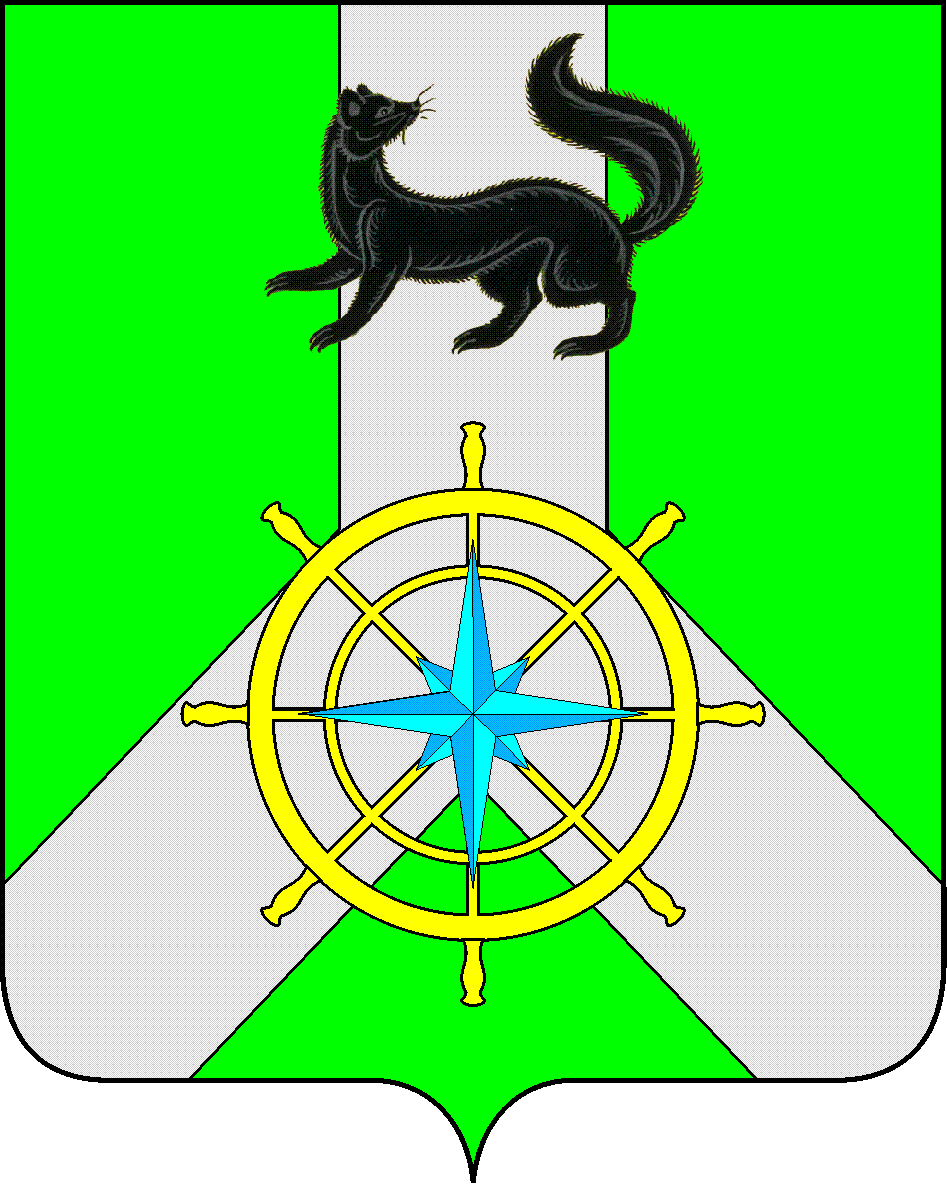 Р О С С И Й С К А Я   Ф Е Д Е Р А Ц И ЯИ Р К У Т С К А Я   О Б Л А С Т ЬК И Р Е Н С К И Й   М У Н И Ц И П А Л Ь Н Ы Й   Р А Й О НА Д М И Н И С Т Р А Ц И Я П О С Т А Н О В Л Е Н И Е  В целях корректировки объемов финансирования на текущий финансовый год и плановый период, в соответствии с п. 2 ст. 179 Бюджетного кодекса РФ, постановлением администрации Киренского муниципального района от 19.04.2016 г. № 189 «Об утверждении Положения о порядке принятия решений о разработке, реализации и оценке эффективности муниципальных программ Киренского района, в новой редакции», распоряжением администрации от 25.10.2019г. №187 «О внесении изменений и дополнений в перечень муниципальных программ Киренского района», ст.ст. 39, 55 Устава муниципального образования Киренский район, администрация Киренского муниципального районаП О С Т А Н О В Л Я Е Т:1. Внести в муниципальную программу «Безопасный город на 2020-2025 годы»,  утверждённую постановлением администрации Киренского муниципального района от 14 октября 2019 года   № 511 следующие изменения:- в разделе «Ресурсное обеспечение муниципальной программы» паспорта муниципальной программы, в разделе 4 «Ресурсное обеспечение муниципальной программы» слова: «Финансирование программы предусмотрено за счет средств районного бюджета  в объеме –      67519,38 тыс.рублей, в том числе по годам: - 2020 год –  10346,3 тыс. рублей,- 2021 год – 8333,0 тыс. рублей,- 2022 год – 8333,0 тыс. рублей,- 2023 год – 13502,36 тыс. рублей,- 2024 год – 13502,36 тыс. рублей,- 2025 год – 13502,36 тыс. рублей.заменить словами: «Финансирование программы предусмотрено за счет средств районного бюджета  в объеме –  67739,609 тыс.рублей, в том числе по годам:- 2020 год – 10566,529 тыс. рублей,- 2021 год – 8333,0 тыс. рублей,- 2022 год – 8333,0 тыс. рублей,- 2023 год – 13502,36 тыс. рублей,- 2024 год – 13502,36 тыс. рублей,- 2025 год – 13502,36 тыс. рублей.- приложение № 2  к муниципальной  программе  «Безопасный город на 2020-2025 годы»  «Ресурсное обеспечение реализации муниципальной программы  «Безопасный город на 2020-2025 годы» изложить в новой редакции (прилагается).2. Внести в подпрограмму № 5 «Организация деятельности МКУ «ЕДДС-112» муниципальной программы «Безопасный город на 2020-2025 годы», утверждённую постановлением администрации Киренского муниципального района от  14 октября 2019 года   № 511 следующие изменения:- в разделе «Ресурсное обеспечение подпрограммы» паспорта подпрограммы,  в разделе 4 «Ресурсное обеспечение подпрограммы» слова: «Подпрограмма финансируется за счет средств районного бюджета. Общий объем финансирования за счет средств районного бюджета –    55433,38 тыс. рублей, в том числе по годам:- 2020 год – 6976,3 тыс. рублей;- 2021 год – 7641,0 тыс. рублей,- 2022 год – 7641,0 тыс. рублей,- 2023 год – 11058,36 тыс. рублей,- 2024 год – 11058,36 тыс. рублей,- 2025 год – 11058,36 тыс. рублей.заменить словами: «Подпрограмма финансируется за счет средств районного бюджета. Общий объем финансирования за счет средств районного бюджета – 55539,609 тыс. рублей, в том числе по годам: - 2020 год – 7082,529 тыс. рублей;- 2021 год – 7641,0 тыс. рублей,- 2022 год – 7641,0 тыс. рублей,- 2023 год – 11058,36 тыс. рублей,- 2024 год – 11058,36 тыс. рублей,- 2025 год – 11058,36 тыс. рублей.- приложение № 2  к  подпрограмме № 5 «Ресурсное обеспечение реализации подпрограммы № 5 «Организация деятельности МКУ «ЕДДС-112» изложить в новой редакции (прилагается);           3. Внести в подпрограмму № 6 «Профилактика правонарушений на территории Киренского района» муниципальной программы «Безопасный город на 2020-2025 годы», утверждённую постановлением администрации Киренского муниципального района от  14 октября 2019 года   № 511 следующие изменения:- в разделе «Ресурсное обеспечение подпрограммы» паспорта подпрограммы,  в разделе 4 «Ресурсное обеспечение подпрограммы» слова: «Подпрограмма финансируется за счет средств районного бюджета. Общий объем финансирования за счет средств районного бюджета –    0,0 тыс. рублей, в том числе по годам:- 2020 год – 0,0 тыс. рублей;- 2021 год – 0,0 тыс. рублей,- 2022 год – 0,0 тыс. рублей,- 2023 год – 0,0 тыс. рублей,- 2024 год – 0,0 тыс. рублей,- 2025 год – 0,0 тыс. рублей.заменить словами: «Подпрограмма финансируется за счет средств районного бюджета. Общий объем финансирования за счет средств районного бюджета – 114,0 тыс. рублей, в том числе по годам: - 2020 год – 114,0 тыс. рублей;- 2021 год – 0,0 тыс. рублей,- 2022 год – 0,0 тыс. рублей,- 2023 год – 0,0 тыс. рублей,- 2024 год – 0,0 тыс. рублей,- 2025 год – 0,0 тыс. рублей.- приложение № 2  к  подпрограмме № 6 «Ресурсное обеспечение реализации подпрограммы № 6 «Профилактика правонарушений на территории Киренского района » изложить в новой редакции (прилагается); 4. Внести соответствующие изменения в План мероприятий по реализации муниципальной программы «Безопасный город на 2020-2025 годы» на 2020 год (прилагается).5. Настоящее постановление  вступает в законную силу со дня его подписания.6. Настоящее постановление подлежит размещению на официальном сайте администрации Киренского муниципального района.7. Контроль за исполнением настоящего Постановления возложить на заместителя мэра – председателя Комитета по имуществу и ЖКХ администрации Киренского муниципального района.          Мэр района                                                                                            К.В. СвистелинСогласовано:Согласовано:Начальникправового отдела                                                                                               И.С. ЧернинаНачальник финансового управленияадминистрации Киренскогомуниципального района                                                                                   Е.А. Шалда  Начальник отдела по экономике                                                                         М.Р. СиньковаПодготовил:Начальник отдела ГО и ЧС Комитета по имуществу и ЖКХ администрации Киренского муниципального районаЗалуцкий Е.В. тел. 4-30-87Лист рассылкиОтдел ГО и ЧС Комитета по имуществу и ЖКХ администрации Киренского районаФинансовое управление администрации Киренского районаОтдел по экономике администрации Киренского районаБухгалтерия администрации Киренского района Утвержденапостановлением администрации  Киренского муниципального районаот 14 октября 2019 года   № 511с изменениями, внесёнными постановлением от 14 ноября 2019г. № 588от 14 февраля 2020 года № 90от 02 апреля 2020 года № 172от 10 апреля 2020 года № 191МУНИЦИПАЛЬНАЯ ПРОГРАММАКИРЕНСКОГО РАЙОНА «БЕЗОПАСНЫЙ ГОРОД НА 2020-2025 ГОДЫ» Киренск, 2019 годПАСПОРТМУНИЦИПАЛЬНОЙ ПРОГРАММЫ КИРЕНСКОГО РАЙОНА«Безопасный город на 2020-2025 годы»РАЗДЕЛ 1. ХАРАКТЕРИСТИКА ТЕКУЩЕГО СОСТОЯНИЯ СФЕРЫ РЕАЛИЗАЦИИ МУНИЦИПАЛЬНОЙ ПРОГРАММЫВ  целях реализации полномочий администрации Киренского муниципального района в области обеспечения безопасности жизнедеятельности населения и защиты территории от чрезвычайных ситуаций природного и техногенного характера, а также безопасности людей на водных объектах в период с 01 января 2016 года по 31 декабря 2019 года, на территории Киренского муниципального района действовала муниципальная программа «Безопасный город на 2016-2020 годы»,  утвержденная постановлением администрации Киренского муниципального района от 10.11.2015 года № 618.                В период реализации программы освоено 5 949,49 тыс. рублей, создана единая дежурно-диспетчерская служба Киренского района в рамках казенного учреждения МКУ «ЕДДС-112» и приведена на 90% в соответствие с требованиями, предъявляемые к ЕДДС муниципальных образований. Установлено оборудование системы 112 и безопасный город, проводятся мероприятия по подключению и запуск в действие. За время действия программы: изготовлено 40 баннеров антитеррористической направленности, которые размещены в местах массового пребывания людей в муниципальных образованиях. В районной газете «Ленские Зори»  опубликовано  48 информационных статей и памяток по профилактическим мерам антитеррористического и антиэкстремиского характера, а также действиям при возникновении чрезвычайных ситуаций. Ликвидировано 8 чрезвычайных ситуаций, возникших на территории Киренского района в связи с лесными пожарами, провалом техники под лед, авариями в образовательных учреждениях. По вопросам ГО и ЧС прошли обучение 14 специалистов администрации Киренского района и ЕДДС.              Достигнуты следующие целевые показатели: по состоянию на 2018 год - Подпрограмма № 1 «Организация инфраструктуры АПК «Безопасный город» - уровень оснащенности АПК «Безопасный город» фактически составил 30% (по плану 30%), в 2019 году - фактически составил 40% (по плану 40%), Подпрограмма № 2 «Профилактика правонарушений на территории Киренского района»  - уровень правонарушений в обществе в 2018 году составил 388 штук (по плану 388), в 2019 году 382 (по плану 382),  Подпрограмма №3 «Защита населения и территории Киренского района от чрезвычайных ситуаций» -  количество ЧС и предпосылок к ним в 2018 году 2 (по плану 0), в 2019 году по факту 1(по плану0), Подпрограмма № 4 «Мероприятия по гражданской обороне на территории Киренского района» - уровень развития базы ГО в 2018 году составил 30% (по плану 30%), в 2019 году 40% (по плану 40%), Подпрограмма № 5 «Организация деятельности МКУ «ЕДДС-112» - уровень развития МКУ «ЕДДС-112» в 2018 году 0% (по плану 0%), в 2019 году 60% (по плану 60%).                В целях повышения эффективности реализации полномочий администрации Киренского муниципального района в области обеспечения безопасности жизнедеятельности населения и защиты территории от чрезвычайных ситуаций природного и техногенного характера, муниципальная программа  «Безопасный город на 2016-2020 годы» с 31 декабря 2019 года прекращает свое действие на территории Киренского района.  Вводится в действие муниципальная программа «Безопасный город на 2020-2025 годы» (далее – Программа).Одним из значимых направлений повышения такой эффективности является развитие органов управления единой государственной системы предупреждения и ликвидации чрезвычайных ситуаций (далее – РСЧС), органов управления государственных органов власти и организаций, не входящих в РСЧС за счет информатизации процессов предупреждения, ликвидации чрезвычайных ситуаций и происшествий, управления силами и средствами и обеспечения межведомственного взаимодействия.В рамках данного направления разработана Концепция построения АПК «Безопасный город» на всей территории Российской Федерации.  АПК «Безопасный город» – совокупность комплексов средств автоматизации (далее – КСА) существующих и перспективных федеральных, региональных, муниципальных и объектовых автоматизированных систем на местном уровне, объединённых для решения задач в сфере обеспечения защиты населения и территорий от ЧС природного и техногенного характера, общественной безопасности, правопорядка и безопасности среды обитания, а также взаимодействующих с ними автоматизированных систем в рамках единой региональной информационно-коммуникационной инфраструктуры. АПК «Безопасный город» и его сегменты реализовываются на базе органа повседневного управления РСЧС в муниципальном районе, которым является единая дежурно-диспетчерская служба (далее – ЕДДС). Таким образом, АПК «Безопасный город» является инструментом ЕДДС в сфере организации управления силами и средствами РСЧС муниципального уровня.               На территории Киренского муниципального района сохраняется высокий уровень техногенной и природной опасности, более половины населения района проживает в условиях повышенного риска, вызванных угрозой чрезвычайных ситуаций различного характера. Возрастающая с каждым годом сложность и разнообразность возникающих чрезвычайных ситуаций, требует комплексного подхода в области защиты населения и территории района.При инерционном развитии (т.е. без выделения финансирования по основным показателям – предупреждению чрезвычайных ситуаций, поддержанию в готовности систем управления, накоплению материальных ресурсов) повышаются риски нарушения жизнедеятельности населения, увеличиваются затраты компенсационного и восстановительного характера из резервных фондов администрации Киренского муниципального района,  Правительства Иркутской области на ликвидацию последствий чрезвычайных ситуаций природного и техногенного характера.Без соответствующего обеспечения полномочий по защите населения и территорий от чрезвычайных ситуаций, гражданской обороне, созданию резервов материальных средств для предотвращения и ликвидации последствий чрезвычайных ситуаций и необходимого уровня безопасности, состояние по защите населения и территорий от чрезвычайных ситуаций, гражданской обороне, созданию резервов материальных средств для предотвращения и ликвидации последствий чрезвычайных ситуаций и необходимого уровня безопасности может достичь критического уровня.	Климатические и погодные условия на территории района способствуют возникновению опасных стихийных метеорологических явлений, и в совокупности с особенностями рельефа местности - возникновению опасных стихийных гидрологических явлений. В результате активного таяния снега весной и вскрытия рек Лена и Киренга на территории района наблюдается подъём уровня воды в реке, в результате происходит затопление низменных участков суши. Осложнению  паводковой обстановки способствует  маловодность рек, продвижению ледяных полей замедляется на перемерзших до дна плесах и перекатах, а также высоких температур воздуха, что влияет на активное таяние гольцов. Климат района резко континентальный, зимой среднесуточная температура (декабрь, январь, февраль - 19,3 0С. Учитывая изношенность теплосетей на 70 - 80 % в зимнее время, при низких температурах может возникнуть критическая ситуация - размораживание сетей и значительная часть потребителей МО  могут оказаться без тепла.       В рамках проведения мероприятий по гражданской обороне производиться разработка и реализация планов гражданской обороны. Проводятся мероприятия по подготовке к эвакуации населения, материальных и культурных ценностей. Обеспечивается  своевременное оповещения населения. Для реализации задач необходимо современное, разнообразное, в том числе, и высоко технологичное оборудование, высокий уровень подготовки специалистов, что позволит не только повысить оперативность реагирования администрации и служб района на угрозу или возникновение ЧС, эффективность взаимодействия привлекаемых сил и средств, слаженность их совместных действий, но и обеспечит необходимые условия труда для функционирования ЕДДС Киренского муниципального района в целом. Учитывая вышеизложенное, на сегодняшний день, главной задачей остается создание кадровых, организационных, информационных и финансовых условий для надлежащего функционирования ЕДДС Киренского муниципального района. Важнейшим показателем эффективности действий экстренных оперативных служб является время их оперативного реагирования. Его сокращение непосредственно влияет на последствия происшествия или чрезвычайной ситуации (сокращение числа умерших и пострадавших, а также уменьшение общего материального ущерба). Недостаточный уровень организации взаимодействия с момента поступления вызова до оказания помощи пострадавшим при привлечении нескольких экстренных оперативных служб является одной из основных причин высокой смертности при происшествиях и чрезвычайных ситуациях. Наиболее эффективным решением, обеспечивающим оперативное и рациональное использование ресурсов экстренных оперативных служб, максимальное эффективное их взаимодействие при реагировании на поступающие от населения вызовы, является внедрение системы-«112» - принцип «одного окна», что позволит позвонившему лицу при возникновении происшествия не задумываться о том, какая именно служба ему необходима и какой номер требуется использовать для доступа к ней.Анализ криминогенной обстановки Киренского района говорит о том, что по сравнению с 2018 годом произошел рост преступлений в общественных местах, согласно проведённого анализа по состоянию  за 10 месяцев 2019 года  количество преступлений в общественных местах составило 72 (АППГ-69), из них тяжких, особо тяжких 5 (АППГ-4), в том числе  совершено 50  преступлений на улице ( АППГ-43), ранее судимыми 66 (АППГ-47), раскрыто преступлений 193 (АППГ-167).Одной из мер профилактики преступлений является принятие мер административного воздействия на правонарушителей, в этих целях сотрудниками МО МВД России «Киренский» за 10 месяцев 2019 года выявлено 2922 административных правонарушений (АППГ-2847). Перед сотрудниками наружных служб ежедневно ставятся задачи по осуществлению контроля за оперативной обстановкой на улице, при этом особое внимание уделяется профилактике таких правонарушений, как распитие спиртных напитков, появление в общественных местах в состоянии алкогольного и наркотического опьянения, за 10 месяцев 2019 года выявлено 286 правонарушений (АППГ-321). Решение задачи по сокращению уровня правонарушений на улицах и общественных местах Киренского района предполагает оборудование системой видеоконтроля наиболее криминогенных мест подведомственной территории, обеспечение полиции  материально технической базой, активного привлечения общественных объединений и населения к обеспечению правопорядка. Однако, решение стоящих перед  МО МВД России «Киренский» задач невозможно без поддержки общества.  В связи с этим необходимо тесное взаимодействие с органами местного самоуправления, социальными институтами и различными слоями населения с целью привлечения их к совместной деятельности по противодействию преступности. Для решения задач по профилактике правонарушений, противодействию преступности и предназначена подпрограмма «Профилактика правонарушений на территории Киренского  района».   Список сокращений: АППГ- аналогичный период прошлого года.РАЗДЕЛ 2. ЦЕЛЬ И ЗАДАЧИ МУНИЦИПАЛЬНОЙ  ПРОГРАММЫ, ЦЕЛЕВЫЕ ПОКАЗАТЕЛИ МУНИЦИПАЛЬНОЙ  ПРОГРАММЫ,
 СРОКИ РЕАЛИЗАЦИИЦель -обеспечение комплексных мер безопасности на территории Киренского района  при решении следующих задач:1.Повышение уровня безопасности по основным направлениям жизнедеятельности населения.2. Совершенствование системы профилактических мер антитеррористической, антиэкстремистской направленности.3. Снижение рисков возникновения чрезвычайных ситуаций и размеров материальных потерь при их возникновении.4. Повышение уровня обучения всех групп населения по вопросам гражданской обороны.5.Повышение уровня оперативного реагирования на возникновение (угрозу возникновения) чрезвычайных ситуаций, происшествий и эффективности взаимодействия с привлекаемыми силами и средствами за счет сокращения времени на постановку задач оперативным службам.6.Снижение уровня преступности на территории Киренского района.Сведения о составе и значениях целевых показателей муниципальной программы приведены в приложении № 1 к Программе.Мероприятия Программы рассчитаны на период с 2020 по 2025 годы и направлены на улучшение целевых показателей.РАЗДЕЛ 3. ОСНОВНЫЕ МЕРОПРИЯТИЯ МУНИЦИПАЛЬНОЙ ПРОГРАММЫ, ОБОСНОВАНИЕ ВЫДЕЛЕНИЯ ПОДПРОГРАММ            Муниципальная программа «Безопасный город на 2020 – 2025 годы» предусматривает проведение основных мероприятий в рамках следующих подпрограмм:          1. «Организация инфраструктуры АПК «Безопасный город».          2. «Профилактика терроризма и экстремизма  на территории Киренского района».          3. «Защита населения и территории Киренского района от чрезвычайных ситуаций».          4. «Мероприятия по гражданской обороне на территории Киренского района».          5. «Организация деятельности МКУ «ЕДДС-112».          6. «Профилактика правонарушений  на территории Киренского района».          Подпрограмма № 1: «Организация инфраструктуры АПК «Безопасный город».               Основные мероприятия:          1. Совершенствование инфраструктуры АПК «Безопасный город».          2. Развитие системы видеонаблюдения.        Подпрограмма № 2: «Профилактика терроризма и экстремизма на территории Киренского района».           Основное мероприятие:1.  Профилактика терроризма и экстремизма, минимизация и ликвидация последствий           Подпрограмма № 3: «Защита населения и территории Киренского района от чрезвычайных ситуаций».          Основные мероприятия:          1.  Предупреждение и ликвидация последствий ЧС, обусловленных бытовыми и лесными пожарами, первичные меры пожарной безопасности.          2. Предупреждение и ликвидация последствий ЧС обусловленных весенними паводками.           3. Предупреждение и ликвидация последствий ЧС природного и техногенного характера, обусловленных авариями на объектах ЖКХ, энергетики, социальной инфраструктуры.           4.  Создание материального резерва на случаи возникновения ЧС.           5. Охрана жизни людей на водных объектах          6. Разработка нормативно-правовой базы, планирующей документации по вопросам защиты населения и территории от ЧС.          Подпрограмма № 4: «Мероприятия по гражданской обороне на территории Киренского района».           Основные мероприятия:          1. Обучение по вопросам ГО              2.  Создание материального резерва в целях гражданской обороны.          Подпрограмма № 5: «Организация деятельности МКУ «ЕДДС-112»          Основные мероприятия:          1. Обеспечение деятельности  и устойчивого функционирования МКУ «ЕДДС-112».          2. «Обеспечение информированности граждан о  системе вызовов экстренных оперативных служб по единому номеру 112 при помощи информационных (рекламных) конструкций»          Подпрограмма №6: «Профилактика правонарушений  на территории Киренского района».          Основные мероприятия: Профилактика правонарушений.РАЗДЕЛ 4. РЕСУРСНОЕ ОБЕСПЕЧЕНИЕ МУНИЦИПАЛЬНОЙ ПРОГРАММЫ         Финансирование муниципальной программы осуществляется за счет средств местного бюджета в соответствии нормативным документом  о  местном бюджете на очередной финансовый год и плановый период.        Финансирование программы предусмотрено за счет средств районного бюджета  в объеме – 67740,04 тыс.рублей, в том числе по годам:2020 год –  10566,5 тыс. рублей;2021 год – 8333,0 тыс. рублей;2022 год -  8333,0 тыс. рублей;2023 год – 13502,36 тыс. рублей;2024 год -  13502,36 тыс. рублей;2025 год -  13502,36 тыс. рублей.          Ресурсное обеспечение реализации муниципальной программы в разрезе подпрограмм и  основных мероприятий представлено в приложении  № 2 к Программе.В программе не предусмотрено мероприятий, финансируемых за счет средств федерального бюджета и иных источников.РАЗДЕЛ 5. ОЖИДАЕМЫЕ КОНЕЧНЫЕ РЕЗУЛЬТАТЫ РЕАЛИЗАЦИИ МУНИЦИПАЛЬНОЙ  ПРОГРАММЫ    В ходе реализации данной программы ожидается повышение уровня общественной безопасности, повышение эффективности системы профилактики правонарушений, снижение рисков причинения вреда жизни или здоровью граждан, имуществу и окружающей среде и обеспечение своевременного и эффективного реагирования на угрозы и их последствий и создание условий, способствующих устойчивому социально-экономическому развитию Киренского муниципального района.   Ожидаемые конечные результаты реализации муниципальной программы:          1.Увеличение уровня оснащенности АПК «Безопасный город» с 40 до 100% .          2.Увеличение доли населения, охваченной мероприятиями по профилактике терроризма, экстремизма, от общей численности с 40 до 90% .          3. Уменьшение количества ЧС и предпосылок к ним с 1 до 0 штук в год.           4. Увеличение уровня развития базы ГО с 40 до 100% .           5. Увеличение уровня развития МКУ «ЕДДС-112» с 60 до 100%.6.Снижение количества  зарегистрированных преступлений до 233.Приложение № 2к муниципальной программе «Безопасный город на 2020-2025 годы»РЕСУРСНОЕ ОБЕСПЕЧЕНИЕ РЕАЛИЗАЦИИ МУНИЦИПАЛЬНОЙ  ПРОГРАММЫ КИРЕНСКОГО РАЙОНА ЗА СЧЕТ ВСЕХ ИСТОЧНИКОВ ФИНАНСИРОВАНИЯ  «БЕЗОПАСНЫЙ ГОРОД НА 2020-2025 ГОДЫ»Утвержденапостановлением администрации  Киренского муниципального районаот 14 октября 2019 года   № 511ПОДПРОГРАММА № 1 «ОРГАНИЗАЦИЯ ИНФРАСТРУКТУРЫ АПК «БЕЗОПАСНЫЙ ГОРОД»МУНИЦИПАЛЬНОЙ ПРОГРАММЫКИРЕНСКОГО РАЙОНА «БЕЗОПАСНЫЙ ГОРОД  НА 2020-2025 ГОДЫ»Киренск, 2019 годПАСПОРТ ПОДПРОГРАММЫ № 1«Организация инфраструктуры АПК «Безопасный город» МУНИЦИПАЛЬНОЙ ПРОГРАММЫ КИРЕНСКОГО РАЙОНА«Безопасный город на 2020-2025 годы»РАЗДЕЛ 1  Цель и задачи  подпрограммы, целевые показатели  подпрограммы, сроки реализацииЦель - повышение уровня безопасности по основным направлениям жизнедеятельности населения.                  Задача -  развитие систем мониторинга и предупреждения чрезвычайных ситуаций.Целевой показатель Уровень оснащенности АПК «Безопасный город» рассчитывается по следующей формуле:Уо = Кг/Км х 100,%где Уо - уровень оснащенности;Кг – количество выполненных мероприятий нарастающим итогом;Км – общее количество мероприятий за период действия подпрограммы.Целевые показатели подпрограммы приведены в приложении № 1 к подпрограмме. Мероприятия подпрограммы рассчитаны на период с 2020 по 2025 годы и направлены на улучшение показателей при их реализации.РАЗДЕЛ 2  Ведомственные целевые программы и основные мероприятия подпрограммыВедомственные целевые программы подпрограммой не предусмотрены.Основные мероприятия подпрограммы:          1.Совершенствование инфраструктуры АПК «Безопасный город»          2.Развитие системы видеонаблюдения.РАЗДЕЛ 3 Меры муниципального регулирования, направленные на достижение цели и задач подпрограммы        Правовая основа: Конституция Российской Федерации, федеральные законы, указы Президента Российской Федерации, Уголовный кодекс Российской Федерации, Кодекс Российской Федерации об административных правонарушениях, а так же принимаемые в соответствии с ними нормативные правовые акты государственных органов и органов местного самоуправления.РАЗДЕЛ 4 Ресурсное обеспечение подпрограммыФинансирование подпрограммы осуществляется за счет средств местного бюджета в соответствии нормативным документом  о  местном бюджете на очередной финансовый год и плановый период.- 2020 год – 1450,0 тыс. рублей;- 2021 год  – 100,0 тыс. рублей;- 2022 год  – 100,0 тыс. рублей;- 2023 год  – 1450,0 тыс. рублей;- 2024 год  – 1450,0 тыс. рублей;Ресурсное обеспечение реализации подпрограммы за счет средств местного бюджета составит –  6000,0 тыс. рублей, в том числе по годам:- 2025 год – 1450,0 тыс. рублей.Ресурсное обеспечение реализации подпрограммы представлено в приложении  № 2 к подпрограмме.РАЗДЕЛ 5 Сведения об участии организаций В реализации подпрограммы муниципальные унитарные предприятия и иные организации не участвуют.Приложение № 2к подпрограмме № 1   «Организация инфраструктуры АПК «Безопасный город»РЕСУРСНОЕ ОБЕСПЕЧЕНИЕ РЕАЛИЗАЦИИ ПОДПРОГРАММЫ № 1«ОРГАНИЗАЦИЯ ИНФРАСТРУКТУРЫ АПК «БЕЗОПАСНЫЙ ГОРОД»МУНИЦИПАЛЬНОЙ  ПРОГРАММЫ КИРЕНСКОГО РАЙОНА «БЕЗОПАСНЫЙ ГОРОД НА 2020-2025 ГОДЫ»ЗА СЧЕТ ВСЕХ ИСТОЧНИКОВ ФИНАНСИРОВАНИЯ  Утвержденапостановлением администрации  Киренского муниципального районаот 14 октября 2019 года   № 511ПОДПРОГРАММА № 2«ПРОФИЛАКТИКА ТЕРРОРИЗМА И ЭКСТРЕМИЗМА НА ТЕРРИТОРИИ КИРЕНСКОГО РАЙОНА»МУНИЦИПАЛЬНОЙ ПРОГРАММЫКИРЕНСКОГО РАЙОНА «БЕЗОПАСНЫЙ ГОРОД НА 2020-2025 ГОДЫ»Киренск, 2019 год ПАСПОРТ ПОДПРОГРАММЫ № 2«Профилактика терроризма и экстремизма на территории Киренского района»  МУНИЦИПАЛЬНОЙ ПРОГРАММЫ КИРЕНСКОГО РАЙОНА«Безопасный город на 2020-2025 годы»РАЗДЕЛ 1  Цель и задачи  подпрограммы, целевые показатели  подпрограммы, сроки реализации	Цель – совершенствование системы профилактических мер антитеррористической, антиэкстремистской направленности.      	Задача -   проведение информационно - пропагандистской работы, направленной на формирование негативного отношения населения к проявлениям террористической и экстремистской идеологии. Целевой показатель Доля населения, охваченная мероприятиями по профилактике терроризма, экстремизма, от общей численности  рассчитывается по следующей формуле:Дн = Чо/Чв х 100,%;где, Дн - доля населения, охваченная мероприятиями;Чо - численность населения,  охваченная мероприятиями;Чв - численность населения всего.Целевые показатели подпрограммы приведены в приложении № 1 к подпрограмме. Мероприятия подпрограммы рассчитаны на период с 2020 по 2025 годы и направлены на улучшение показателей при их реализации.РАЗДЕЛ 2  Ведомственные целевые программы и основные мероприятия подпрограммыВедомственные целевые программы подпрограммой не предусмотрены. Основные мероприятия подпрограммы: 1.Профилактика терроризма и экстремизма, минимизация и ликвидация последствийРАЗДЕЛ 3 Меры муниципального регулирования, направленные на достижение цели и задач подпрограммы             Правовая основа: Конституция Российской Федерации, федеральные законы, указы Президента Российской Федерации, Уголовный кодекс Российской Федерации, Кодекс Российской Федерации об административных правонарушениях, а так же принимаемые в соответствии с ними нормативные правовые акты государственных органов и органов местного самоуправления.РАЗДЕЛ 4 Ресурсное обеспечение подпрограммыФинансирование подпрограммы осуществляется за счет средств местного бюджета в соответствии нормативным документом  о  местном бюджете на очередной финансовый год и плановый период.           Ресурсное обеспечение реализации подпрограммы за счет средств местного бюджета составит –  432,0  тыс. рублей, в том числе по годам:2020 год –   72,0  тыс. рублей;2021 год –   72,0  тыс. рублей;          2022 год –   72,0  тыс. рублей;2023 год –    72,0  тыс. рублей;2024 год –    72,0  тыс. рублей.2025 год –    72,0  тыс. рублей.Ресурсное обеспечение реализации подпрограммы представлено в приложении  № 2 к подпрограмме.РАЗДЕЛ 5 Сведения об участии организацийВ реализации подпрограммы муниципальные унитарные предприятия и иные организации не участвуют.Приложение № 2к подпрограмме № 2«Профилактика терроризма и экстремизма на территории Киренского района» РЕСУРСНОЕ ОБЕСПЕЧЕНИЕ РЕАЛИЗАЦИИ ПОДПРОГРАММЫ № 2                               «ПРОФИЛАКТИКА ТЕРРОРИЗМА И ЭКСТРЕМИЗМА НА ТЕРРИТОРИИ КИРЕНСКОГО РАЙОНА» МУНИЦИПАЛЬНОЙ  ПРОГРАММЫ КИРЕНСКОГО РАЙОНА «БЕЗОПАСНЫЙ ГОРОД НА 2020-2025 ГОДЫ»ЗА СЧЕТ ВСЕХ ИСТОЧНИКОВ ФИНАНСИРОВАНИЯ  Утвержденапостановлением администрации  Киренского муниципального районаот 14 октября 2019 года   № 511с изменениями, внесёнными постановлениемот 14 февраля 2020 года № 90от 02 апреля 2020 года № 172 ПОДПРОГРАММА № 3 «ЗАЩИТА НАСЕЛЕНИЯ И ТЕРРИТОРИЙ КИРЕНСКОГО РАЙОНА ОТ ЧРЕЗВЫЧАЙНЫХ СИТУАЦИЙ»МУНИЦИПАЛЬНОЙ ПРОГРАММЫКИРЕНСКОГО РАЙОНА «БЕЗОПАСНЫЙ ГОРОД  НА 2020-2025 ГОДЫ»Киренск, 2019 годПАСПОРТ ПОДПРОГРАММЫ № 3 «Защита населения и территории Киренского района от чрезвычайных ситуаций»МУНИЦИПАЛЬНОЙ ПРОГРАММЫ КИРЕНСКОГО РАЙОНА«Безопасный город на 2020-2025 годы»РАЗДЕЛ 1  Цель и задачи  подпрограммы, целевые показатели  подпрограммы, сроки реализации          Цель -    снижение рисков возникновения чрезвычайных ситуаций и размеров материальных потерь при их возникновении.           Задача - обеспечение реализации полномочий администрации Киренского муниципального района по защите населения и территорий от чрезвычайных ситуаций, созданию резервов материальных средств для предупреждения и ликвидации последствий чрезвычайных ситуаций и необходимого уровня безопасности.          Целевой показатель количество ЧС и предпосылок к ним складывается из статистических данных регистрации ЧС. Целевые показатели подпрограммы приведены в приложении № 1 к подпрограмме.Мероприятия подпрограммы рассчитаны на период с 2020 по 2025 годы и направлены на улучшение показателей при их реализации.РАЗДЕЛ 2  Ведомственные целевые программы и основные мероприятия подпрограммыВедомственные целевые программы подпрограммой не предусмотрены.Основные мероприятия подпрограммы:1.Предупреждение и ликвидация последствий ЧС, обусловленных бытовыми и лесными пожарами, первичные меры пожарной безопасности.2. Предупреждение и ликвидация последствий ЧС, обусловленных весенними паводками.3. Предупреждение и ликвидация последствий ЧС природного и техногенного характера, обусловленных авариями на объектах ЖКХ, энергетики, социальной инфраструктуры.4. Создание материального резерва на случаи возникновения ЧС.5. Охрана жизни людей на водных объектах.6. Разработка нормативно-правовой документации по вопросам защиты населения и территории от ЧС.РАЗДЕЛ 3 Меры муниципального регулирования, направленные на достижение цели и задач подпрограммы        Правовая основа: Конституция Российской Федерации, федеральные законы, указы Президента Российской Федерации, Уголовный кодекс Российской Федерации, Кодекс Российской Федерации об административных правонарушениях, а так же принимаемые в соответствии с ними нормативные правовые акты государственных органов и органов местного самоуправления.РАЗДЕЛ 4 Ресурсное обеспечение подпрограммыФинансирование подпрограммы осуществляется за счет средств местного бюджета в соответствии нормативным документом  о  местном бюджете на очередной финансовый год и плановый период.Ресурсное обеспечение реализации подпрограммы за счет средств местного бюджета составит –  5394,0  тыс. рублей, в том числе по годам:- 2016 год –   1798,0 тыс. рублей;- 2017 год –   490,0 тыс. рублей;- 2018 год –   490,0 тыс. рублей;- 2019 год –   872,0 тыс. рублей;- 2020 год –   872,0 тыс. рублей;- 2021 год –   872,0 тыс. рублей;Ресурсное обеспечение реализации подпрограммы представлено в приложении  № 2 к подпрограмме.РАЗДЕЛ 5 Сведения об участии организацийВ реализации подпрограммы муниципальные унитарные предприятия и иные организации не участвуют.Приложение № 2к подпрограмме № 3«Защита населения и территории Киренского района от чрезвычайных ситуаций»  РЕСУРСНОЕ ОБЕСПЕЧЕНИЕ РЕАЛИЗАЦИИ ПОДПРОГРАММЫ № 3       «ЗАЩИТА НАСЕЛЕНИЯ И ТЕРРИТОРИИ КИРЕНСКОГО РАЙОНА ОТ ЧРЕЗВЫЧАЙНЫХ СИТУАЦИЙ»  МУНИЦИПАЛЬНОЙ  ПРОГРАММЫ КИРЕНСКОГО РАЙОНА «БЕЗОПАСНЫЙ ГОРОД НА 2020-2025 ГОДЫ»ЗА СЧЕТ ВСЕХ ИСТОЧНИКОВ ФИНАНСИРОВАНИЯ  Утвержденапостановлением администрации  Киренского муниципального районаот 14 октября 2019 года   № 511ПОДПРОГРАММА № 4 «МЕРОПРИЯТИЯ ПО ГРАЖДАНСКОЙ ОБОРОНЕ НА ТЕРРИТОРИИ КИРЕНСКОГО РАЙОНА»МУНИЦИПАЛЬНОЙ ПРОГРАММЫКИРЕНСКОГО РАЙОНА «БЕЗОПАСНЫЙ ГОРОД  НА 2020-2025 ГОДЫ»Киренск, 2019 год ПАСПОРТ ПОДПРОГРАММЫ № 4«Мероприятия по гражданской обороне на территории Киренского района» МУНИЦИПАЛЬНОЙ ПРОГРАММЫ КИРЕНСКОГО РАЙОНА«Безопасный город на 2020-2025 годы»РАЗДЕЛ 1  Цель и задачи  подпрограммы, целевые показатели  подпрограммы, сроки реализацииЦель -   совершенствование базы гражданской обороныЗадача - обеспечение реализации полномочий администрации Киренского муниципального района по гражданской обороне.Целевой показатель Уровень развития базы ГО рассчитывается по следующей формуле:Ур = Кг/Км х 100,%где Ур - уровень развития;Кг – количество выполненных мероприятий нарастающим итогом;Км – общее количество мероприятий за период действия подпрограммы. Целевые показатели подпрограммы приведены в приложении № 1 к подпрограмме. Мероприятия подпрограммы рассчитаны на период с 2020 по 2025 годы и направлены на улучшение показателей при их реализации.РАЗДЕЛ 2  Ведомственные целевые программы и основные мероприятия подпрограммыВедомственные целевые программы подпрограммой не предусмотрены.Основные мероприятия подпрограммы:1. Обучение по вопросам ГО. 2.Создание материального резерва в целях гражданской обороны.    РАЗДЕЛ 3 Меры муниципального регулирования, направленные на достижение цели и задач подпрограммы        Правовая основа: Конституция Российской Федерации, федеральные законы, указы Президента Российской Федерации, Уголовный кодекс Российской Федерации, Кодекс Российской Федерации об административных правонарушениях, а так же принимаемые в соответствии с ними нормативные правовые акты государственных органов и органов местного самоуправления.РАЗДЕЛ 4 Ресурсное обеспечение подпрограммыФинансирование подпрограммы осуществляется за счет средств местного бюджета в соответствии нормативным документом  о  местном бюджете на очередной финансовый год и плановый период.Ресурсное обеспечение реализации подпрограммы за счет средств местного бюджета составит – 260,0   тыс. рублей, в том числе по годам:- 2020 год –  50,0 тыс. рублей;- 2021 год –  30,0 тыс. рублей;- 2022 год –  30,0 тыс. рублей;- 2023 год –  50,0 тыс. рублей;- 2024 год –  50,0 тыс. рублей;- 2025 год –  50,0 тыс. рублей;Ресурсное обеспечение реализации подпрограммы представлено в приложении  № 2 к подпрограмме.РАЗДЕЛ 5 Сведения об участии организацийВ реализации подпрограммы муниципальные унитарные предприятия и иные организации не участвуют.Приложение № 2к подпрограмме № 4   «Мероприятия по гражданской обороне на территории Киренского района» РЕСУРСНОЕ ОБЕСПЕЧЕНИЕ РЕАЛИЗАЦИИ ПОДПРОГРАММЫ № 4                         «МЕРОПРИЯТИЯ ПО ГРАЖДАНСКОЙ ОБОРОНЕ НА ТЕРРИТОРИИ КИРЕНСКОГО РАЙОНА»МУНИЦИПАЛЬНОЙ  ПРОГРАММЫ КИРЕНСКОГО РАЙОНА «БЕЗОПАСНЫЙ ГОРОД НА 2020-2025 ГОДЫ»ЗА СЧЕТ ВСЕХ ИСТОЧНИКОВ ФИНАНСИРОВАНИЯ  Утвержденапостановлением администрации  Киренского муниципального районаот 14 октября 2019 года   № 511с изменениями, внесёнными постановлениемот 14 февраля 2020 года № 90от 10 апреля 2020 года № 191ПОДПРОГРАММА № 5 «ОРГАНИЗАЦИЯ ДЕЯТЕЛЬНОСТИ МКУ «ЕДДС-112»МУНИЦИПАЛЬНОЙ ПРОГРАММЫКИРЕНСКОГО РАЙОНА «БЕЗОПАСНЫЙ ГОРОД  НА 2020-2025 ГОДЫ»Киренск, 2019 годПАСПОРТ ПОДПРОГРАММЫ № 5«Организация деятельности МКУ «ЕДДС-112» МУНИЦИПАЛЬНОЙ ПРОГРАММЫ КИРЕНСКОГО РАЙОНА«Безопасный город на 2020-2025 годы»РАЗДЕЛ 1  Цель и задачи  подпрограммы, целевые показатели  подпрограммы, сроки реализацииЦель - создание и развитие МКУ «ЕДДС-112».                Задача - обеспечение материально-технической и кадровой основы МКУ «ЕДДС-112» с учётом внедрения системы обеспечения вызова экстренных оперативных служб по единому номеру «112» .Целевой показатель Уровень развития МКУ «ЕДДС-112» рассчитывается по следующей формуле:Ур = Кг/Км  х 100, % где Ур – уровень развития, Кг – количество выполненных мероприятий нарастающим итогом;Км – общее количество мероприятий за период действия подпрограммы.Целевые показатели подпрограммы приведены в приложении № 1 к подпрограмме.Мероприятия подпрограммы рассчитаны на период с 2020 по 2025 годы и направлены на улучшение показателей при их реализации.РАЗДЕЛ 2  Ведомственные целевые программы и основные мероприятия подпрограммыВедомственные целевые программы подпрограммой не предусмотрены.Основные мероприятия подпрограммы:          1. «Обеспечение деятельности  и устойчивого функционирования МКУ «ЕДДС-112».РАЗДЕЛ 3 Меры муниципального регулирования, направленные на достижение цели и задач подпрограммы        Правовая основа: Конституция Российской Федерации, федеральные законы, указы Президента Российской Федерации, Уголовный кодекс Российской Федерации, Кодекс Российской Федерации об административных правонарушениях, а так же принимаемые в соответствии с ними нормативные правовые акты государственных органов и органов местного самоуправления.РАЗДЕЛ 4 Ресурсное обеспечение подпрограммыФинансирование подпрограммы осуществляется за счет средств местного бюджета в соответствии нормативным документом  о  местном бюджете на очередной финансовый год и плановый период.Ресурсное обеспечение реализации подпрограммы за счет средств местного бюджета составит –  55539,609 тыс. рублей, в том числе по годам:- 2020 год  –  7082,529 тыс. рублей;- 2021 год  –  7641,0 тыс. рублей;- 2022 год  –  7641,0 тыс. рублей;- 2023 год  –  11058,36 тыс. рублей;- 2024 год  –  11058,36 тыс. рублей;- 2025 год  –  11058,36 тыс. рублей;Ресурсное обеспечение реализации подпрограммы представлено в приложении  № 2 к подпрограмме.РАЗДЕЛ 5 Сведения об участии организаций В реализации подпрограммы муниципальные унитарные предприятия и иные организации не участвуют.Приложение № 2к подпрограмме № 5   «Организация деятельности МКУ «ЕДДС-112»РЕСУРСНОЕ ОБЕСПЕЧЕНИЕ РЕАЛИЗАЦИИ ПОДПРОГРАММЫ № 5«ОРГАНИЗАЦИЯ ДЕЯТЕЛЬНОСТИ МКУ «ЕДДС-112»МУНИЦИПАЛЬНОЙ  ПРОГРАММЫ КИРЕНСКОГО РАЙОНА «БЕЗОПАСНЫЙ ГОРОД НА 2020-2025 ГОДЫ»ЗА СЧЕТ ВСЕХ ИСТОЧНИКОВ ФИНАНСИРОВАНИЯ  Утвержденапостановлением администрации  Киренского муниципального районаот 14 ноября  2019 года   № 588с изменениями, внесёнными постановлениемот 14 февраля 2020 года № 90от 10 апреля 2020 года № 191ПОДПРОГРАММА № 6«ПРОФИЛАКТИКА ПРАВОНАРУШЕНИЙ НА ТЕРРИТОРИИ КИРЕНСКОГО РАЙОНА»МУНИЦИПАЛЬНОЙ ПРОГРАММЫКИРЕНСКОГО РАЙОНА «БЕЗОПАСНЫЙ ГОРОД  НА 2020-2025 ГОДЫ»Киренск, 2019 годПАСПОРТ ПОДПРОГРАММЫ № 6«Профилактика правонарушений на территории Киренского района»МУНИЦИПАЛЬНОЙ ПРОГРАММЫ КИРЕНСКОГО РАЙОНА«Безопасный город на 2020-2025 годы»РАЗДЕЛ 1  Цель и задачи  подпрограммы, целевые показатели  подпрограммы, сроки реализацииЦель: совершенствование работы по профилактике  правонарушений,  противодействию преступности.         Задачи: снижение уровня преступности на территории Киренского района.Целевой показатель: количество зарегистрированных преступлений.	Целевой показатель   подпрограммы определяется по статистическим  данным, предоставленным МО МВД России «Киренский», показатели подпрограммы приведены в приложении № 1 к подпрограмме. Мероприятия подпрограммы рассчитаны на период с 2020 по 2025 годы и направлены на улучшение показателей при их реализации.РАЗДЕЛ 2  Ведомственные целевые программы и основные мероприятия подпрограммыВедомственные целевые программы подпрограммой не предусмотрены. Основные мероприятия подпрограммы:1. Профилактика правонарушений.РАЗДЕЛ 3 Меры муниципального регулирования, направленные на достижение цели и задач подпрограммы             Правовая основа: Конституция Российской Федерации, федеральные законы, указы Президента Российской Федерации, Уголовный кодекс Российской Федерации, Кодекс Российской Федерации об административных правонарушениях, а так же принимаемые в соответствии с ними нормативные правовые акты государственных органов и органов местного самоуправления.РАЗДЕЛ 4 Ресурсное обеспечение подпрограммыФинансирование подпрограммы осуществляется за счет средств местного бюджета в соответствии нормативным документом  о  местном бюджете на очередной финансовый год и плановый период.           Ресурсное обеспечение реализации подпрограммы за счет средств местного бюджета составит –  114,0  тыс. рублей, в том числе по годам:2020 год –   114,0  тыс. рублей;2021 год –   0,0  тыс. рублей;          2022 год –   0,0  тыс. рублей;2023 год –   0,0  тыс. рублей;2024 год –   0,0  тыс. рублей.2025 год –   0,0  тыс. рублей.Ресурсное обеспечение реализации подпрограммы представлено в приложении  № 2 к подпрограмме.РАЗДЕЛ 5 Сведения об участии организацийВ реализации подпрограммы муниципальные унитарные предприятия и иные организации не участвуют.Приложение № 2к подпрограмме № 6«Профилактика правонарушений на территории Киренского района» РЕСУРСНОЕ ОБЕСПЕЧЕНИЕ РЕАЛИЗАЦИИ ПОДПРОГРАММЫ № 6                               «ПРОФИЛАКТИКА ПРАВОНАРУШЕНИЙ НА ТЕРРИТОРИИ КИРЕНСКОГО РАЙОНА» МУНИЦИПАЛЬНОЙ  ПРОГРАММЫ КИРЕНСКОГО РАЙОНА «БЕЗОПАСНЫЙ ГОРОД НА 2020-2025 ГОДЫ»ЗА СЧЕТ ВСЕХ ИСТОЧНИКОВ ФИНАНСИРОВАНИЯ  Список сокращений:МВКПП – межведомственная комиссия по профилактике правонарушений при администрации Киренского муниципального районаот 10 апреля 2020 г.                                   № 191            г.КиренскО внесении изменений в муниципальную программу «Безопасный город на 2020-2025 годы»  Наименование муниципальной программы  «Безопасный город на 2020-2025 годы»Ответственный исполнитель муниципальной программыОтдел ГО и ЧС администрации Киренского муниципального районаСоисполнители муниципальной  программыМКУ «ЕДДС-112»Межведомственная комиссия по профилактикеправонарушений при администрации Киренского районаУчастники муниципальной программыотсутствуютЦель муниципальной программы Обеспечение комплексных мер безопасности на территории Киренского районаЗадачимуниципальной программы1.Повышение уровня безопасности по основным направлениям жизнедеятельности населения.2.Совершенствование системы профилактических мер антитеррористической,антиэкстремистской направленности.3.Снижение рисков возникновения чрезвычайных ситуаций и размеров материальных потерь при их возникновении.4.Повышение уровня обучения всех групп населения по вопросам гражданской обороны.5.Повышение уровня оперативного реагирования на возникновение (угрозу возникновения) чрезвычайных ситуаций, происшествий и эффективности взаимодействия с привлекаемыми силами и средствами за счет сокращения времени на постановку задач оперативным службам.6.Совершенствование работы по профилактике  правонарушений,  противодействию преступности.Сроки реализации муниципальной программы2020-2025 годыЦелевые показатели муниципальной  программы1.Уровень оснащенности АПК «Безопасный город» 2.  Доля населения, охваченная мероприятиями по профилактике терроризма, экстремизма, от общей численности.3. Количество ЧС и предпосылок к ним.4. Уровень развития базы ГО для целей обучения населения.5. Уровень развития МКУ «ЕДДС-112» и организации межведомственного взаимодействия.6. Количество зарегистрированных преступлений Подпрограммымуниципальной программы1. «Организация инфраструктуры АПК «Безопасный город»2. «Профилактика терроризма и экстремизма  на территории Киренского района»3.«Защита населения и территории Киренского района от чрезвычайных ситуаций»4.«Мероприятия по гражданской обороне на территории Киренского района»5.«Организация деятельности МКУ "ЕДДС-112»6.«Профилактика правонарушений на территории Киренского района»Основные мероприятия муниципальной программыотсутствуютРесурсное обеспечение муниципальной  программыФинансирование программы предусмотрено за счет средств районного бюджета  в объеме – 67740,04 тыс.рублей, в том числе по годам:2020 год –  10566,5 тыс. рублей;2021 год – 8333,0 тыс. рублей;2022 год -  8333,0 тыс. рублей;2023 год – 13502,36 тыс. рублей;2024 год -  13502,36 тыс. рублей;2025 год -  13502,36 тыс. рублей.Ожидаемые конечные  результаты реализации муниципальной программы1. Увеличение уровня оснащенности АПК «Безопасный город» с  40%  до 100% .2.  Увеличение доли населения, охваченной мероприятиями по профилактике терроризма, экстремизма, от общей численности с  40 до 90% .3. Уменьшение количества ЧС и предпосылок к ним с 1 до 0 штук в год.4. Увеличение уровня развития базы ГО с  40 до 100% .5. Увеличение уровня развития МКУ «ЕДДС-112» с 60 до 100%.6. Снижение количества зарегистрированных преступлений до 233.Приложение №2                                                                    «БЕЗОПАСНЫЙ ГОРОД  НА 2020-2025 ГОДЫ»к муниципальной программе «Безопасный городНаименование программы, подпрограммы, ведомственной целевой программы, основного мероприятия, мероприятияОтветственный исполнитель, соисполнители, участники, исполнители мероприятийИсточники финансированияОценка расходов
(тыс. руб.), годыОценка расходов
(тыс. руб.), годыОценка расходов
(тыс. руб.), годыОценка расходов
(тыс. руб.), годыОценка расходов
(тыс. руб.), годыОценка расходов
(тыс. руб.), годыОценка расходов
(тыс. руб.), годыНаименование программы, подпрограммы, ведомственной целевой программы, основного мероприятия, мероприятияОтветственный исполнитель, соисполнители, участники, исполнители мероприятийИсточники финансирования202020212022202320242025всего12345678910Муниципальная программа «Безопасный город на 2020-2025 годы».всего, в том числе:Всего10566,5298333,08333,013502,3613502,3613502,3667739,609    Муниципальная программа «Безопасный город на 2020-2025 годы».всего, в том числе:Средства, планируемые к привлечению из областного бюджета (ОБ)0,00,00,00,00,00,00,0Муниципальная программа «Безопасный город на 2020-2025 годы».всего, в том числе:Средства, планируемые к привлечению из федерального бюджета (ФБ)0,00,00,00,00,00,00,0Муниципальная программа «Безопасный город на 2020-2025 годы».всего, в том числе:Местный бюджет (МБ)  10566,58333,08333,013502,3613502,3613502,3667739,609                             Муниципальная программа «Безопасный город на 2020-2025 годы».всего, в том числе:Иные источники (ИИ)0,00,00,00,00,00,00,0Муниципальная программа «Безопасный город на 2020-2025 годы».Ответственный исполнитель программы: отдел ГО и ЧС Комитета по имуществу и ЖКХ администрации Киренского муниципального района (далее – отдел ГО и ЧС)Всего  3370,0692,0 692,0 2444,002444,002444,0012086,0Муниципальная программа «Безопасный город на 2020-2025 годы».Ответственный исполнитель программы: отдел ГО и ЧС Комитета по имуществу и ЖКХ администрации Киренского муниципального района (далее – отдел ГО и ЧС)ОБ0,00,00,00,00,00,00,0Муниципальная программа «Безопасный город на 2020-2025 годы».Ответственный исполнитель программы: отдел ГО и ЧС Комитета по имуществу и ЖКХ администрации Киренского муниципального района (далее – отдел ГО и ЧС)ФБ0,00,00,00,00,00,00,0Муниципальная программа «Безопасный город на 2020-2025 годы».Ответственный исполнитель программы: отдел ГО и ЧС Комитета по имуществу и ЖКХ администрации Киренского муниципального района (далее – отдел ГО и ЧС)МБ3370,0692,0 692,0 2444,002444,002444,00 12086,0Муниципальная программа «Безопасный город на 2020-2025 годы».Ответственный исполнитель программы: отдел ГО и ЧС Комитета по имуществу и ЖКХ администрации Киренского муниципального района (далее – отдел ГО и ЧС)ИИ0,00,00,00,00,00,00,0Муниципальная программа «Безопасный город на 2020-2025 годы».Соисполнитель  программы: МКУ «ЕДДС-112»Всего     7082,5297641,07641,0 11058,3611058,3611058,3655539,609 Муниципальная программа «Безопасный город на 2020-2025 годы».Соисполнитель  программы: МКУ «ЕДДС-112» ОБ0,00,00,00,00,00,00,0Муниципальная программа «Безопасный город на 2020-2025 годы».Соисполнитель  программы: МКУ «ЕДДС-112»ФБ0,00,00,00,00,00,00,0Муниципальная программа «Безопасный город на 2020-2025 годы».Соисполнитель  программы: МКУ «ЕДДС-112»МБ7082,5297641,07641,0 11058,3611058,3611058,3655539,609   Муниципальная программа «Безопасный город на 2020-2025 годы».Соисполнитель  программы: МКУ «ЕДДС-112»ИИ0,00,00,00,00,00,00,0Муниципальная программа «Безопасный город на 2020-2025 годы».Соисполнитель программы:Межведомственная комиссия по профилактике правонарушений(далее-МВКПП)Всего114,00,00,00,00,00,0114,0  Муниципальная программа «Безопасный город на 2020-2025 годы».Соисполнитель программы:Межведомственная комиссия по профилактике правонарушений(далее-МВКПП) ОБ0,00,00,00,00,00,00,0Муниципальная программа «Безопасный город на 2020-2025 годы».Соисполнитель программы:Межведомственная комиссия по профилактике правонарушений(далее-МВКПП)ФБ0,00,00,00,00,00,00,0Муниципальная программа «Безопасный город на 2020-2025 годы».Соисполнитель программы:Межведомственная комиссия по профилактике правонарушений(далее-МВКПП)МБ 114,00,00,00,00,00,0114,0    Муниципальная программа «Безопасный город на 2020-2025 годы».Соисполнитель программы:Межведомственная комиссия по профилактике правонарушений(далее-МВКПП)ИИ0,00,00,00,00,00,00,0Участник: отсутствуетВсего0,00,00,00,00,00,00,0Участник: отсутствует ОБ0,00,00,00,00,00,00,0Участник: отсутствуетФБ0,00,00,00,00,00,00,0Участник: отсутствуетМБ0,00,00,00,00,00,00,0Участник: отсутствуетИИ0,00,00,00,00,00,00,0Подпрограмма 1 «Организация инфраструктуры АПК «Безопасный город»всего, в том числе:Всего1450,0 100,0 100,0 1450,01450,01450,06000,0Подпрограмма 1 «Организация инфраструктуры АПК «Безопасный город»всего, в том числе: ОБ0,00,00,00,00,00,00,0Подпрограмма 1 «Организация инфраструктуры АПК «Безопасный город»всего, в том числе:ФБ0,00,00,00,00,00,00,0Подпрограмма 1 «Организация инфраструктуры АПК «Безопасный город»всего, в том числе:МБ    1450,0 100,0 100,0 1450,01450,01450,06000,0Подпрограмма 1 «Организация инфраструктуры АПК «Безопасный город»всего, в том числе:ИИ0,00,00,00,00,00,00,0Подпрограмма 1 «Организация инфраструктуры АПК «Безопасный город»Ответственный исполнитель подпрограммы: отдел ГО и ЧС Комитета по имуществу и ЖКХ администрации Киренского муниципального района (далее – отдел ГО и ЧС)Всего1450,0 100,0 100,0 1450,01450,01450,06000,0Подпрограмма 1 «Организация инфраструктуры АПК «Безопасный город»Ответственный исполнитель подпрограммы: отдел ГО и ЧС Комитета по имуществу и ЖКХ администрации Киренского муниципального района (далее – отдел ГО и ЧС)ОБ0,00,00,00,00,00,00,0Подпрограмма 1 «Организация инфраструктуры АПК «Безопасный город»Ответственный исполнитель подпрограммы: отдел ГО и ЧС Комитета по имуществу и ЖКХ администрации Киренского муниципального района (далее – отдел ГО и ЧС)ФБ0,00,00,00,00,00,00,0Подпрограмма 1 «Организация инфраструктуры АПК «Безопасный город»Ответственный исполнитель подпрограммы: отдел ГО и ЧС Комитета по имуществу и ЖКХ администрации Киренского муниципального района (далее – отдел ГО и ЧС)МБ1450,0 100,0 100,0 1450,01450,01450,06000,0Подпрограмма 1 «Организация инфраструктуры АПК «Безопасный город»Ответственный исполнитель подпрограммы: отдел ГО и ЧС Комитета по имуществу и ЖКХ администрации Киренского муниципального района (далее – отдел ГО и ЧС)ИИ0,00,00,00,00,00,00,0Подпрограмма 1 «Организация инфраструктуры АПК «Безопасный город»Участник:отсутствуетВсего0,00,00,00,00,00,00,0Подпрограмма 1 «Организация инфраструктуры АПК «Безопасный город»Участник:отсутствует ОБ0,00,00,00,00,00,00,0Подпрограмма 1 «Организация инфраструктуры АПК «Безопасный город»Участник:отсутствуетФБ0,00,00,00,00,00,00,0Подпрограмма 1 «Организация инфраструктуры АПК «Безопасный город»Участник:отсутствуетМБ0,00,00,00,00,00,00,0Подпрограмма 1 «Организация инфраструктуры АПК «Безопасный город»Участник:отсутствуетИИ0,00,00,00,00,00,00,0Основное мероприятие 1.1 Совершенствование инфраструктуры АПК «Безопасный город»ответственный исполнитель мероприятия:отдел ГО и ЧСВсего1200,00,00,01200,01200,01200,04800,0Основное мероприятие 1.1 Совершенствование инфраструктуры АПК «Безопасный город»ответственный исполнитель мероприятия:отдел ГО и ЧС ОБ0,00,00,00,00,00,00,0Основное мероприятие 1.1 Совершенствование инфраструктуры АПК «Безопасный город»ответственный исполнитель мероприятия:отдел ГО и ЧСФБ0,00,00,00,00,00,00,0Основное мероприятие 1.1 Совершенствование инфраструктуры АПК «Безопасный город»ответственный исполнитель мероприятия:отдел ГО и ЧСМБ1200,00,00,01200,01200,01200,04800,0Основное мероприятие 1.1 Совершенствование инфраструктуры АПК «Безопасный город»ответственный исполнитель мероприятия:отдел ГО и ЧСИИ0,00,00,00,00,00,00,0Мероприятие 1.1.1 Приобретение, доставка, установка  оборудования системы оповещения П-166М (оконечные устройства) в населенных пунктах района.исполнитель мероприятия:отдел ГО и ЧСВсего750,00,00,0750,0750,0750,03000,0Мероприятие 1.1.1 Приобретение, доставка, установка  оборудования системы оповещения П-166М (оконечные устройства) в населенных пунктах района.исполнитель мероприятия:отдел ГО и ЧС ОБ0,00,00,00,00,00,00,0Мероприятие 1.1.1 Приобретение, доставка, установка  оборудования системы оповещения П-166М (оконечные устройства) в населенных пунктах района.исполнитель мероприятия:отдел ГО и ЧСФБ0,00,00,00,00,00,00,0Мероприятие 1.1.1 Приобретение, доставка, установка  оборудования системы оповещения П-166М (оконечные устройства) в населенных пунктах района.исполнитель мероприятия:отдел ГО и ЧСМБ750,00,00,0750,0750,0750,03000,0Мероприятие 1.1.1 Приобретение, доставка, установка  оборудования системы оповещения П-166М (оконечные устройства) в населенных пунктах района.исполнитель мероприятия:отдел ГО и ЧСИИ0,00,00,00,00,00,00,0Мероприятие 1.1.2Приобретение информационного табло с бегущей строкой в целях информирования населенияисполнитель мероприятия:отдел ГО и ЧСВсего400,00,00,0400,0400,0400,01600,0Мероприятие 1.1.2Приобретение информационного табло с бегущей строкой в целях информирования населенияисполнитель мероприятия:отдел ГО и ЧС ОБ0,00,00,00,00,00,00,0Мероприятие 1.1.2Приобретение информационного табло с бегущей строкой в целях информирования населенияисполнитель мероприятия:отдел ГО и ЧСФБ0,00,00,00,00,00,00,0Мероприятие 1.1.2Приобретение информационного табло с бегущей строкой в целях информирования населенияисполнитель мероприятия:отдел ГО и ЧСМБ400,00,00,0400,0400,0400,01600,0Мероприятие 1.1.2Приобретение информационного табло с бегущей строкой в целях информирования населенияисполнитель мероприятия:отдел ГО и ЧСИИ0,00,00,00,00,00,00,0Мероприятие 1.1.3Доставка информационного табло с бегущей строкой в целях информирования населенияисполнитель мероприятия:отдел ГО и ЧСВсего10,00,00,010,010,010,040,0  Мероприятие 1.1.3Доставка информационного табло с бегущей строкой в целях информирования населенияисполнитель мероприятия:отдел ГО и ЧС ОБ0,00,00,00,00,00,00,0Мероприятие 1.1.3Доставка информационного табло с бегущей строкой в целях информирования населенияисполнитель мероприятия:отдел ГО и ЧСФБ0,00,00,00,00,00,00,0Мероприятие 1.1.3Доставка информационного табло с бегущей строкой в целях информирования населенияисполнитель мероприятия:отдел ГО и ЧСМБ10,00,00,010,010,010,040,0  Мероприятие 1.1.3Доставка информационного табло с бегущей строкой в целях информирования населенияисполнитель мероприятия:отдел ГО и ЧСИИ0,00,00,00,00,00,00,0Мероприятие 1.1.4Монтаж информационного табло с бегущей строкой в целях информирования населенияисполнитель мероприятия:отдел ГО и ЧСВсего40,00,00,040,040,040,0160,0Мероприятие 1.1.4Монтаж информационного табло с бегущей строкой в целях информирования населенияисполнитель мероприятия:отдел ГО и ЧС ОБ0,00,00,00,00,00,00,0Мероприятие 1.1.4Монтаж информационного табло с бегущей строкой в целях информирования населенияисполнитель мероприятия:отдел ГО и ЧСФБ0,00,00,00,00,00,00,0Мероприятие 1.1.4Монтаж информационного табло с бегущей строкой в целях информирования населенияисполнитель мероприятия:отдел ГО и ЧСМБ40,00,00,040,040,040,0160,0Мероприятие 1.1.4Монтаж информационного табло с бегущей строкой в целях информирования населенияисполнитель мероприятия:отдел ГО и ЧСИИ0,00,00,00,00,00,00,0Основное мероприятие 1.2 Развитие системы видеонаблюдения.исполнитель мероприятия:отдел ГО и ЧСВсего250,00,00,0250,0250,0250,01000,0 Основное мероприятие 1.2 Развитие системы видеонаблюдения.исполнитель мероприятия:отдел ГО и ЧС ОБ0,00,00,00,00,00,00,0Основное мероприятие 1.2 Развитие системы видеонаблюдения.исполнитель мероприятия:отдел ГО и ЧСФБ0,00,00,00,00,00,00,0Основное мероприятие 1.2 Развитие системы видеонаблюдения.исполнитель мероприятия:отдел ГО и ЧСМБ250,00,00,0250,0250,0250,01000,0 Основное мероприятие 1.2 Развитие системы видеонаблюдения.исполнитель мероприятия:отдел ГО и ЧСИИ0,00,00,00,00,00,00,0Мероприятие 1.2.1 Приобретение камер видеонаблюдения для оборудования мест с массовым пребыванием людей.исполнитель мероприятия:отдел ГО и ЧСВсего100,0100,0100,0100,0100,0100,0600,0 Мероприятие 1.2.1 Приобретение камер видеонаблюдения для оборудования мест с массовым пребыванием людей.исполнитель мероприятия:отдел ГО и ЧС ОБ0,00,00,00,00,00,00,0Мероприятие 1.2.1 Приобретение камер видеонаблюдения для оборудования мест с массовым пребыванием людей.исполнитель мероприятия:отдел ГО и ЧСФБ0,00,00,00,00,00,00,0Мероприятие 1.2.1 Приобретение камер видеонаблюдения для оборудования мест с массовым пребыванием людей.исполнитель мероприятия:отдел ГО и ЧСМБ100,0100,0100,0100,0100,0100,0600,0 Мероприятие 1.2.1 Приобретение камер видеонаблюдения для оборудования мест с массовым пребыванием людей.исполнитель мероприятия:отдел ГО и ЧСИИ0,00,00,00,00,00,00,0Мероприятие 1.2.2 Установка (монтаж) камер видеонаблюденияисполнитель мероприятия:отдел ГО и ЧСВсего150,00,00,0150,0150,0150,0600,0  Мероприятие 1.2.2 Установка (монтаж) камер видеонаблюденияисполнитель мероприятия:отдел ГО и ЧС ОБ0,00,00,00,00,00,00,0Мероприятие 1.2.2 Установка (монтаж) камер видеонаблюденияисполнитель мероприятия:отдел ГО и ЧСФБ0,00,00,00,00,00,00,0Мероприятие 1.2.2 Установка (монтаж) камер видеонаблюденияисполнитель мероприятия:отдел ГО и ЧСМБ150,00,00,0150,0150,0150,0600,0  Мероприятие 1.2.2 Установка (монтаж) камер видеонаблюденияисполнитель мероприятия:отдел ГО и ЧСИИ0,00,00,00,00,00,00,0 Подпрограмма 2   «Профилактика терроризма и экстремизма на территории Киренского района»всего, в том числе:Всего72,072,072,072,072,072,0432,0  Подпрограмма 2   «Профилактика терроризма и экстремизма на территории Киренского района»всего, в том числе: ОБ0,00,00,00,00,00,00,0 Подпрограмма 2   «Профилактика терроризма и экстремизма на территории Киренского района»всего, в том числе:ФБ0,00,00,00,00,00,00,0 Подпрограмма 2   «Профилактика терроризма и экстремизма на территории Киренского района»всего, в том числе:МБ72,072,072,072,072,072,0432,0  Подпрограмма 2   «Профилактика терроризма и экстремизма на территории Киренского района»всего, в том числе:ИИ0,00,00,00,00,00,00,0 Подпрограмма 2   «Профилактика терроризма и экстремизма на территории Киренского района»ответственный исполнитель подпрограммы:  отдел ГО и ЧСвсего72,072,072,072,072,072,0432,0  Подпрограмма 2   «Профилактика терроризма и экстремизма на территории Киренского района»ответственный исполнитель подпрограммы:  отдел ГО и ЧСОБ0,00,00,00,00,00,00,0 Подпрограмма 2   «Профилактика терроризма и экстремизма на территории Киренского района»ответственный исполнитель подпрограммы:  отдел ГО и ЧСФБ0,00,00,00,00,00,00,0 Подпрограмма 2   «Профилактика терроризма и экстремизма на территории Киренского района»ответственный исполнитель подпрограммы:  отдел ГО и ЧСМБ72,072,072,072,072,072,0432,0  Подпрограмма 2   «Профилактика терроризма и экстремизма на территории Киренского района»ответственный исполнитель подпрограммы:  отдел ГО и ЧСИИ0,00,00,00,00,00,00,0 Подпрограмма 2   «Профилактика терроризма и экстремизма на территории Киренского района»Участник: отсутствуетВсего0,00,00,00,00,00,00,0 Подпрограмма 2   «Профилактика терроризма и экстремизма на территории Киренского района»Участник: отсутствует ОБ0,00,00,00,00,00,00,0 Подпрограмма 2   «Профилактика терроризма и экстремизма на территории Киренского района»Участник: отсутствуетФБ0,00,00,00,00,00,00,0 Подпрограмма 2   «Профилактика терроризма и экстремизма на территории Киренского района»Участник: отсутствуетМБ0,00,00,00,00,00,00,0 Подпрограмма 2   «Профилактика терроризма и экстремизма на территории Киренского района»Участник: отсутствуетИИ0,00,00,00,00,00,00,0 Основное мероприятие 2.1Профилактика терроризма и экстремизма, минимизация и ликвидация последствийответственный исполнитель мероприятия: отдел ГО и ЧСВсего72,072,072,072,072,072,0432,0  Основное мероприятие 2.1Профилактика терроризма и экстремизма, минимизация и ликвидация последствийответственный исполнитель мероприятия: отдел ГО и ЧС ОБ0,00,00,00,00,00,00,0 Основное мероприятие 2.1Профилактика терроризма и экстремизма, минимизация и ликвидация последствийответственный исполнитель мероприятия: отдел ГО и ЧСФБ0,00,00,00,00,00,00,0 Основное мероприятие 2.1Профилактика терроризма и экстремизма, минимизация и ликвидация последствийответственный исполнитель мероприятия: отдел ГО и ЧСМБ72,072,072,072,072,072,0432,0  Основное мероприятие 2.1Профилактика терроризма и экстремизма, минимизация и ликвидация последствийответственный исполнитель мероприятия: отдел ГО и ЧСИИ0,00,00,00,00,00,00,0 Мероприятие 2.1.1Изготовление баннеров в целях создания социальной рекламы антитеррористической  направленности  и их размещение в общественных местах.исполнитель мероприятия: отдел ГО и ЧСВсего30,030,030,030,030,030,0180,0 Мероприятие 2.1.1Изготовление баннеров в целях создания социальной рекламы антитеррористической  направленности  и их размещение в общественных местах.исполнитель мероприятия: отдел ГО и ЧС ОБ0,00,00,00,00,00,00,0 Мероприятие 2.1.1Изготовление баннеров в целях создания социальной рекламы антитеррористической  направленности  и их размещение в общественных местах.исполнитель мероприятия: отдел ГО и ЧСФБ0,00,00,00,00,00,00,0 Мероприятие 2.1.1Изготовление баннеров в целях создания социальной рекламы антитеррористической  направленности  и их размещение в общественных местах.исполнитель мероприятия: отдел ГО и ЧСМБ30,030,030,030,030,030,0180,0 Мероприятие 2.1.1Изготовление баннеров в целях создания социальной рекламы антитеррористической  направленности  и их размещение в общественных местах.исполнитель мероприятия: отдел ГО и ЧСИИ0,00,00,00,00,00,00,0 Мероприятие 2.1.2Опубликование в районной газете методических рекомендаций, статей и памяток по профилактическим мерам антитеррористического и антиэкстремистского характера.исполнитель мероприятия: отдел ГО и ЧСВсего42,042,042,042,042,042,0252,0 Мероприятие 2.1.2Опубликование в районной газете методических рекомендаций, статей и памяток по профилактическим мерам антитеррористического и антиэкстремистского характера.исполнитель мероприятия: отдел ГО и ЧС ОБ0,00,00,00,00,00,00,0 Мероприятие 2.1.2Опубликование в районной газете методических рекомендаций, статей и памяток по профилактическим мерам антитеррористического и антиэкстремистского характера.исполнитель мероприятия: отдел ГО и ЧСФБ0,00,00,00,00,00,00,0 Мероприятие 2.1.2Опубликование в районной газете методических рекомендаций, статей и памяток по профилактическим мерам антитеррористического и антиэкстремистского характера.исполнитель мероприятия: отдел ГО и ЧСМБ42,042,042,042,042,042,0252,0 Мероприятие 2.1.2Опубликование в районной газете методических рекомендаций, статей и памяток по профилактическим мерам антитеррористического и антиэкстремистского характера.исполнитель мероприятия: отдел ГО и ЧСИИ0,00,00,00,00,00,00,0Подпрограмма 3    «Защита населения и территории Киренского района от чрезвычайных ситуаций»всего, в том числе:Всего1798,0490,0490,0872,0872,0872,05394,0Подпрограмма 3    «Защита населения и территории Киренского района от чрезвычайных ситуаций»всего, в том числе: ОБ0,00,00,00,00,00,00,0Подпрограмма 3    «Защита населения и территории Киренского района от чрезвычайных ситуаций»всего, в том числе:ФБ0,00,00,00,00,00,00,0Подпрограмма 3    «Защита населения и территории Киренского района от чрезвычайных ситуаций»всего, в том числе:МБ1798,0490,0490,0872,0872,0872,0 5394,0Подпрограмма 3    «Защита населения и территории Киренского района от чрезвычайных ситуаций»всего, в том числе:ИИ0,00,00,00,00,00,00,0Подпрограмма 3    «Защита населения и территории Киренского района от чрезвычайных ситуаций»ответственный исполнитель подпрограммы:отдел ГО и ЧСВсего1798,0490,0490,0872,0872,0872,0 5394,0Подпрограмма 3    «Защита населения и территории Киренского района от чрезвычайных ситуаций»ответственный исполнитель подпрограммы:отдел ГО и ЧСОБ0,00,00,00,00,00,00,0Подпрограмма 3    «Защита населения и территории Киренского района от чрезвычайных ситуаций»ответственный исполнитель подпрограммы:отдел ГО и ЧСФБ0,00,00,00,00,00,00,0Подпрограмма 3    «Защита населения и территории Киренского района от чрезвычайных ситуаций»ответственный исполнитель подпрограммы:отдел ГО и ЧСМБ1798,0490,0490,0872,0872,0872,0 5394,0Подпрограмма 3    «Защита населения и территории Киренского района от чрезвычайных ситуаций»ответственный исполнитель подпрограммы:отдел ГО и ЧСИИ0,00,00,00,00,00,00,0Подпрограмма 3    «Защита населения и территории Киренского района от чрезвычайных ситуаций»участник: отсутствуетВсего0,00,00,00,00,00,00,0Подпрограмма 3    «Защита населения и территории Киренского района от чрезвычайных ситуаций»участник: отсутствует ОБ0,00,00,00,00,00,00,0Подпрограмма 3    «Защита населения и территории Киренского района от чрезвычайных ситуаций»участник: отсутствуетФБ0,00,00,00,00,00,00,0Подпрограмма 3    «Защита населения и территории Киренского района от чрезвычайных ситуаций»участник: отсутствуетМБ0,00,00,00,00,00,00,0Подпрограмма 3    «Защита населения и территории Киренского района от чрезвычайных ситуаций»участник: отсутствуетИИ0,00,00,00,00,00,00,0Основное мероприятие 3.1Предупреждение и ликвидация последствий ЧС, обусловленных бытовыми и лесными пожарами, первичные меры пожарной безопасностиответственный исполнитель мероприятия: отдел ГО и ЧСВсего207,045,045,0207,0207,0207,0918,0Основное мероприятие 3.1Предупреждение и ликвидация последствий ЧС, обусловленных бытовыми и лесными пожарами, первичные меры пожарной безопасностиответственный исполнитель мероприятия: отдел ГО и ЧС ОБ0,00,00,00,00,00,00,0Основное мероприятие 3.1Предупреждение и ликвидация последствий ЧС, обусловленных бытовыми и лесными пожарами, первичные меры пожарной безопасностиответственный исполнитель мероприятия: отдел ГО и ЧСФБ0,00,00,00,00,00,00,0Основное мероприятие 3.1Предупреждение и ликвидация последствий ЧС, обусловленных бытовыми и лесными пожарами, первичные меры пожарной безопасностиответственный исполнитель мероприятия: отдел ГО и ЧСМБ207,045,045,0207,0207,0207,0918,0Основное мероприятие 3.1Предупреждение и ликвидация последствий ЧС, обусловленных бытовыми и лесными пожарами, первичные меры пожарной безопасностиответственный исполнитель мероприятия: отдел ГО и ЧСИИ0,00,00,00,00,00,00,0Мероприятие 3.1.1Изготовление памяток, листовок.исполнитель мероприятия:отдел ГО и ЧСВсего2,00,00,02,02,02,08,0Мероприятие 3.1.1Изготовление памяток, листовок.исполнитель мероприятия:отдел ГО и ЧС ОБ0,00,00,00,00,00,00,0Мероприятие 3.1.1Изготовление памяток, листовок.исполнитель мероприятия:отдел ГО и ЧСФБ0,00,00,00,00,00,00,0Мероприятие 3.1.1Изготовление памяток, листовок.исполнитель мероприятия:отдел ГО и ЧСМБ2,00,00,02,02,02,08,0Мероприятие 3.1.1Изготовление памяток, листовок.исполнитель мероприятия:отдел ГО и ЧСИИ0,00,00,00,00,00,00,0Мероприятие 3.1.2Опашка населенных пунктов межселенных территорийисполнитель мероприятия:отдел ГО и ЧСВсего20,00,00,020,020,020,080,0Мероприятие 3.1.2Опашка населенных пунктов межселенных территорийисполнитель мероприятия:отдел ГО и ЧС ОБ0,00,00,00,00,00,00,0Мероприятие 3.1.2Опашка населенных пунктов межселенных территорийисполнитель мероприятия:отдел ГО и ЧСФБ0,00,00,00,00,00,00,0Мероприятие 3.1.2Опашка населенных пунктов межселенных территорийисполнитель мероприятия:отдел ГО и ЧСМБ20,00,00,020,020,020,080,0Мероприятие 3.1.2Опашка населенных пунктов межселенных территорийисполнитель мероприятия:отдел ГО и ЧСИИ0,00,00,00,00,00,00,0Мероприятие 3.1.3Страхование и материальное стимулирование  добровольной пожарной охраныисполнитель мероприятия:отдел ГО и ЧСВсего60,045,045,060,060,060,0330,0Мероприятие 3.1.3Страхование и материальное стимулирование  добровольной пожарной охраныисполнитель мероприятия:отдел ГО и ЧС ОБ0,00,00,00,00,00,00,0Мероприятие 3.1.3Страхование и материальное стимулирование  добровольной пожарной охраныисполнитель мероприятия:отдел ГО и ЧСФБ0,00,00,00,00,00,00,0Мероприятие 3.1.3Страхование и материальное стимулирование  добровольной пожарной охраныисполнитель мероприятия:отдел ГО и ЧСМБ60,045,045,060,060,060,0330,0Мероприятие 3.1.3Страхование и материальное стимулирование  добровольной пожарной охраныисполнитель мероприятия:отдел ГО и ЧСИИ0,00,00,00,00,00,00,0Мероприятие 3.1.4Приобретение и установка автономных пожарных извещателей с GSM- модулем для оснащения мест проживания семей, находящихся в социально-опасном положении, а также маломобильных групп населенияисполнитель мероприятия:отдел ГО и ЧСВсего20,00,00,020,020,020,080,0Мероприятие 3.1.4Приобретение и установка автономных пожарных извещателей с GSM- модулем для оснащения мест проживания семей, находящихся в социально-опасном положении, а также маломобильных групп населенияисполнитель мероприятия:отдел ГО и ЧС ОБ0,00,00,00,00,00,00,0Мероприятие 3.1.4Приобретение и установка автономных пожарных извещателей с GSM- модулем для оснащения мест проживания семей, находящихся в социально-опасном положении, а также маломобильных групп населенияисполнитель мероприятия:отдел ГО и ЧСФБ0,00,00,00,00,00,00,0Мероприятие 3.1.4Приобретение и установка автономных пожарных извещателей с GSM- модулем для оснащения мест проживания семей, находящихся в социально-опасном положении, а также маломобильных групп населенияисполнитель мероприятия:отдел ГО и ЧСМБ20,00,00,020,020,020,080,0Мероприятие 3.1.4Приобретение и установка автономных пожарных извещателей с GSM- модулем для оснащения мест проживания семей, находящихся в социально-опасном положении, а также маломобильных групп населенияисполнитель мероприятия:отдел ГО и ЧСИИ0,00,00,00,00,00,00,0Мероприятие 3.1.5Приобретение ранцевых лесных огнетушителей  (РЛО) для добровольной пожарной охраныисполнитель мероприятия:отдел ГО и ЧСВсего55,00,00,055,055,055,0220,0Мероприятие 3.1.5Приобретение ранцевых лесных огнетушителей  (РЛО) для добровольной пожарной охраныисполнитель мероприятия:отдел ГО и ЧС ОБ0,00,00,00,00,00,00,0Мероприятие 3.1.5Приобретение ранцевых лесных огнетушителей  (РЛО) для добровольной пожарной охраныисполнитель мероприятия:отдел ГО и ЧСФБ0,00,00,00,00,00,00,0Мероприятие 3.1.5Приобретение ранцевых лесных огнетушителей  (РЛО) для добровольной пожарной охраныисполнитель мероприятия:отдел ГО и ЧСМБ55,00,00,055,055,055,0220,0Мероприятие 3.1.5Приобретение ранцевых лесных огнетушителей  (РЛО) для добровольной пожарной охраныисполнитель мероприятия:отдел ГО и ЧСИИ0,00,00,00,00,00,00,0Мероприятие 3.1.6Приобретение спецодежды для пожарной охраныисполнитель мероприятия:отдел ГО и ЧСВсего50,00,00,050,050,050,0200,0Мероприятие 3.1.6Приобретение спецодежды для пожарной охраныисполнитель мероприятия:отдел ГО и ЧС ОБ0,00,00,00,00,00,00,0Мероприятие 3.1.6Приобретение спецодежды для пожарной охраныисполнитель мероприятия:отдел ГО и ЧСФБ0,00,00,00,00,00,00,0Мероприятие 3.1.6Приобретение спецодежды для пожарной охраныисполнитель мероприятия:отдел ГО и ЧСМБ50,00,00,050,050,050,0200,0Мероприятие 3.1.6Приобретение спецодежды для пожарной охраныисполнитель мероприятия:отдел ГО и ЧСИИ0,00,00,00,00,00,00,0 Основное мероприятие 3.2Предупреждение и ликвидация последствий ЧС, обусловленных весенними паводками.ответственный исполнитель мероприятия:отдел ГО и ЧСВсего 527,63415,0415,0565,0565,0565,03052,63  Основное мероприятие 3.2Предупреждение и ликвидация последствий ЧС, обусловленных весенними паводками.ответственный исполнитель мероприятия:отдел ГО и ЧС ОБ0,00,00,00,00,00,00,0 Основное мероприятие 3.2Предупреждение и ликвидация последствий ЧС, обусловленных весенними паводками.ответственный исполнитель мероприятия:отдел ГО и ЧСФБ0,00,00,00,00,00,00,0 Основное мероприятие 3.2Предупреждение и ликвидация последствий ЧС, обусловленных весенними паводками.ответственный исполнитель мероприятия:отдел ГО и ЧСМБ527,63415,0415,0565,0565,0565,03052,63   Основное мероприятие 3.2Предупреждение и ликвидация последствий ЧС, обусловленных весенними паводками.ответственный исполнитель мероприятия:отдел ГО и ЧСИИ0,00,00,00,00,00,00,0Мероприятие 3.2.1Проведение превентивных мероприятий по ослаблению ледовых полей на затороопасных участках рек.исполнитель мероприятия:отдел ГО и ЧСВсего280,0280,0280,0280,0280,0280,01680,0Мероприятие 3.2.1Проведение превентивных мероприятий по ослаблению ледовых полей на затороопасных участках рек.исполнитель мероприятия:отдел ГО и ЧС ОБ0,00,00,00,00,00,00,0Мероприятие 3.2.1Проведение превентивных мероприятий по ослаблению ледовых полей на затороопасных участках рек.исполнитель мероприятия:отдел ГО и ЧСФБ0,00,00,00,00,00,00,0Мероприятие 3.2.1Проведение превентивных мероприятий по ослаблению ледовых полей на затороопасных участках рек.исполнитель мероприятия:отдел ГО и ЧСМБ280,0280,0280,0280,0280,0280,01680,0Мероприятие 3.2.1Проведение превентивных мероприятий по ослаблению ледовых полей на затороопасных участках рек.исполнитель мероприятия:отдел ГО и ЧСИИ0,00,00,00,00,00,00,0Мероприятие 3.2.2Приобретение тарифа для спутниковых телефонов в целях функционирования оперативной группы.исполнитель мероприятия:отдел ГО и ЧСВсего35,035,035,035,035,035,0210,0Мероприятие 3.2.2Приобретение тарифа для спутниковых телефонов в целях функционирования оперативной группы.исполнитель мероприятия:отдел ГО и ЧС ОБ0,00,00,00,00,00,00,0Мероприятие 3.2.2Приобретение тарифа для спутниковых телефонов в целях функционирования оперативной группы.исполнитель мероприятия:отдел ГО и ЧСФБ0,00,00,00,00,00,00,0Мероприятие 3.2.2Приобретение тарифа для спутниковых телефонов в целях функционирования оперативной группы.исполнитель мероприятия:отдел ГО и ЧСМБ35,035,035,035,035,035,0210,0Мероприятие 3.2.2Приобретение тарифа для спутниковых телефонов в целях функционирования оперативной группы.исполнитель мероприятия:отдел ГО и ЧСИИ0,00,00,00,00,00,00,0Мероприятие 3.2.3Приобретение спутникового телефонаисполнитель мероприятия:отдел ГО и ЧСВсего100,00,00,0100,0100,0100,0400,0Мероприятие 3.2.3Приобретение спутникового телефонаисполнитель мероприятия:отдел ГО и ЧС ОБ0,00,00,00,00,00,00,0Мероприятие 3.2.3Приобретение спутникового телефонаисполнитель мероприятия:отдел ГО и ЧСФБ0,00,00,00,00,00,00,0Мероприятие 3.2.3Приобретение спутникового телефонаисполнитель мероприятия:отдел ГО и ЧСМБ100,00,00,0100,0100,0100,0400,0Мероприятие 3.2.3Приобретение спутникового телефонаисполнитель мероприятия:отдел ГО и ЧСИИ0,00,00,00,00,00,00,0Мероприятие 3.2.4Предоставление УГМС Иркутской области гидрометеорологической информации и прогнозов погоды. исполнитель мероприятия:отдел ГО и ЧСВсего100,0100,0100,0100,0100,0100,0600,0Мероприятие 3.2.4Предоставление УГМС Иркутской области гидрометеорологической информации и прогнозов погоды. исполнитель мероприятия:отдел ГО и ЧС ОБ0,00,00,00,00,00,00,0Мероприятие 3.2.4Предоставление УГМС Иркутской области гидрометеорологической информации и прогнозов погоды. исполнитель мероприятия:отдел ГО и ЧСФБ0,00,00,00,00,00,00,0Мероприятие 3.2.4Предоставление УГМС Иркутской области гидрометеорологической информации и прогнозов погоды. исполнитель мероприятия:отдел ГО и ЧСМБ100,0100,0100,0100,0100,0100,0600,0Мероприятие 3.2.4Предоставление УГМС Иркутской области гидрометеорологической информации и прогнозов погоды. исполнитель мероприятия:отдел ГО и ЧСИИ0,00,00,00,00,00,00,0Мероприятие 3.2.5Приобретение ГСМ для проведения мероприятий по предупреждению и ликвидации ЧСисполнитель мероприятия:отдел ГО и ЧСВсего12,630,00,050,050,050,0162,63 Мероприятие 3.2.5Приобретение ГСМ для проведения мероприятий по предупреждению и ликвидации ЧСисполнитель мероприятия:отдел ГО и ЧС ОБ0,00,00,00,00,00,00,0Мероприятие 3.2.5Приобретение ГСМ для проведения мероприятий по предупреждению и ликвидации ЧСисполнитель мероприятия:отдел ГО и ЧСФБ0,00,00,00,00,00,00,0Мероприятие 3.2.5Приобретение ГСМ для проведения мероприятий по предупреждению и ликвидации ЧСисполнитель мероприятия:отдел ГО и ЧСМБ12,630,00,050,050,050,0162,63 Мероприятие 3.2.5Приобретение ГСМ для проведения мероприятий по предупреждению и ликвидации ЧСисполнитель мероприятия:отдел ГО и ЧСИИ0,00,00,00,00,00,00,0Основное мероприятие 3.3Предупреждение и ликвидация последствий ЧС природного и техногенного характера, обусловленных авариями на объектах ЖКХ, энергетики, социальной инфраструктурыответственный исполнитель мероприятия:отдел ГО и ЧСВсего37,370,00,00,00,00,037,37Основное мероприятие 3.3Предупреждение и ликвидация последствий ЧС природного и техногенного характера, обусловленных авариями на объектах ЖКХ, энергетики, социальной инфраструктурыответственный исполнитель мероприятия:отдел ГО и ЧС ОБ0,00,00,00,00,00,00,0Основное мероприятие 3.3Предупреждение и ликвидация последствий ЧС природного и техногенного характера, обусловленных авариями на объектах ЖКХ, энергетики, социальной инфраструктурыответственный исполнитель мероприятия:отдел ГО и ЧСФБ0,00,00,00,00,00,00,0Основное мероприятие 3.3Предупреждение и ликвидация последствий ЧС природного и техногенного характера, обусловленных авариями на объектах ЖКХ, энергетики, социальной инфраструктурыответственный исполнитель мероприятия:отдел ГО и ЧСМБ37,370,00,00,00,00,0 37,37Основное мероприятие 3.3Предупреждение и ликвидация последствий ЧС природного и техногенного характера, обусловленных авариями на объектах ЖКХ, энергетики, социальной инфраструктурыответственный исполнитель мероприятия:отдел ГО и ЧСИИ0,00,00,00,00,00,00,0Мероприятие 3.3.1Проведение аварийно-восстановительных работответственный исполнитель мероприятия:отдел ГО и ЧСВсего0,00,00,00,00,00,00,0Мероприятие 3.3.1Проведение аварийно-восстановительных работответственный исполнитель мероприятия:отдел ГО и ЧС ОБ0,00,00,00,00,00,00,0Мероприятие 3.3.1Проведение аварийно-восстановительных работответственный исполнитель мероприятия:отдел ГО и ЧСФБ0,00,00,00,00,00,00,0Мероприятие 3.3.1Проведение аварийно-восстановительных работответственный исполнитель мероприятия:отдел ГО и ЧСМБ0,00,00,00,00,00,00,0Мероприятие 3.3.1Проведение аварийно-восстановительных работответственный исполнитель мероприятия:отдел ГО и ЧСИИ0,00,00,00,00,00,00,0Мероприятие 3.3.2Ремонт эл. станций, тепловых пушек отдела ГОЧСответственный исполнитель мероприятия:отдел ГО и ЧСВсего37,370,00,00,00,00,037,37 Мероприятие 3.3.2Ремонт эл. станций, тепловых пушек отдела ГОЧСответственный исполнитель мероприятия:отдел ГО и ЧС ОБ0,00,00,00,00,00,00,0Мероприятие 3.3.2Ремонт эл. станций, тепловых пушек отдела ГОЧСответственный исполнитель мероприятия:отдел ГО и ЧСФБ0,00,00,00,00,00,00,0Мероприятие 3.3.2Ремонт эл. станций, тепловых пушек отдела ГОЧСответственный исполнитель мероприятия:отдел ГО и ЧСМБ 37,370,00,00,00,00,0 37,37Мероприятие 3.3.2Ремонт эл. станций, тепловых пушек отдела ГОЧСответственный исполнитель мероприятия:отдел ГО и ЧСИИ0,00,00,00,00,00,00,0 Основное мероприятие 3.4Создание материального резерва на случаи возникновения ЧС.ответственный исполнитель мероприятия:отдел ГО и ЧСВсего50,030,030,050,050,050,0260,0 Основное мероприятие 3.4Создание материального резерва на случаи возникновения ЧС.ответственный исполнитель мероприятия:отдел ГО и ЧС ОБ0,00,00,00,00,00,00,0 Основное мероприятие 3.4Создание материального резерва на случаи возникновения ЧС.ответственный исполнитель мероприятия:отдел ГО и ЧСФБ0,00,00,00,00,00,00,0 Основное мероприятие 3.4Создание материального резерва на случаи возникновения ЧС.ответственный исполнитель мероприятия:отдел ГО и ЧСМБ50,030,030,050,050,050,0260,0 Основное мероприятие 3.4Создание материального резерва на случаи возникновения ЧС.ответственный исполнитель мероприятия:отдел ГО и ЧСИИ0,00,00,00,00,00,00,0Мероприятие 3.4.1Приобретение спальных мешков, палатки исполнитель мероприятия:отдел ГО и ЧСВсего50,030,030,050,050,050,0260,0Мероприятие 3.4.1Приобретение спальных мешков, палатки исполнитель мероприятия:отдел ГО и ЧС ОБ0,00,00,00,00,00,00,0Мероприятие 3.4.1Приобретение спальных мешков, палатки исполнитель мероприятия:отдел ГО и ЧСФБ0,00,00,00,00,00,00,0Мероприятие 3.4.1Приобретение спальных мешков, палатки исполнитель мероприятия:отдел ГО и ЧСМБ50,030,030,050,050,050,0260,0Мероприятие 3.4.1Приобретение спальных мешков, палатки исполнитель мероприятия:отдел ГО и ЧСИИ0,00,00,00,00,00,00,0Мероприятие 3.4.2Приобретение материалов для ликвидации ЧС исполнитель мероприятия:отдел ГО и ЧСВсего0,00,00,00,00,00,00,0Мероприятие 3.4.2Приобретение материалов для ликвидации ЧС исполнитель мероприятия:отдел ГО и ЧС ОБ0,00,00,00,00,00,00,0Мероприятие 3.4.2Приобретение материалов для ликвидации ЧС исполнитель мероприятия:отдел ГО и ЧСФБ0,00,00,00,00,00,00,0Мероприятие 3.4.2Приобретение материалов для ликвидации ЧС исполнитель мероприятия:отдел ГО и ЧСМБ0,00,00,00,00,00,00,0Мероприятие 3.4.2Приобретение материалов для ликвидации ЧС исполнитель мероприятия:отдел ГО и ЧСИИ0,00,00,00,00,00,00,0Основное мероприятие 3.5Охрана жизни людей на водных объектахответственный исполнитель мероприятия:отдел ГО и ЧСВсего0,000,000,050,050,050,0150,0Основное мероприятие 3.5Охрана жизни людей на водных объектахответственный исполнитель мероприятия:отдел ГО и ЧС ОБ0,00,00,00,00,00,00,0Основное мероприятие 3.5Охрана жизни людей на водных объектахответственный исполнитель мероприятия:отдел ГО и ЧСФБ0,00,00,00,00,00,00,0Основное мероприятие 3.5Охрана жизни людей на водных объектахответственный исполнитель мероприятия:отдел ГО и ЧСМБ0,000,000,050,050,050,0150,0Основное мероприятие 3.5Охрана жизни людей на водных объектахответственный исполнитель мероприятия:отдел ГО и ЧСИИ0,00,00,00,00,00,00,0 Мероприятие 3.5.1Приобретение ГСМ для проведения   патрулирования водных объектов и составления административных протоколов на нарушителейисполнитель мероприятия:отдел ГО и ЧСВсего0,00,00,025,025,025,075,0 Мероприятие 3.5.1Приобретение ГСМ для проведения   патрулирования водных объектов и составления административных протоколов на нарушителейисполнитель мероприятия:отдел ГО и ЧС ОБ0,00,00,00,00,00,00,0 Мероприятие 3.5.1Приобретение ГСМ для проведения   патрулирования водных объектов и составления административных протоколов на нарушителейисполнитель мероприятия:отдел ГО и ЧСФБ0,00,00,00,00,00,00,0 Мероприятие 3.5.1Приобретение ГСМ для проведения   патрулирования водных объектов и составления административных протоколов на нарушителейисполнитель мероприятия:отдел ГО и ЧСМБ0,00,00,025,025,025,075,0 Мероприятие 3.5.1Приобретение ГСМ для проведения   патрулирования водных объектов и составления административных протоколов на нарушителейисполнитель мероприятия:отдел ГО и ЧСИИ0,00,00,00,00,00,00,0 Мероприятие 3.5.2Изготовление баннеров, в целях проведения профилактических мероприятийисполнитель мероприятия:отдел ГО и ЧСВсего0,00,00,025,025,025,075,0 Мероприятие 3.5.2Изготовление баннеров, в целях проведения профилактических мероприятийисполнитель мероприятия:отдел ГО и ЧС ОБ0,00,00,00,00,00,00,0 Мероприятие 3.5.2Изготовление баннеров, в целях проведения профилактических мероприятийисполнитель мероприятия:отдел ГО и ЧСФБ0,00,00,00,00,00,00,0 Мероприятие 3.5.2Изготовление баннеров, в целях проведения профилактических мероприятийисполнитель мероприятия:отдел ГО и ЧСМБ0,00,00,025,025,025,075,0 Мероприятие 3.5.2Изготовление баннеров, в целях проведения профилактических мероприятийисполнитель мероприятия:отдел ГО и ЧСИИ0,00,00,00,00,00,00,0 Основное мероприятие 3.6Нормативно-правовая документация по вопросам защиты населения и территории от ЧС.ответственный исполнитель мероприятия:отдел ГО и ЧСВсего0,00,00,00,00,00,00,0 Основное мероприятие 3.6Нормативно-правовая документация по вопросам защиты населения и территории от ЧС.ответственный исполнитель мероприятия:отдел ГО и ЧС ОБ0,00,00,00,00,00,00,0 Основное мероприятие 3.6Нормативно-правовая документация по вопросам защиты населения и территории от ЧС.ответственный исполнитель мероприятия:отдел ГО и ЧСФБ0,00,00,00,00,00,00,0 Основное мероприятие 3.6Нормативно-правовая документация по вопросам защиты населения и территории от ЧС.ответственный исполнитель мероприятия:отдел ГО и ЧСМБ0,00,00,00,00,00,00,0 Основное мероприятие 3.6Нормативно-правовая документация по вопросам защиты населения и территории от ЧС.ответственный исполнитель мероприятия:отдел ГО и ЧСИИ0,00,00,00,00,00,00,0Основное мероприятие 3.7«Мероприятия по обеспечению безопасности населения Киренского муниципального района, связанной с распространением новой коронавирусной инфекции»ответственный исполнитель мероприятия:отдел ГО и ЧСВсего976,0 0,00,00,00,00,0976,0Основное мероприятие 3.7«Мероприятия по обеспечению безопасности населения Киренского муниципального района, связанной с распространением новой коронавирусной инфекции»ответственный исполнитель мероприятия:отдел ГО и ЧС ОБ0,00,00,00,00,00,00,0Основное мероприятие 3.7«Мероприятия по обеспечению безопасности населения Киренского муниципального района, связанной с распространением новой коронавирусной инфекции»ответственный исполнитель мероприятия:отдел ГО и ЧСФБ0,00,00,00,00,00,00,0Основное мероприятие 3.7«Мероприятия по обеспечению безопасности населения Киренского муниципального района, связанной с распространением новой коронавирусной инфекции»ответственный исполнитель мероприятия:отдел ГО и ЧСМБ976,00,00,00,00,00,0976,0Основное мероприятие 3.7«Мероприятия по обеспечению безопасности населения Киренского муниципального района, связанной с распространением новой коронавирусной инфекции»ответственный исполнитель мероприятия:отдел ГО и ЧСИИ0,00,00,00,00,00,00,0Мероприятие 3.7.1Создание условий для функционирования отдельного санитарного поста досмотра гражданисполнитель мероприятия:отдел ГО и ЧСВсего436,00,00,00,00,00,0436,0Мероприятие 3.7.1Создание условий для функционирования отдельного санитарного поста досмотра гражданисполнитель мероприятия:отдел ГО и ЧС ОБ0,00,00,00,00,00,00,0Мероприятие 3.7.1Создание условий для функционирования отдельного санитарного поста досмотра гражданисполнитель мероприятия:отдел ГО и ЧСФБ0,00,00,00,00,00,00,0Мероприятие 3.7.1Создание условий для функционирования отдельного санитарного поста досмотра гражданисполнитель мероприятия:отдел ГО и ЧСМБ 436,00,00,00,00,00,0436,0Мероприятие 3.7.1Создание условий для функционирования отдельного санитарного поста досмотра гражданисполнитель мероприятия:отдел ГО и ЧСИИ0,00,00,00,00,00,00,0исполнитель мероприятия:отдел ГО и ЧСМероприятие 3.7.2Изготовление листовокисполнитель мероприятия:отдел ГО и ЧСВсего40,00,00,00,00,00,040,0Мероприятие 3.7.2Изготовление листовокисполнитель мероприятия:отдел ГО и ЧС ОБ0,00,00,00,00,00,00,0Мероприятие 3.7.2Изготовление листовокисполнитель мероприятия:отдел ГО и ЧСФБ0,00,00,00,00,00,00,0Мероприятие 3.7.2Изготовление листовокисполнитель мероприятия:отдел ГО и ЧСМБ40,00,00,00,00,00,00,0Мероприятие 3.7.2Изготовление листовокисполнитель мероприятия:отдел ГО и ЧСИИ0,00,00,00,00,00,00,0Мероприятие 3.7.3Приобретение средств индивидуальной защиты, дезинфицирующих средств, бактерицидных облучателей, бесконтактных термометров, антисептиков, другого необходимого оборудования и материалов для обеспечения исполнительных органов местного самоуправленияисполнитель мероприятия:отдел ГО и ЧСВсего500,00,00,00,00,00,0500,0Мероприятие 3.7.3Приобретение средств индивидуальной защиты, дезинфицирующих средств, бактерицидных облучателей, бесконтактных термометров, антисептиков, другого необходимого оборудования и материалов для обеспечения исполнительных органов местного самоуправленияисполнитель мероприятия:отдел ГО и ЧС ОБ0,00,00,00,00,00,00,0Мероприятие 3.7.3Приобретение средств индивидуальной защиты, дезинфицирующих средств, бактерицидных облучателей, бесконтактных термометров, антисептиков, другого необходимого оборудования и материалов для обеспечения исполнительных органов местного самоуправленияисполнитель мероприятия:отдел ГО и ЧСФБ0,00,00,00,00,00,00,0Мероприятие 3.7.3Приобретение средств индивидуальной защиты, дезинфицирующих средств, бактерицидных облучателей, бесконтактных термометров, антисептиков, другого необходимого оборудования и материалов для обеспечения исполнительных органов местного самоуправленияисполнитель мероприятия:отдел ГО и ЧСМБ500,00,00,00,00,00,0500,0Мероприятие 3.7.3Приобретение средств индивидуальной защиты, дезинфицирующих средств, бактерицидных облучателей, бесконтактных термометров, антисептиков, другого необходимого оборудования и материалов для обеспечения исполнительных органов местного самоуправленияисполнитель мероприятия:отдел ГО и ЧСИИ0,00,00,00,00,00,00,0Подпрограмма 4  «Мероприятия по гражданской обороне на территории Киренского района»всего, в том числе:Всего50,030,030,050,050,050,0260,0Подпрограмма 4  «Мероприятия по гражданской обороне на территории Киренского района»всего, в том числе: ОБ0,00,00,00,00,00,00,0Подпрограмма 4  «Мероприятия по гражданской обороне на территории Киренского района»всего, в том числе:ФБ0,00,00,00,00,00,00,0Подпрограмма 4  «Мероприятия по гражданской обороне на территории Киренского района»всего, в том числе:МБ50,030,030,050,050,050,0260,0Подпрограмма 4  «Мероприятия по гражданской обороне на территории Киренского района»всего, в том числе:ИИ0,00,00,00,00,00,00,0Подпрограмма 4  «Мероприятия по гражданской обороне на территории Киренского района»ответственный исполнитель подпрограммы: отдел ГО и ЧСВсего50,030,030,050,050,050,0260,0Подпрограмма 4  «Мероприятия по гражданской обороне на территории Киренского района»ответственный исполнитель подпрограммы: отдел ГО и ЧСОБ0,00,00,00,00,00,00,0Подпрограмма 4  «Мероприятия по гражданской обороне на территории Киренского района»ответственный исполнитель подпрограммы: отдел ГО и ЧСФБ0,00,00,00,00,00,00,0Подпрограмма 4  «Мероприятия по гражданской обороне на территории Киренского района»ответственный исполнитель подпрограммы: отдел ГО и ЧСМБ50,030,030,050,050,050,0260,0Подпрограмма 4  «Мероприятия по гражданской обороне на территории Киренского района»ответственный исполнитель подпрограммы: отдел ГО и ЧСИИ0,00,00,00,00,00,00,0Подпрограмма 4  «Мероприятия по гражданской обороне на территории Киренского района»участник: отсутствуетВсего0,00,00,00,00,00,00,0Подпрограмма 4  «Мероприятия по гражданской обороне на территории Киренского района»участник: отсутствует ОБ0,00,00,00,00,00,00,0Подпрограмма 4  «Мероприятия по гражданской обороне на территории Киренского района»участник: отсутствуетФБ0,00,00,00,00,00,00,0Подпрограмма 4  «Мероприятия по гражданской обороне на территории Киренского района»участник: отсутствуетМБ0,00,00,00,00,00,00,0Подпрограмма 4  «Мероприятия по гражданской обороне на территории Киренского района»участник: отсутствуетИИ0,00,00,00,00,00,00,0 Основное мероприятие 4.1Обучение по вопросам ГО    ответственный исполнитель мероприятия:отдел ГО и ЧСВсего50,030,030,050,050,050,0260,0 Основное мероприятие 4.1Обучение по вопросам ГО    ответственный исполнитель мероприятия:отдел ГО и ЧС ОБ0,00,00,00,00,00,00,0 Основное мероприятие 4.1Обучение по вопросам ГО    ответственный исполнитель мероприятия:отдел ГО и ЧСФБ0,00,00,00,00,00,00,0 Основное мероприятие 4.1Обучение по вопросам ГО    ответственный исполнитель мероприятия:отдел ГО и ЧСМБ50,030,030,050,050,050,0260,0 Основное мероприятие 4.1Обучение по вопросам ГО    ответственный исполнитель мероприятия:отдел ГО и ЧСИИ0,00,00,00,00,00,00,0Мероприятие 4.1.1Подготовка и переподготовка должностных лиц администрации района в ГБУ ДПО «УМЦ ГОЧС и ПБ Иркутской области»ответственный исполнитель мероприятия:отдел ГО и ЧСВсего28,515,015,025,025,025,0133,5Мероприятие 4.1.1Подготовка и переподготовка должностных лиц администрации района в ГБУ ДПО «УМЦ ГОЧС и ПБ Иркутской области»ответственный исполнитель мероприятия:отдел ГО и ЧС ОБ0,00,00,00,00,00,00,0Мероприятие 4.1.1Подготовка и переподготовка должностных лиц администрации района в ГБУ ДПО «УМЦ ГОЧС и ПБ Иркутской области»ответственный исполнитель мероприятия:отдел ГО и ЧСФБ0,00,00,00,00,00,00,0Мероприятие 4.1.1Подготовка и переподготовка должностных лиц администрации района в ГБУ ДПО «УМЦ ГОЧС и ПБ Иркутской области»ответственный исполнитель мероприятия:отдел ГО и ЧСМБ 28,515,015,025,025,025,0133,5Мероприятие 4.1.1Подготовка и переподготовка должностных лиц администрации района в ГБУ ДПО «УМЦ ГОЧС и ПБ Иркутской области»ответственный исполнитель мероприятия:отдел ГО и ЧСИИ0,00,00,00,00,00,00,0Мероприятие 4.1.2Приобретение стендов для размещения наглядной агитации по ГОисполнитель мероприятия: отдел ГО и ЧСВсего21,515,015,025,025,025,0126,5Мероприятие 4.1.2Приобретение стендов для размещения наглядной агитации по ГОисполнитель мероприятия: отдел ГО и ЧС ОБ0,00,00,00,00,00,00,0Мероприятие 4.1.2Приобретение стендов для размещения наглядной агитации по ГОисполнитель мероприятия: отдел ГО и ЧСФБ0,00,00,00,00,00,00,0Мероприятие 4.1.2Приобретение стендов для размещения наглядной агитации по ГОисполнитель мероприятия: отдел ГО и ЧСМБ21,515,015,025,025,025,0126,5Мероприятие 4.1.2Приобретение стендов для размещения наглядной агитации по ГОисполнитель мероприятия: отдел ГО и ЧСИИ0,00,00,00,00,00,00,0Основное мероприятие 4.2Создание материального резерва в целях гражданской обороныответственный исполнитель мероприятия: отдел ГО и ЧСВсего0,00,00,00,00,00,00,0Основное мероприятие 4.2Создание материального резерва в целях гражданской обороныответственный исполнитель мероприятия: отдел ГО и ЧС ОБ0,00,00,00,00,00,00,0Основное мероприятие 4.2Создание материального резерва в целях гражданской обороныответственный исполнитель мероприятия: отдел ГО и ЧСФБ0,00,00,00,00,00,00,0Основное мероприятие 4.2Создание материального резерва в целях гражданской обороныответственный исполнитель мероприятия: отдел ГО и ЧСМБ0,00,00,00,00,00,00,0Основное мероприятие 4.2Создание материального резерва в целях гражданской обороныответственный исполнитель мероприятия: отдел ГО и ЧСИИ0,00,00,00,00,00,00,0Мероприятие 4.2.1Приобретение медицинских средств индивидуальной защиты (аптечка) исполнитель мероприятия: отдел ГО и ЧСВсего0,00,00,00,00,00,00,0Мероприятие 4.2.1Приобретение медицинских средств индивидуальной защиты (аптечка) исполнитель мероприятия: отдел ГО и ЧС ОБ0,00,00,00,00,00,00,0Мероприятие 4.2.1Приобретение медицинских средств индивидуальной защиты (аптечка) исполнитель мероприятия: отдел ГО и ЧСФБ0,00,00,00,00,00,00,0Мероприятие 4.2.1Приобретение медицинских средств индивидуальной защиты (аптечка) исполнитель мероприятия: отдел ГО и ЧСМБ0,00,00,00,00,00,00,0Мероприятие 4.2.1Приобретение медицинских средств индивидуальной защиты (аптечка) исполнитель мероприятия: отдел ГО и ЧСИИ0,00,00,00,00,00,00,0Мероприятие 4.2.2Приобретение средств радиационной, химической и биологической разведки и контроля (дозиметр, метеостанция) исполнитель мероприятия: отдел ГО и ЧСВсего0,00,00,00,00,00,00,0Мероприятие 4.2.2Приобретение средств радиационной, химической и биологической разведки и контроля (дозиметр, метеостанция) исполнитель мероприятия: отдел ГО и ЧС ОБ0,00,00,00,00,00,00,0Мероприятие 4.2.2Приобретение средств радиационной, химической и биологической разведки и контроля (дозиметр, метеостанция) исполнитель мероприятия: отдел ГО и ЧСФБ0,00,00,00,00,00,00,0Мероприятие 4.2.2Приобретение средств радиационной, химической и биологической разведки и контроля (дозиметр, метеостанция) исполнитель мероприятия: отдел ГО и ЧСМБ0,00,00,00,00,00,00,0Мероприятие 4.2.2Приобретение средств радиационной, химической и биологической разведки и контроля (дозиметр, метеостанция) исполнитель мероприятия: отдел ГО и ЧСИИ0,00,00,00,00,00,00,0Подпрограмма 5  «Организация деятельности МКУ «ЕДДС-112»всего, в том числе:Всего7082,5297641,07641,0 11058,3611058,3611058,3655539,609 Подпрограмма 5  «Организация деятельности МКУ «ЕДДС-112»всего, в том числе: ОБ0,00,00,00,00,00,00,0Подпрограмма 5  «Организация деятельности МКУ «ЕДДС-112»всего, в том числе:ФБ0,00,00,00,00,00,00,0Подпрограмма 5  «Организация деятельности МКУ «ЕДДС-112»всего, в том числе:МБ7082,529 7641,0 7641,011058,3611058,3611058,3655539,609     Подпрограмма 5  «Организация деятельности МКУ «ЕДДС-112»всего, в том числе:ИИ0,00,00,00,00,00,00,0Подпрограмма 5  «Организация деятельности МКУ «ЕДДС-112»ответственный исполнитель подпрограммы:  МКУ «ЕДДС-112»Всего7082,529 7641,0 7641,011058,3611058,3611058,3655539,609          Подпрограмма 5  «Организация деятельности МКУ «ЕДДС-112»ответственный исполнитель подпрограммы:  МКУ «ЕДДС-112»ОБ0,00,00,00,00,00,00,0Подпрограмма 5  «Организация деятельности МКУ «ЕДДС-112»ответственный исполнитель подпрограммы:  МКУ «ЕДДС-112»ФБ0,00,00,00,00,00,00,0Подпрограмма 5  «Организация деятельности МКУ «ЕДДС-112»ответственный исполнитель подпрограммы:  МКУ «ЕДДС-112»МБ7082,529 7641,0 7641,011058,3611058,3611058,3655539,609               Подпрограмма 5  «Организация деятельности МКУ «ЕДДС-112»ответственный исполнитель подпрограммы:  МКУ «ЕДДС-112»ИИ0,00,00,00,00,00,00,0Подпрограмма 5  «Организация деятельности МКУ «ЕДДС-112»участник:  отсутствуетВсего0,00,00,00,00,00,00,0Подпрограмма 5  «Организация деятельности МКУ «ЕДДС-112»участник:  отсутствует ОБ0,00,00,00,00,00,00,0Подпрограмма 5  «Организация деятельности МКУ «ЕДДС-112»участник:  отсутствуетФБ0,00,00,00,00,00,00,0Подпрограмма 5  «Организация деятельности МКУ «ЕДДС-112»участник:  отсутствуетМБ0,00,00,00,00,00,00,0Подпрограмма 5  «Организация деятельности МКУ «ЕДДС-112»участник:  отсутствуетИИ0,00,00,00,00,00,00,0Основное мероприятие 5.1«Обеспечение деятельности  и устойчивого функционирования МКУ «ЕДДС-112»ответственный исполнитель мероприятия:МКУ «ЕДДС-112»Всего7067,529 7641,07641,010969,6510969,6510969,6555258,479  Основное мероприятие 5.1«Обеспечение деятельности  и устойчивого функционирования МКУ «ЕДДС-112»ответственный исполнитель мероприятия:МКУ «ЕДДС-112» ОБ0,00,00,00,00,00,00,0Основное мероприятие 5.1«Обеспечение деятельности  и устойчивого функционирования МКУ «ЕДДС-112»ответственный исполнитель мероприятия:МКУ «ЕДДС-112»ФБ0,00,00,00,00,00,00,0Основное мероприятие 5.1«Обеспечение деятельности  и устойчивого функционирования МКУ «ЕДДС-112»ответственный исполнитель мероприятия:МКУ «ЕДДС-112»МБ 7067,529 7641,0 7641,010966,7210969,6510969,6555258,479  Основное мероприятие 5.1«Обеспечение деятельности  и устойчивого функционирования МКУ «ЕДДС-112»ответственный исполнитель мероприятия:МКУ «ЕДДС-112»ИИ0,00,00,00,00,00,00,0Основное мероприятие 5.2«Обеспечение информированности граждан о  системе вызовов экстренных оперативных служб по единому номеру 112 при помощи информационных (рекламных) конструкций»ответственный исполнитель мероприятия:МКУ «ЕДДС-112»Всего 15,00,00,091,6491,6491,64289,92 Основное мероприятие 5.2«Обеспечение информированности граждан о  системе вызовов экстренных оперативных служб по единому номеру 112 при помощи информационных (рекламных) конструкций»ответственный исполнитель мероприятия:МКУ «ЕДДС-112» ОБ0,00,00,00,00,00,00,0Основное мероприятие 5.2«Обеспечение информированности граждан о  системе вызовов экстренных оперативных служб по единому номеру 112 при помощи информационных (рекламных) конструкций»ответственный исполнитель мероприятия:МКУ «ЕДДС-112»ФБ0,00,00,00,00,00,00,0Основное мероприятие 5.2«Обеспечение информированности граждан о  системе вызовов экстренных оперативных служб по единому номеру 112 при помощи информационных (рекламных) конструкций»ответственный исполнитель мероприятия:МКУ «ЕДДС-112»МБ  15,00,00,091,6491,6491,64 289,92Основное мероприятие 5.2«Обеспечение информированности граждан о  системе вызовов экстренных оперативных служб по единому номеру 112 при помощи информационных (рекламных) конструкций»ответственный исполнитель мероприятия:МКУ «ЕДДС-112»ИИ0,00,00,00,00,00,00,0Основное мероприятие 5.2«Обеспечение информированности граждан о  системе вызовов экстренных оперативных служб по единому номеру 112 при помощи информационных (рекламных) конструкций»ответственный исполнитель мероприятия:МКУ «ЕДДС-112»ИИ0,00,00,00,00,00,00,0 Подпрограмма 6   «Профилактика правонарушений на территории Киренского района»всего, в том числе:Всего114,00,00,00,00,00,0114,0  Подпрограмма 6   «Профилактика правонарушений на территории Киренского района»всего, в том числе: ОБ0,00,00,00,00,00,00,0 Подпрограмма 6   «Профилактика правонарушений на территории Киренского района»всего, в том числе:ФБ0,00,00,00,00,00,00,0 Подпрограмма 6   «Профилактика правонарушений на территории Киренского района»всего, в том числе:МБ 114,00,00,00,00,00,0 114,0 Подпрограмма 6   «Профилактика правонарушений на территории Киренского района»всего, в том числе:ИИ0,00,00,00,00,00,00,0 Подпрограмма 6   «Профилактика правонарушений на территории Киренского района»ответственный исполнитель МВКППвсего  114,00,00,00,00,00,0114,0   Подпрограмма 6   «Профилактика правонарушений на территории Киренского района»ответственный исполнитель МВКППОБ0,00,00,00,00,00,00,0 Подпрограмма 6   «Профилактика правонарушений на территории Киренского района»ответственный исполнитель МВКППФБ0,00,00,00,00,00,00,0 Подпрограмма 6   «Профилактика правонарушений на территории Киренского района»ответственный исполнитель МВКППМБ114,0  0,00,00,00,00,0  114,0 Подпрограмма 6   «Профилактика правонарушений на территории Киренского района»ответственный исполнитель МВКППИИ0,00,00,00,00,00,00,0 Подпрограмма 6   «Профилактика правонарушений на территории Киренского района»Участник: отсутствуетВсего0,00,00,00,00,00,00,0 Подпрограмма 6   «Профилактика правонарушений на территории Киренского района»Участник: отсутствует ОБ0,00,00,00,00,00,00,0 Подпрограмма 6   «Профилактика правонарушений на территории Киренского района»Участник: отсутствуетФБ0,00,00,00,00,00,00,0 Подпрограмма 6   «Профилактика правонарушений на территории Киренского района»Участник: отсутствуетМБ0,00,00,00,00,00,00,0 Подпрограмма 6   «Профилактика правонарушений на территории Киренского района»Участник: отсутствуетИИ0,00,00,00,00,00,00,0Основное мероприятие 6.1Профилактика правонарушенийответственный исполнитель мероприятия: МВКППВсего114,0    0,00,00,00,00,0114,0  Основное мероприятие 6.1Профилактика правонарушенийответственный исполнитель мероприятия: МВКПП ОБ0,00,00,00,00,00,00,0Основное мероприятие 6.1Профилактика правонарушенийответственный исполнитель мероприятия: МВКППФБ0,00,00,00,00,00,00,0Основное мероприятие 6.1Профилактика правонарушенийответственный исполнитель мероприятия: МВКППМБ  114,0  0,00,00,00,00,0114,0  Основное мероприятие 6.1Профилактика правонарушенийответственный исполнитель мероприятия: МВКППИИ0,00,00,00,00,00,00,0Мероприятие 6.1.1Изготовление листовок, визиток, баннеров, информационных стендов профилактической направленности ответственный исполнитель мероприятия: МВКППВсего 62,00,00,00,00,00,062,0Мероприятие 6.1.1Изготовление листовок, визиток, баннеров, информационных стендов профилактической направленности ответственный исполнитель мероприятия: МВКПП ОБ0,00,00,00,00,00,00,0Мероприятие 6.1.1Изготовление листовок, визиток, баннеров, информационных стендов профилактической направленности ответственный исполнитель мероприятия: МВКППФБ0,00,00,00,00,00,00,0Мероприятие 6.1.1Изготовление листовок, визиток, баннеров, информационных стендов профилактической направленности ответственный исполнитель мероприятия: МВКППМБ62,00,00,00,00,00,062,0Мероприятие 6.1.1Изготовление листовок, визиток, баннеров, информационных стендов профилактической направленности ответственный исполнитель мероприятия: МВКППИИ0,00,00,00,00,00,00,0Мероприятие 6.1.2 Приобретение конусов сигнальных, ленты сигнальной, жилетов светоотражающих для обеспечения безопасности населения при  проведении мероприятий в общественных местах ответственный исполнитель мероприятия: МВКППВсего 10,00,00,00,00,00,0 10,0Мероприятие 6.1.2 Приобретение конусов сигнальных, ленты сигнальной, жилетов светоотражающих для обеспечения безопасности населения при  проведении мероприятий в общественных местах ответственный исполнитель мероприятия: МВКПП ОБ0,00,00,00,00,00,00,0Мероприятие 6.1.2 Приобретение конусов сигнальных, ленты сигнальной, жилетов светоотражающих для обеспечения безопасности населения при  проведении мероприятий в общественных местах ответственный исполнитель мероприятия: МВКППФБ0,00,00,00,00,00,00,0Мероприятие 6.1.2 Приобретение конусов сигнальных, ленты сигнальной, жилетов светоотражающих для обеспечения безопасности населения при  проведении мероприятий в общественных местах ответственный исполнитель мероприятия: МВКППМБ10,00,00,00,00,00,0 10,0Мероприятие 6.1.2 Приобретение конусов сигнальных, ленты сигнальной, жилетов светоотражающих для обеспечения безопасности населения при  проведении мероприятий в общественных местах ответственный исполнитель мероприятия: МВКППИИ0,00,00,00,00,00,00,0 Мероприятие 6.1.3Опубликование в районной газете статей и памяток  профилактической направленности Ответственныйисполнитель мероприятия: МВКППВсего 42,00,00,00,00,00,042,0 Мероприятие 6.1.3Опубликование в районной газете статей и памяток  профилактической направленности Ответственныйисполнитель мероприятия: МВКПП ОБ0,00,00,00,00,00,00,0 Мероприятие 6.1.3Опубликование в районной газете статей и памяток  профилактической направленности Ответственныйисполнитель мероприятия: МВКППФБ0,00,00,00,00,00,00,0 Мероприятие 6.1.3Опубликование в районной газете статей и памяток  профилактической направленности Ответственныйисполнитель мероприятия: МВКППМБ42,00,00,00,00,00,042,0 Мероприятие 6.1.3Опубликование в районной газете статей и памяток  профилактической направленности Ответственныйисполнитель мероприятия: МВКППИИ0,00,00,00,00,00,00,0Наименование муниципальной программы«Безопасный город на 2020-2025 годы»Наименование подпрограммы «Организация инфраструктуры АПК «Безопасный город»Ответственный исполнитель подпрограммыОтдел ГО и ЧС  Комитета по имуществу и ЖКХ администрации Киренского муниципального районаУчастники подпрограммыотсутствуютЦель подпрограммы Повышение уровня безопасности по основным направлениям жизнедеятельности населенияЗадача подпрограммыРазвитие систем мониторинга    и предупреждения чрезвычайных ситуаций  Сроки реализации подпрограммы2020-2025 годыЦелевые показатели  подпрограммыУровень оснащенности АПК «Безопасный город»Перечень основных мероприятий подпрограммы1.Совершенствование инфраструктуры АПК «Безопасный город»2.  Развитие системы видеонаблюдения.Перечень ведомственных целевых программ, входящих в состав подпрограммыОтсутствуютРесурсное обеспечение подпрограммыПодпрограмма финансируется за счет средств районного бюджета. Общий объем финансирования за счет средств районного бюджета –   6000,0  тыс. рублей, в том числе по годам:- 2020 год – 1450,0 тыс. рублей;- 2021 год – 100,0 тыс. рублей;- 2022 год – 100,0 тыс. рублей;- 2023 год  – 1450,0 тыс. рублей;- 2024 год  – 1450,0 тыс. рублей;- 2025 год  – 1450,0 тыс. рублей;Ожидаемые конечные  результаты реализации подпрограммыУвеличение уровня оснащенности АПК «Безопасный город» с  40 до 100% .№п/п№п/пНаименование целевого показателяЕд.изм.Значения целевых показателейЗначения целевых показателейЗначения целевых показателейЗначения целевых показателейЗначения целевых показателейЗначения целевых показателейЗначения целевых показателейЗначения целевых показателей№п/п№п/пНаименование целевого показателяЕд.изм.отчетный годтекущий год2020 г.2021 г.2022 г.2023г.2024г.2025г.11234567891011Подпрограмма № 1 «Организация инфраструктуры АПК «Безопасный город»Подпрограмма № 1 «Организация инфраструктуры АПК «Безопасный город»Подпрограмма № 1 «Организация инфраструктуры АПК «Безопасный город»Подпрограмма № 1 «Организация инфраструктуры АПК «Безопасный город»Подпрограмма № 1 «Организация инфраструктуры АПК «Безопасный город»Подпрограмма № 1 «Организация инфраструктуры АПК «Безопасный город»Подпрограмма № 1 «Организация инфраструктуры АПК «Безопасный город»Подпрограмма № 1 «Организация инфраструктуры АПК «Безопасный город»Подпрограмма № 1 «Организация инфраструктуры АПК «Безопасный город»Подпрограмма № 1 «Организация инфраструктуры АПК «Безопасный город»Подпрограмма № 1 «Организация инфраструктуры АПК «Безопасный город»Подпрограмма № 1 «Организация инфраструктуры АПК «Безопасный город»1.1.Уровень оснащенности АПК «Безопасный город» (нарастающим итогом)%30405060708090100Наименование программы, подпрограммы, ведомственной целевой программы, основного мероприятия, мероприятияОтветственный исполнитель, соисполнители, участники, исполнители мероприятийИсточники финансированияОценка расходов
(тыс. руб.), годыОценка расходов
(тыс. руб.), годыОценка расходов
(тыс. руб.), годыОценка расходов
(тыс. руб.), годыОценка расходов
(тыс. руб.), годыОценка расходов
(тыс. руб.), годыОценка расходов
(тыс. руб.), годыНаименование программы, подпрограммы, ведомственной целевой программы, основного мероприятия, мероприятияОтветственный исполнитель, соисполнители, участники, исполнители мероприятийИсточники финансирования202020212022202320242025всего12345678910Подпрограмма 1 «Организация инфраструктуры АПК «Безопасный город»всего, в том числе:Всего1450,0 100,0 100,0 1450,01450,01450,06000,0Подпрограмма 1 «Организация инфраструктуры АПК «Безопасный город»всего, в том числе: ОБ0,00,00,00,00,00,00,0Подпрограмма 1 «Организация инфраструктуры АПК «Безопасный город»всего, в том числе:ФБ0,00,00,00,00,00,00,0Подпрограмма 1 «Организация инфраструктуры АПК «Безопасный город»всего, в том числе:МБ    1450,0 100,0 100,0 1450,01450,01450,06000,0Подпрограмма 1 «Организация инфраструктуры АПК «Безопасный город»всего, в том числе:ИИ0,00,00,00,00,00,00,0Подпрограмма 1 «Организация инфраструктуры АПК «Безопасный город»Ответственный исполнитель подпрограммы: отдел ГО и ЧС Комитета по имуществу и ЖКХ администрации Киренского муниципального района (далее – отдел ГО и ЧС)Всего1450,0 100,0 100,0 1450,01450,01450,06000,0Подпрограмма 1 «Организация инфраструктуры АПК «Безопасный город»Ответственный исполнитель подпрограммы: отдел ГО и ЧС Комитета по имуществу и ЖКХ администрации Киренского муниципального района (далее – отдел ГО и ЧС)ОБ0,00,00,00,00,00,00,0Подпрограмма 1 «Организация инфраструктуры АПК «Безопасный город»Ответственный исполнитель подпрограммы: отдел ГО и ЧС Комитета по имуществу и ЖКХ администрации Киренского муниципального района (далее – отдел ГО и ЧС)ФБ0,00,00,00,00,00,00,0Подпрограмма 1 «Организация инфраструктуры АПК «Безопасный город»Ответственный исполнитель подпрограммы: отдел ГО и ЧС Комитета по имуществу и ЖКХ администрации Киренского муниципального района (далее – отдел ГО и ЧС)МБ1450,0 100,0 100,0 1450,01450,01450,06000,0Подпрограмма 1 «Организация инфраструктуры АПК «Безопасный город»Ответственный исполнитель подпрограммы: отдел ГО и ЧС Комитета по имуществу и ЖКХ администрации Киренского муниципального района (далее – отдел ГО и ЧС)ИИ0,00,00,00,00,00,00,0Подпрограмма 1 «Организация инфраструктуры АПК «Безопасный город»Участник:отсутствуетВсего0,00,00,00,00,00,00,0Подпрограмма 1 «Организация инфраструктуры АПК «Безопасный город»Участник:отсутствует ОБ0,00,00,00,00,00,00,0Подпрограмма 1 «Организация инфраструктуры АПК «Безопасный город»Участник:отсутствуетФБ0,00,00,00,00,00,00,0МБ0,00,00,00,00,00,00,0ИИ0,00,00,00,00,00,00,0Основное мероприятие 1.1 Совершенствование инфраструктуры АПК «Безопасный город»ответственный исполнитель мероприятия:отдел ГО и ЧСВсего1200,00,00,01200,01200,01200,04800,0Основное мероприятие 1.1 Совершенствование инфраструктуры АПК «Безопасный город»ответственный исполнитель мероприятия:отдел ГО и ЧС ОБ0,00,00,00,00,00,00,0Основное мероприятие 1.1 Совершенствование инфраструктуры АПК «Безопасный город»ответственный исполнитель мероприятия:отдел ГО и ЧСФБ0,00,00,00,00,00,00,0Основное мероприятие 1.1 Совершенствование инфраструктуры АПК «Безопасный город»ответственный исполнитель мероприятия:отдел ГО и ЧСМБ1200,00,00,01200,01200,01200,04800,0Основное мероприятие 1.1 Совершенствование инфраструктуры АПК «Безопасный город»ответственный исполнитель мероприятия:отдел ГО и ЧСИИ0,00,00,00,00,00,00,0Мероприятие 1.1.1 Приобретение, доставка, установка  оборудования системы оповещения П-166М (оконечные устройства) в населенных пунктах района.исполнитель мероприятия:отдел ГО и ЧСВсего750,00,00,0750,0750,0750,03000,0Мероприятие 1.1.1 Приобретение, доставка, установка  оборудования системы оповещения П-166М (оконечные устройства) в населенных пунктах района.исполнитель мероприятия:отдел ГО и ЧС ОБ0,00,00,00,00,00,00,0Мероприятие 1.1.1 Приобретение, доставка, установка  оборудования системы оповещения П-166М (оконечные устройства) в населенных пунктах района.исполнитель мероприятия:отдел ГО и ЧСФБ0,00,00,00,00,00,00,0Мероприятие 1.1.1 Приобретение, доставка, установка  оборудования системы оповещения П-166М (оконечные устройства) в населенных пунктах района.исполнитель мероприятия:отдел ГО и ЧСМБ750,00,00,0750,0750,0750,03000,0Мероприятие 1.1.1 Приобретение, доставка, установка  оборудования системы оповещения П-166М (оконечные устройства) в населенных пунктах района.исполнитель мероприятия:отдел ГО и ЧСИИ0,00,00,00,00,00,00,0Мероприятие 1.1.2Приобретение информационного табло с бегущей строкой в целях информирования населенияисполнитель мероприятия:отдел ГО и ЧСВсего400,00,00,0400,0400,0400,01600,0Мероприятие 1.1.2Приобретение информационного табло с бегущей строкой в целях информирования населенияисполнитель мероприятия:отдел ГО и ЧС ОБ0,00,00,00,00,00,00,0Мероприятие 1.1.2Приобретение информационного табло с бегущей строкой в целях информирования населенияисполнитель мероприятия:отдел ГО и ЧСФБ0,00,00,00,00,00,00,0Мероприятие 1.1.2Приобретение информационного табло с бегущей строкой в целях информирования населенияисполнитель мероприятия:отдел ГО и ЧСМБ400,00,00,0400,0400,0400,01600,0Мероприятие 1.1.2Приобретение информационного табло с бегущей строкой в целях информирования населенияисполнитель мероприятия:отдел ГО и ЧСИИ0,00,00,00,00,00,00,0Мероприятие 1.1.3Доставка информационного табло с бегущей строкой в целях информирования населенияисполнитель мероприятия:отдел ГО и ЧСВсего10,00,00,010,010,010,040,0  Мероприятие 1.1.3Доставка информационного табло с бегущей строкой в целях информирования населенияисполнитель мероприятия:отдел ГО и ЧС ОБ0,00,00,00,00,00,00,0Мероприятие 1.1.3Доставка информационного табло с бегущей строкой в целях информирования населенияисполнитель мероприятия:отдел ГО и ЧСФБ0,00,00,00,00,00,00,0Мероприятие 1.1.3Доставка информационного табло с бегущей строкой в целях информирования населенияисполнитель мероприятия:отдел ГО и ЧСМБ10,00,00,010,010,010,040,0  Мероприятие 1.1.3Доставка информационного табло с бегущей строкой в целях информирования населенияисполнитель мероприятия:отдел ГО и ЧСИИ0,00,00,00,00,00,00,0Мероприятие 1.1.4Монтаж информационного табло с бегущей строкой в целях информирования населенияисполнитель мероприятия:отдел ГО и ЧСВсего40,00,00,040,040,040,0160,0Мероприятие 1.1.4Монтаж информационного табло с бегущей строкой в целях информирования населенияисполнитель мероприятия:отдел ГО и ЧС ОБ0,00,00,00,00,00,00,0Мероприятие 1.1.4Монтаж информационного табло с бегущей строкой в целях информирования населенияисполнитель мероприятия:отдел ГО и ЧСФБ0,00,00,00,00,00,00,0Мероприятие 1.1.4Монтаж информационного табло с бегущей строкой в целях информирования населенияисполнитель мероприятия:отдел ГО и ЧСМБ40,00,00,040,040,040,0160,0Мероприятие 1.1.4Монтаж информационного табло с бегущей строкой в целях информирования населенияисполнитель мероприятия:отдел ГО и ЧСИИ0,00,00,00,00,00,00,0Основное мероприятие 1.2 Развитие системы видеонаблюдения.исполнитель мероприятия:отдел ГО и ЧСВсего250,00,00,0250,0250,0250,01000,0 Основное мероприятие 1.2 Развитие системы видеонаблюдения.исполнитель мероприятия:отдел ГО и ЧС ОБ0,00,00,00,00,00,00,0Основное мероприятие 1.2 Развитие системы видеонаблюдения.исполнитель мероприятия:отдел ГО и ЧСФБ0,00,00,00,00,00,00,0Основное мероприятие 1.2 Развитие системы видеонаблюдения.исполнитель мероприятия:отдел ГО и ЧСМБ250,00,00,0250,0250,0250,01000,0 Основное мероприятие 1.2 Развитие системы видеонаблюдения.исполнитель мероприятия:отдел ГО и ЧСИИ0,00,00,00,00,00,00,0Мероприятие 1.2.1 Приобретение камер видеонаблюдения для оборудования мест с массовым пребыванием людей.исполнитель мероприятия:отдел ГО и ЧСВсего100,0100,0100,0100,0100,0100,0600,0 Мероприятие 1.2.1 Приобретение камер видеонаблюдения для оборудования мест с массовым пребыванием людей.исполнитель мероприятия:отдел ГО и ЧС ОБ0,00,00,00,00,00,00,0Мероприятие 1.2.1 Приобретение камер видеонаблюдения для оборудования мест с массовым пребыванием людей.исполнитель мероприятия:отдел ГО и ЧСФБ0,00,00,00,00,00,00,0Мероприятие 1.2.1 Приобретение камер видеонаблюдения для оборудования мест с массовым пребыванием людей.исполнитель мероприятия:отдел ГО и ЧСМБ100,0100,0100,0100,0100,0100,0600,0 Мероприятие 1.2.1 Приобретение камер видеонаблюдения для оборудования мест с массовым пребыванием людей.исполнитель мероприятия:отдел ГО и ЧСИИ0,00,00,00,00,00,00,0Мероприятие 1.2.2 Установка (монтаж) камер видеонаблюденияисполнитель мероприятия:отдел ГО и ЧСВсего150,00,00,0150,0150,0150,0600,0  Мероприятие 1.2.2 Установка (монтаж) камер видеонаблюденияисполнитель мероприятия:отдел ГО и ЧС ОБ0,00,00,00,00,00,00,0Мероприятие 1.2.2 Установка (монтаж) камер видеонаблюденияисполнитель мероприятия:отдел ГО и ЧСФБ0,00,00,00,00,00,00,0Наименование муниципальной программы«Безопасный город на 2020-2025 годы»»Наименование подпрограммы«Профилактика терроризма и экстремизма на территории Киренского района»  Ответственный исполнитель подпрограммыОтдел ГО и ЧС Комитета по имуществу и ЖКХ  администрации Киренского муниципального районаУчастники подпрограммыотсутствуютЦель подпрограммы Совершенствование системы профилактических мер антитеррористической, антиэкстремистской направленности  Задача подпрограммыПроведение информационно- пропагандистской работы, направленной на формирование негативного отношения населения к проявлениям террористической и экстремистской идеологииСроки реализации подпрограммы2020-2025 годыЦелевые показатели подпрограммыДоля населения, охваченная мероприятиями по профилактике терроризма, экстремизма, от общей численности Перечень основных мероприятий подпрограммыПрофилактика терроризма и экстремизма, минимизация и ликвидация последствийПеречень ведомственных целевых программ, входящих в состав подпрограммыОтсутствуютРесурсное обеспечение подпрограммыПодпрограмма финансируется за счет средств районного бюджета. Общий объем финансирования за счет средств районного бюджета – 432,0 тыс.рублей, в том числе по годам:- 2020 год  –  72,0 тыс. рублей;- 2021 год  –  72,0 тыс.рублей;- 2022 год  –  72,0 тыс.рублей;- 2023 год  –  72,0   тыс.рублей;- 2024 год  –  72,0   тыс.рублей;- 2025 год  –  72,0   тыс.рублей.Ожидаемые конечные  результаты реализации подпрограммыУвеличение доли населения, охваченной мероприятиями по профилактике терроризма, экстремизма, от общей численности с 40 до 90% .                                                     «Профилактика терроризма и экстремизма на территории Киренского района»Наименование программы, подпрограммы, ведомственной целевой программы, основного мероприятия, мероприятияОтветственный исполнитель, соисполнители, участники, исполнители мероприятийИсточники финансированияОценка расходов
(тыс. руб.), годыОценка расходов
(тыс. руб.), годыОценка расходов
(тыс. руб.), годыОценка расходов
(тыс. руб.), годыОценка расходов
(тыс. руб.), годыОценка расходов
(тыс. руб.), годыОценка расходов
(тыс. руб.), годыНаименование программы, подпрограммы, ведомственной целевой программы, основного мероприятия, мероприятияОтветственный исполнитель, соисполнители, участники, исполнители мероприятийИсточники финансирования202020212022202320242025всего12345678910 Подпрограмма 2   «Профилактика терроризма и экстремизма на территории Киренского района»всего, в том числе:Всего72,072,072,072,072,072,0432,0  Подпрограмма 2   «Профилактика терроризма и экстремизма на территории Киренского района» ОБ0,00,00,00,00,00,00,0 Подпрограмма 2   «Профилактика терроризма и экстремизма на территории Киренского района»ФБ0,00,00,00,00,00,00,0 Подпрограмма 2   «Профилактика терроризма и экстремизма на территории Киренского района»МБ72,072,072,072,072,072,0432,0  Подпрограмма 2   «Профилактика терроризма и экстремизма на территории Киренского района»ИИ0,00,00,00,00,00,00,0 Подпрограмма 2   «Профилактика терроризма и экстремизма на территории Киренского района»ответственный исполнитель подпрограммы:  отдел ГО и ЧСвсего72,072,072,072,072,072,0432,0  Подпрограмма 2   «Профилактика терроризма и экстремизма на территории Киренского района»ОБ0,00,00,00,00,00,00,0 Подпрограмма 2   «Профилактика терроризма и экстремизма на территории Киренского района»ФБ0,00,00,00,00,00,00,0 Подпрограмма 2   «Профилактика терроризма и экстремизма на территории Киренского района»МБ72,072,072,072,072,072,0432,0  Подпрограмма 2   «Профилактика терроризма и экстремизма на территории Киренского района»ИИ0,00,00,00,00,00,00,0 Подпрограмма 2   «Профилактика терроризма и экстремизма на территории Киренского района»Участник: отсутствуетВсего0,00,00,00,00,00,00,0 Подпрограмма 2   «Профилактика терроризма и экстремизма на территории Киренского района» ОБ0,00,00,00,00,00,00,0 Подпрограмма 2   «Профилактика терроризма и экстремизма на территории Киренского района»ФБ0,00,00,00,00,00,00,0 Подпрограмма 2   «Профилактика терроризма и экстремизма на территории Киренского района»МБ0,00,00,00,00,00,00,0 Подпрограмма 2   «Профилактика терроризма и экстремизма на территории Киренского района»ИИ0,00,00,00,00,00,00,0 Основное мероприятие 2.1Профилактика терроризма и экстремизма, минимизация и ликвидация последствийответственный исполнитель мероприятия: отдел ГО и ЧСВсего72,072,072,072,072,072,0432,0  Основное мероприятие 2.1Профилактика терроризма и экстремизма, минимизация и ликвидация последствий ОБ0,00,00,00,00,00,00,0 Основное мероприятие 2.1Профилактика терроризма и экстремизма, минимизация и ликвидация последствийФБ0,00,00,00,00,00,00,0 Основное мероприятие 2.1Профилактика терроризма и экстремизма, минимизация и ликвидация последствийМБ72,072,072,072,072,072,0432,0  Основное мероприятие 2.1Профилактика терроризма и экстремизма, минимизация и ликвидация последствийИИ0,00,00,00,00,00,00,0 Мероприятие 2.1.1Изготовление баннеров в целях создания социальной рекламы антитеррористической  направленности  и их размещение в общественных местах.исполнитель мероприятия: отдел ГО и ЧСВсего30,030,030,030,030,030,0180,0 Мероприятие 2.1.1Изготовление баннеров в целях создания социальной рекламы антитеррористической  направленности  и их размещение в общественных местах. ОБ0,00,00,00,00,00,00,0 Мероприятие 2.1.1Изготовление баннеров в целях создания социальной рекламы антитеррористической  направленности  и их размещение в общественных местах.ФБ0,00,00,00,00,00,00,0 Мероприятие 2.1.1Изготовление баннеров в целях создания социальной рекламы антитеррористической  направленности  и их размещение в общественных местах.МБ30,030,030,030,030,030,0180,0 Мероприятие 2.1.1Изготовление баннеров в целях создания социальной рекламы антитеррористической  направленности  и их размещение в общественных местах.ИИ0,00,00,00,00,00,00,0 Мероприятие 2.1.2Опубликование в районной газете методических рекомендаций, статей и памяток по профилактическим мерам антитеррористического и антиэкстремистского характера.исполнитель мероприятия: отдел ГО и ЧСВсего42,042,042,042,042,042,0252,0 Мероприятие 2.1.2Опубликование в районной газете методических рекомендаций, статей и памяток по профилактическим мерам антитеррористического и антиэкстремистского характера. ОБ0,00,00,00,00,00,00,0 Мероприятие 2.1.2Опубликование в районной газете методических рекомендаций, статей и памяток по профилактическим мерам антитеррористического и антиэкстремистского характера.ФБ0,00,00,00,00,00,00,0 Мероприятие 2.1.2Опубликование в районной газете методических рекомендаций, статей и памяток по профилактическим мерам антитеррористического и антиэкстремистского характера.МБ42,042,042,042,042,042,0252,0 Мероприятие 2.1.2Опубликование в районной газете методических рекомендаций, статей и памяток по профилактическим мерам антитеррористического и антиэкстремистского характера.ИИ0,00,00,00,00,00,00,0Наименование муниципальной программы«Безопасный город на 2020-2025 годы»Наименование подпрограммы «Защита населения и территории Киренского района от чрезвычайных ситуаций»Ответственный исполнитель подпрограммыОтдел ГО и ЧС  Комитета по имуществу и ЖКХ администрации Киренского муниципального районаУчастники подпрограммыотсутствуютЦель подпрограммы Снижение рисков возникновения чрезвычайных ситуаций и размеров материальных потерь при их возникновении Задача подпрограммыОбеспечение реализации полномочий администрации Киренского муниципального района по защите населения и территорий от чрезвычайных ситуаций, созданию резервов материальных средств для предупреждения и ликвидации последствий чрезвычайных ситуаций и необходимого уровня безопасностиСроки реализации подпрограммы2020-2025 годыЦелевые показатели  подпрограммыКоличество ЧС и предпосылок к нимПеречень основных мероприятий подпрограммы1. Предупреждение и ликвидация последствий ЧС, обусловленных бытовыми и лесными пожарами, первичные меры пожарной безопасности2. Предупреждение и ликвидация последствий ЧС, обусловленных весенними паводками3. Предупреждение и ликвидация последствий ЧС природного и техногенного характера, обусловленных авариями на объектах ЖКХ, энергетики, социальной инфраструктуры4.  Создание материального резерва на случаи возникновения ЧС.5. Охрана жизни людей на водных объектах6.  Разработка нормативно-правовой документации по вопросам защиты населения и территории от ЧС.Перечень ведомственных целевых программ, входящих в состав подпрограммыОтсутствуютРесурсное обеспечение подпрограммыПодпрограмма финансируется за счет средств районного бюджета. Общий объем финансирования за счет средств районного бюджета –  5393,0 тыс. рублей, в том числе по годам:- 2020 год  – 1798,0  тыс. рублей;- 2021 год  – 490,0 тыс. рублей;- 2022 год  – 490,0 тыс. рублей;- 2023 год  – 872,0 тыс. рублей;- 2024 год  – 872,0 тыс. рублей.- 2025 год  – 872,0 тыс. рублей.Ожидаемые конечные  результаты реализации подпрограммыУменьшение количества ЧС и предпосылок к ним с 1 до 0 ед. в год.                     «ЗАЩИТА НАСЕЛЕНИЯ И ТЕРРИТОРИИ КИРЕНСКОГО РАЙОНА ОТ ЧРЕЗВЫЧАЙНЫХ СИТУАЦИЙ»Наименование программы, подпрограммы, ведомственной целевой программы, основного мероприятия, мероприятияОтветственный исполнитель, соисполнители, участники, исполнители мероприятийИсточники финансированияОценка расходов
(тыс. руб.), годыОценка расходов
(тыс. руб.), годыОценка расходов
(тыс. руб.), годыОценка расходов
(тыс. руб.), годыОценка расходов
(тыс. руб.), годыОценка расходов
(тыс. руб.), годыОценка расходов
(тыс. руб.), годыНаименование программы, подпрограммы, ведомственной целевой программы, основного мероприятия, мероприятияОтветственный исполнитель, соисполнители, участники, исполнители мероприятийИсточники финансирования202020212022202320242025всего12345678910Подпрограмма 3    «Защита населения и территории Киренского района от чрезвычайных ситуаций»всего, в том числе:Всего1798,0490,0490,0872,0872,0872,05394,0Подпрограмма 3    «Защита населения и территории Киренского района от чрезвычайных ситуаций»всего, в том числе: ОБ0,00,00,00,00,00,00,0Подпрограмма 3    «Защита населения и территории Киренского района от чрезвычайных ситуаций»всего, в том числе:ФБ0,00,00,00,00,00,00,0Подпрограмма 3    «Защита населения и территории Киренского района от чрезвычайных ситуаций»всего, в том числе:МБ 1798,0490,0490,0872,0872,0872,0 5394,0Подпрограмма 3    «Защита населения и территории Киренского района от чрезвычайных ситуаций»всего, в том числе:ИИ0,00,00,00,00,00,00,0Подпрограмма 3    «Защита населения и территории Киренского района от чрезвычайных ситуаций»ответственный исполнитель подпрограммы:отдел ГО и ЧСВсего 1798,0490,0490,0872,0872,0872,0  5394,0Подпрограмма 3    «Защита населения и территории Киренского района от чрезвычайных ситуаций»ответственный исполнитель подпрограммы:отдел ГО и ЧСОБ0,00,00,00,00,00,00,0Подпрограмма 3    «Защита населения и территории Киренского района от чрезвычайных ситуаций»ответственный исполнитель подпрограммы:отдел ГО и ЧСФБ0,00,00,00,00,00,00,0Подпрограмма 3    «Защита населения и территории Киренского района от чрезвычайных ситуаций»ответственный исполнитель подпрограммы:отдел ГО и ЧСМБ 1798,0490,0490,0872,0872,0872,0   5394,0Подпрограмма 3    «Защита населения и территории Киренского района от чрезвычайных ситуаций»ответственный исполнитель подпрограммы:отдел ГО и ЧСИИ0,00,00,00,00,00,00,0Подпрограмма 3    «Защита населения и территории Киренского района от чрезвычайных ситуаций»участник: отсутствуетВсего0,00,00,00,00,00,00,0Подпрограмма 3    «Защита населения и территории Киренского района от чрезвычайных ситуаций»участник: отсутствует ОБ0,00,00,00,00,00,00,0Подпрограмма 3    «Защита населения и территории Киренского района от чрезвычайных ситуаций»участник: отсутствуетФБ0,00,00,00,00,00,00,0Подпрограмма 3    «Защита населения и территории Киренского района от чрезвычайных ситуаций»участник: отсутствуетМБ0,00,00,00,00,00,00,0Подпрограмма 3    «Защита населения и территории Киренского района от чрезвычайных ситуаций»участник: отсутствуетИИ0,00,00,00,00,00,00,0Основное мероприятие 3.1Предупреждение и ликвидация последствий ЧС, обусловленных бытовыми и лесными пожарами, первичные меры пожарной безопасностиответственный исполнитель мероприятия: отдел ГО и ЧСВсего207,045,045,0207,0207,0207,0918,0Основное мероприятие 3.1Предупреждение и ликвидация последствий ЧС, обусловленных бытовыми и лесными пожарами, первичные меры пожарной безопасностиответственный исполнитель мероприятия: отдел ГО и ЧС ОБ0,00,00,00,00,00,00,0Основное мероприятие 3.1Предупреждение и ликвидация последствий ЧС, обусловленных бытовыми и лесными пожарами, первичные меры пожарной безопасностиответственный исполнитель мероприятия: отдел ГО и ЧСФБ0,00,00,00,00,00,00,0Основное мероприятие 3.1Предупреждение и ликвидация последствий ЧС, обусловленных бытовыми и лесными пожарами, первичные меры пожарной безопасностиответственный исполнитель мероприятия: отдел ГО и ЧСМБ207,045,045,0207,0207,0207,0918,0Основное мероприятие 3.1Предупреждение и ликвидация последствий ЧС, обусловленных бытовыми и лесными пожарами, первичные меры пожарной безопасностиответственный исполнитель мероприятия: отдел ГО и ЧСИИ0,00,00,00,00,00,00,0Мероприятие 3.1.1Изготовление памяток, листовок.исполнитель мероприятия:отдел ГО и ЧСВсего2,00,00,02,02,02,08,0Мероприятие 3.1.1Изготовление памяток, листовок.исполнитель мероприятия:отдел ГО и ЧС ОБ0,00,00,00,00,00,00,0Мероприятие 3.1.1Изготовление памяток, листовок.исполнитель мероприятия:отдел ГО и ЧСФБ0,00,00,00,00,00,00,0Мероприятие 3.1.1Изготовление памяток, листовок.исполнитель мероприятия:отдел ГО и ЧСМБ2,00,00,02,02,02,08,0Мероприятие 3.1.1Изготовление памяток, листовок.исполнитель мероприятия:отдел ГО и ЧСИИ0,00,00,00,00,00,00,0Мероприятие 3.1.2Опашка населенных пунктов межселенных территорийисполнитель мероприятия:отдел ГО и ЧСВсего20,00,00,020,020,020,080,0Мероприятие 3.1.2Опашка населенных пунктов межселенных территорийисполнитель мероприятия:отдел ГО и ЧС ОБ0,00,00,00,00,00,00,0Мероприятие 3.1.2Опашка населенных пунктов межселенных территорийисполнитель мероприятия:отдел ГО и ЧСФБ0,00,00,00,00,00,00,0Мероприятие 3.1.2Опашка населенных пунктов межселенных территорийисполнитель мероприятия:отдел ГО и ЧСМБ20,00,00,020,020,020,080,0Мероприятие 3.1.2Опашка населенных пунктов межселенных территорийисполнитель мероприятия:отдел ГО и ЧСИИ0,00,00,00,00,00,00,0Мероприятие 3.1.3Страхование и материальное стимулирование  добровольной пожарной охраныисполнитель мероприятия:отдел ГО и ЧСВсего60,045,045,060,060,060,0330,0Мероприятие 3.1.3Страхование и материальное стимулирование  добровольной пожарной охраныисполнитель мероприятия:отдел ГО и ЧС ОБ0,00,00,00,00,00,00,0Мероприятие 3.1.3Страхование и материальное стимулирование  добровольной пожарной охраныисполнитель мероприятия:отдел ГО и ЧСФБ0,00,00,00,00,00,00,0Мероприятие 3.1.3Страхование и материальное стимулирование  добровольной пожарной охраныисполнитель мероприятия:отдел ГО и ЧСМБ60,045,045,060,060,060,0330,0Мероприятие 3.1.3Страхование и материальное стимулирование  добровольной пожарной охраныисполнитель мероприятия:отдел ГО и ЧСИИ0,00,00,00,00,00,00,0Мероприятие 3.1.4Приобретение и установка автономных пожарных извещателей с GSM- модулем для оснащения мест проживания семей, находящихся в социально-опасном положении, а также маломобильных групп населенияисполнитель мероприятия:отдел ГО и ЧСВсего20,00,00,020,020,020,080,0Мероприятие 3.1.4Приобретение и установка автономных пожарных извещателей с GSM- модулем для оснащения мест проживания семей, находящихся в социально-опасном положении, а также маломобильных групп населенияисполнитель мероприятия:отдел ГО и ЧС ОБ0,00,00,00,00,00,00,0Мероприятие 3.1.4Приобретение и установка автономных пожарных извещателей с GSM- модулем для оснащения мест проживания семей, находящихся в социально-опасном положении, а также маломобильных групп населенияисполнитель мероприятия:отдел ГО и ЧСФБ0,00,00,00,00,00,00,0Мероприятие 3.1.4Приобретение и установка автономных пожарных извещателей с GSM- модулем для оснащения мест проживания семей, находящихся в социально-опасном положении, а также маломобильных групп населенияисполнитель мероприятия:отдел ГО и ЧСМБ20,00,00,020,020,020,080,0Мероприятие 3.1.4Приобретение и установка автономных пожарных извещателей с GSM- модулем для оснащения мест проживания семей, находящихся в социально-опасном положении, а также маломобильных групп населенияисполнитель мероприятия:отдел ГО и ЧСИИ0,00,00,00,00,00,00,0Мероприятие 3.1.5Приобретение ранцевых лесных огнетушителей  (РЛО) для добровольной пожарной охраныисполнитель мероприятия:отдел ГО и ЧСВсего55,00,00,055,055,055,0220,0Мероприятие 3.1.5Приобретение ранцевых лесных огнетушителей  (РЛО) для добровольной пожарной охраныисполнитель мероприятия:отдел ГО и ЧС ОБ0,00,00,00,00,00,00,0Мероприятие 3.1.5Приобретение ранцевых лесных огнетушителей  (РЛО) для добровольной пожарной охраныисполнитель мероприятия:отдел ГО и ЧСФБ0,00,00,00,00,00,00,0Мероприятие 3.1.5Приобретение ранцевых лесных огнетушителей  (РЛО) для добровольной пожарной охраныисполнитель мероприятия:отдел ГО и ЧСМБ55,00,00,055,055,055,0220,0Мероприятие 3.1.5Приобретение ранцевых лесных огнетушителей  (РЛО) для добровольной пожарной охраныисполнитель мероприятия:отдел ГО и ЧСИИ0,00,00,00,00,00,00,0Мероприятие 3.1.6Приобретение спецодежды для пожарной охраныисполнитель мероприятия:отдел ГО и ЧСВсего50,00,00,050,050,050,0200,0Мероприятие 3.1.6Приобретение спецодежды для пожарной охраныисполнитель мероприятия:отдел ГО и ЧС ОБ0,00,00,00,00,00,00,0Мероприятие 3.1.6Приобретение спецодежды для пожарной охраныисполнитель мероприятия:отдел ГО и ЧСФБ0,00,00,00,00,00,00,0Мероприятие 3.1.6Приобретение спецодежды для пожарной охраныисполнитель мероприятия:отдел ГО и ЧСМБ50,00,00,050,050,050,0200,0Мероприятие 3.1.6Приобретение спецодежды для пожарной охраныисполнитель мероприятия:отдел ГО и ЧСИИ0,00,00,00,00,00,00,0 Основное мероприятие 3.2Предупреждение и ликвидация последствий ЧС, обусловленных весенними паводками.ответственный исполнитель мероприятия:отдел ГО и ЧСВсего 527,63415,0415,0565,0565,0565,03052,63  Основное мероприятие 3.2Предупреждение и ликвидация последствий ЧС, обусловленных весенними паводками.ответственный исполнитель мероприятия:отдел ГО и ЧС ОБ0,00,00,00,00,00,00,0 Основное мероприятие 3.2Предупреждение и ликвидация последствий ЧС, обусловленных весенними паводками.ответственный исполнитель мероприятия:отдел ГО и ЧСФБ0,00,00,00,00,00,00,0 Основное мероприятие 3.2Предупреждение и ликвидация последствий ЧС, обусловленных весенними паводками.ответственный исполнитель мероприятия:отдел ГО и ЧСМБ527,63415,0415,0565,0565,0565,03052,63   Основное мероприятие 3.2Предупреждение и ликвидация последствий ЧС, обусловленных весенними паводками.ответственный исполнитель мероприятия:отдел ГО и ЧСИИ0,00,00,00,00,00,00,0Мероприятие 3.2.1Проведение превентивных мероприятий по ослаблению ледовых полей на затороопасных участках рек.исполнитель мероприятия:отдел ГО и ЧСВсего280,0280,0280,0280,0280,0280,01680,0Мероприятие 3.2.1Проведение превентивных мероприятий по ослаблению ледовых полей на затороопасных участках рек.исполнитель мероприятия:отдел ГО и ЧС ОБ0,00,00,00,00,00,00,0Мероприятие 3.2.1Проведение превентивных мероприятий по ослаблению ледовых полей на затороопасных участках рек.исполнитель мероприятия:отдел ГО и ЧСФБ0,00,00,00,00,00,00,0Мероприятие 3.2.1Проведение превентивных мероприятий по ослаблению ледовых полей на затороопасных участках рек.исполнитель мероприятия:отдел ГО и ЧСМБ280,0280,0280,0280,0280,0280,01680,0Мероприятие 3.2.1Проведение превентивных мероприятий по ослаблению ледовых полей на затороопасных участках рек.исполнитель мероприятия:отдел ГО и ЧСИИ0,00,00,00,00,00,00,0Мероприятие 3.2.2Приобретение тарифа для спутниковых телефонов в целях функционирования оперативной группы.исполнитель мероприятия:отдел ГО и ЧСВсего35,035,035,035,035,035,0210,0Мероприятие 3.2.2Приобретение тарифа для спутниковых телефонов в целях функционирования оперативной группы.исполнитель мероприятия:отдел ГО и ЧС ОБ0,00,00,00,00,00,00,0Мероприятие 3.2.2Приобретение тарифа для спутниковых телефонов в целях функционирования оперативной группы.исполнитель мероприятия:отдел ГО и ЧСФБ0,00,00,00,00,00,00,0Мероприятие 3.2.2Приобретение тарифа для спутниковых телефонов в целях функционирования оперативной группы.исполнитель мероприятия:отдел ГО и ЧСМБ35,035,035,035,035,035,0210,0Мероприятие 3.2.2Приобретение тарифа для спутниковых телефонов в целях функционирования оперативной группы.исполнитель мероприятия:отдел ГО и ЧСИИ0,00,00,00,00,00,00,0Мероприятие 3.2.3Приобретение спутникового телефонаисполнитель мероприятия:отдел ГО и ЧСВсего100,00,00,0100,0100,0100,0400,0Мероприятие 3.2.3Приобретение спутникового телефонаисполнитель мероприятия:отдел ГО и ЧС ОБ0,00,00,00,00,00,00,0Мероприятие 3.2.3Приобретение спутникового телефонаисполнитель мероприятия:отдел ГО и ЧСФБ0,00,00,00,00,00,00,0Мероприятие 3.2.3Приобретение спутникового телефонаисполнитель мероприятия:отдел ГО и ЧСМБ100,00,00,0100,0100,0100,0400,0Мероприятие 3.2.3Приобретение спутникового телефонаисполнитель мероприятия:отдел ГО и ЧСИИ0,00,00,00,00,00,00,0Мероприятие 3.2.4Предоставление УГМС Иркутской области гидрометеорологической информации и прогнозов погоды. исполнитель мероприятия:отдел ГО и ЧСВсего100,0100,0100,0100,0100,0100,0600,0Мероприятие 3.2.4Предоставление УГМС Иркутской области гидрометеорологической информации и прогнозов погоды. исполнитель мероприятия:отдел ГО и ЧС ОБ0,00,00,00,00,00,00,0Мероприятие 3.2.4Предоставление УГМС Иркутской области гидрометеорологической информации и прогнозов погоды. исполнитель мероприятия:отдел ГО и ЧСФБ0,00,00,00,00,00,00,0Мероприятие 3.2.4Предоставление УГМС Иркутской области гидрометеорологической информации и прогнозов погоды. исполнитель мероприятия:отдел ГО и ЧСМБ100,0100,0100,0100,0100,0100,0600,0Мероприятие 3.2.4Предоставление УГМС Иркутской области гидрометеорологической информации и прогнозов погоды. исполнитель мероприятия:отдел ГО и ЧСИИ0,00,00,00,00,00,00,0Мероприятие 3.2.5Приобретение ГСМ для проведения мероприятий по предупреждению и ликвидации ЧСисполнитель мероприятия:отдел ГО и ЧСВсего12,630,00,050,050,050,0162,63 Мероприятие 3.2.5Приобретение ГСМ для проведения мероприятий по предупреждению и ликвидации ЧСисполнитель мероприятия:отдел ГО и ЧС ОБ0,00,00,00,00,00,00,0Мероприятие 3.2.5Приобретение ГСМ для проведения мероприятий по предупреждению и ликвидации ЧСисполнитель мероприятия:отдел ГО и ЧСФБ0,00,00,00,00,00,00,0Мероприятие 3.2.5Приобретение ГСМ для проведения мероприятий по предупреждению и ликвидации ЧСисполнитель мероприятия:отдел ГО и ЧСМБ12,630,00,050,050,050,0162,63 Мероприятие 3.2.5Приобретение ГСМ для проведения мероприятий по предупреждению и ликвидации ЧСисполнитель мероприятия:отдел ГО и ЧСИИ0,00,00,00,00,00,00,0Основное мероприятие 3.3Предупреждение и ликвидация последствий ЧС природного и техногенного характера, обусловленных авариями на объектах ЖКХ, энергетики, социальной инфраструктурыответственный исполнитель мероприятия:отдел ГО и ЧСВсего37,370,00,00,00,00,037,37Основное мероприятие 3.3Предупреждение и ликвидация последствий ЧС природного и техногенного характера, обусловленных авариями на объектах ЖКХ, энергетики, социальной инфраструктурыответственный исполнитель мероприятия:отдел ГО и ЧС ОБ0,00,00,00,00,00,00,0Основное мероприятие 3.3Предупреждение и ликвидация последствий ЧС природного и техногенного характера, обусловленных авариями на объектах ЖКХ, энергетики, социальной инфраструктурыответственный исполнитель мероприятия:отдел ГО и ЧСФБ0,00,00,00,00,00,00,0Основное мероприятие 3.3Предупреждение и ликвидация последствий ЧС природного и техногенного характера, обусловленных авариями на объектах ЖКХ, энергетики, социальной инфраструктурыответственный исполнитель мероприятия:отдел ГО и ЧСМБ37,370,00,00,00,00,0 37,37Основное мероприятие 3.3Предупреждение и ликвидация последствий ЧС природного и техногенного характера, обусловленных авариями на объектах ЖКХ, энергетики, социальной инфраструктурыответственный исполнитель мероприятия:отдел ГО и ЧСИИ0,00,00,00,00,00,00,0Мероприятие 3.3.1Проведение аварийно-восстановительных работответственный исполнитель мероприятия:отдел ГО и ЧСВсего0,00,00,00,00,00,00,0Мероприятие 3.3.1Проведение аварийно-восстановительных работответственный исполнитель мероприятия:отдел ГО и ЧС ОБ0,00,00,00,00,00,00,0Мероприятие 3.3.1Проведение аварийно-восстановительных работответственный исполнитель мероприятия:отдел ГО и ЧСФБ0,00,00,00,00,00,00,0Мероприятие 3.3.1Проведение аварийно-восстановительных работответственный исполнитель мероприятия:отдел ГО и ЧСМБ0,00,00,00,00,00,00,0Мероприятие 3.3.1Проведение аварийно-восстановительных работответственный исполнитель мероприятия:отдел ГО и ЧСИИ0,00,00,00,00,00,00,0Мероприятие 3.3.2Ремонт эл. станций, тепловых пушек отдела ГОЧСответственный исполнитель мероприятия:отдел ГО и ЧСВсего37,370,00,00,00,00,037,37 Мероприятие 3.3.2Ремонт эл. станций, тепловых пушек отдела ГОЧСответственный исполнитель мероприятия:отдел ГО и ЧС ОБ0,00,00,00,00,00,00,0Мероприятие 3.3.2Ремонт эл. станций, тепловых пушек отдела ГОЧСответственный исполнитель мероприятия:отдел ГО и ЧСФБ0,00,00,00,00,00,00,0Мероприятие 3.3.2Ремонт эл. станций, тепловых пушек отдела ГОЧСответственный исполнитель мероприятия:отдел ГО и ЧСМБ 37,370,00,00,00,00,0 37,37Мероприятие 3.3.2Ремонт эл. станций, тепловых пушек отдела ГОЧСответственный исполнитель мероприятия:отдел ГО и ЧСИИ0,00,00,00,00,00,00,0 Основное мероприятие 3.4Создание материального резерва на случаи возникновения ЧС.ответственный исполнитель мероприятия:отдел ГО и ЧСВсего50,030,030,050,050,050,0260,0 Основное мероприятие 3.4Создание материального резерва на случаи возникновения ЧС.ответственный исполнитель мероприятия:отдел ГО и ЧС ОБ0,00,00,00,00,00,00,0 Основное мероприятие 3.4Создание материального резерва на случаи возникновения ЧС.ответственный исполнитель мероприятия:отдел ГО и ЧСФБ0,00,00,00,00,00,00,0 Основное мероприятие 3.4Создание материального резерва на случаи возникновения ЧС.ответственный исполнитель мероприятия:отдел ГО и ЧСМБ50,030,030,050,050,050,0260,0 Основное мероприятие 3.4Создание материального резерва на случаи возникновения ЧС.ответственный исполнитель мероприятия:отдел ГО и ЧСИИ0,00,00,00,00,00,00,0Мероприятие 3.4.1Приобретение спальных мешков, палатки исполнитель мероприятия:отдел ГО и ЧСВсего50,030,030,050,050,050,0260,0Мероприятие 3.4.1Приобретение спальных мешков, палатки исполнитель мероприятия:отдел ГО и ЧС ОБ0,00,00,00,00,00,00,0Мероприятие 3.4.1Приобретение спальных мешков, палатки исполнитель мероприятия:отдел ГО и ЧСФБ0,00,00,00,00,00,00,0Мероприятие 3.4.1Приобретение спальных мешков, палатки исполнитель мероприятия:отдел ГО и ЧСМБ50,030,030,050,050,050,0260,0Мероприятие 3.4.1Приобретение спальных мешков, палатки исполнитель мероприятия:отдел ГО и ЧСИИ0,00,00,00,00,00,00,0Мероприятие 3.4.2Приобретение материалов для ликвидации ЧС исполнитель мероприятия:отдел ГО и ЧСВсего0,00,00,00,00,00,00,0Мероприятие 3.4.2Приобретение материалов для ликвидации ЧС исполнитель мероприятия:отдел ГО и ЧС ОБ0,00,00,00,00,00,00,0Мероприятие 3.4.2Приобретение материалов для ликвидации ЧС исполнитель мероприятия:отдел ГО и ЧСФБ0,00,00,00,00,00,00,0Мероприятие 3.4.2Приобретение материалов для ликвидации ЧС исполнитель мероприятия:отдел ГО и ЧСМБ0,00,00,00,00,00,00,0Мероприятие 3.4.2Приобретение материалов для ликвидации ЧС исполнитель мероприятия:отдел ГО и ЧСИИ0,00,00,00,00,00,00,0Основное мероприятие 3.5Охрана жизни людей на водных объектахответственный исполнитель мероприятия:отдел ГО и ЧСВсего0,000,000,050,050,050,0150,0Основное мероприятие 3.5Охрана жизни людей на водных объектахответственный исполнитель мероприятия:отдел ГО и ЧС ОБ0,00,00,00,00,00,00,0Основное мероприятие 3.5Охрана жизни людей на водных объектахответственный исполнитель мероприятия:отдел ГО и ЧСФБ0,00,00,00,00,00,00,0Основное мероприятие 3.5Охрана жизни людей на водных объектахответственный исполнитель мероприятия:отдел ГО и ЧСМБ0,000,000,050,050,050,0150,0Основное мероприятие 3.5Охрана жизни людей на водных объектахответственный исполнитель мероприятия:отдел ГО и ЧСИИ0,00,00,00,00,00,00,0 Мероприятие 3.5.1Приобретение ГСМ для проведения   патрулирования водных объектов и составления административных протоколов на нарушителейисполнитель мероприятия:отдел ГО и ЧСВсего0,00,00,025,025,025,075,0 Мероприятие 3.5.1Приобретение ГСМ для проведения   патрулирования водных объектов и составления административных протоколов на нарушителейисполнитель мероприятия:отдел ГО и ЧС ОБ0,00,00,00,00,00,00,0 Мероприятие 3.5.1Приобретение ГСМ для проведения   патрулирования водных объектов и составления административных протоколов на нарушителейисполнитель мероприятия:отдел ГО и ЧСФБ0,00,00,00,00,00,00,0 Мероприятие 3.5.1Приобретение ГСМ для проведения   патрулирования водных объектов и составления административных протоколов на нарушителейисполнитель мероприятия:отдел ГО и ЧСМБ0,00,00,025,025,025,075,0 Мероприятие 3.5.1Приобретение ГСМ для проведения   патрулирования водных объектов и составления административных протоколов на нарушителейисполнитель мероприятия:отдел ГО и ЧСИИ0,00,00,00,00,00,00,0 Мероприятие 3.5.2Изготовление баннеров, в целях проведения профилактических мероприятийисполнитель мероприятия:отдел ГО и ЧСВсего0,00,00,025,025,025,075,0 Мероприятие 3.5.2Изготовление баннеров, в целях проведения профилактических мероприятийисполнитель мероприятия:отдел ГО и ЧС ОБ0,00,00,00,00,00,00,0 Мероприятие 3.5.2Изготовление баннеров, в целях проведения профилактических мероприятийисполнитель мероприятия:отдел ГО и ЧСФБ0,00,00,00,00,00,00,0 Мероприятие 3.5.2Изготовление баннеров, в целях проведения профилактических мероприятийисполнитель мероприятия:отдел ГО и ЧСМБ0,00,00,025,025,025,075,0 Мероприятие 3.5.2Изготовление баннеров, в целях проведения профилактических мероприятийисполнитель мероприятия:отдел ГО и ЧСИИ0,00,00,00,00,00,00,0 Основное мероприятие 3.6Нормативно-правовая документация по вопросам защиты населения и территории от ЧС.ответственный исполнитель мероприятия:отдел ГО и ЧСВсего0,00,00,00,00,00,00,0 Основное мероприятие 3.6Нормативно-правовая документация по вопросам защиты населения и территории от ЧС.ответственный исполнитель мероприятия:отдел ГО и ЧС ОБ0,00,00,00,00,00,00,0 Основное мероприятие 3.6Нормативно-правовая документация по вопросам защиты населения и территории от ЧС.ответственный исполнитель мероприятия:отдел ГО и ЧСФБ0,00,00,00,00,00,00,0 Основное мероприятие 3.6Нормативно-правовая документация по вопросам защиты населения и территории от ЧС.ответственный исполнитель мероприятия:отдел ГО и ЧСМБ0,00,00,00,00,00,00,0 Основное мероприятие 3.6Нормативно-правовая документация по вопросам защиты населения и территории от ЧС.ответственный исполнитель мероприятия:отдел ГО и ЧСИИ0,00,00,00,00,00,00,0 Основное мероприятие 3.6Нормативно-правовая документация по вопросам защиты населения и территории от ЧС.ответственный исполнитель мероприятия:отдел ГО и ЧСФБ0,00,00,00,00,00,00,0 Основное мероприятие 3.6Нормативно-правовая документация по вопросам защиты населения и территории от ЧС.ответственный исполнитель мероприятия:отдел ГО и ЧСМБ0,00,00,00,00,00,00,0 Основное мероприятие 3.6Нормативно-правовая документация по вопросам защиты населения и территории от ЧС.ответственный исполнитель мероприятия:отдел ГО и ЧСИИ0,00,00,00,00,00,00,0Основное мероприятие 3.7«Мероприятия по обеспечению безопасности населения Киренского муниципального района, связанной с распространением новой коронавирусной инфекции»ответственный исполнитель мероприятия:отдел ГО и ЧСВсего976,0 0,00,00,00,00,0976,0Основное мероприятие 3.7«Мероприятия по обеспечению безопасности населения Киренского муниципального района, связанной с распространением новой коронавирусной инфекции»ответственный исполнитель мероприятия:отдел ГО и ЧС ОБ0,00,00,00,00,00,00,0Основное мероприятие 3.7«Мероприятия по обеспечению безопасности населения Киренского муниципального района, связанной с распространением новой коронавирусной инфекции»ответственный исполнитель мероприятия:отдел ГО и ЧСФБ0,00,00,00,00,00,00,0Основное мероприятие 3.7«Мероприятия по обеспечению безопасности населения Киренского муниципального района, связанной с распространением новой коронавирусной инфекции»ответственный исполнитель мероприятия:отдел ГО и ЧСМБ976,00,00,00,00,00,0976,0Основное мероприятие 3.7«Мероприятия по обеспечению безопасности населения Киренского муниципального района, связанной с распространением новой коронавирусной инфекции»ответственный исполнитель мероприятия:отдел ГО и ЧСИИ0,00,00,00,00,00,00,0Мероприятие 3.7.1Создание условий для функционирования отдельного санитарного поста досмотра гражданисполнитель мероприятия:отдел ГО и ЧСВсего436,00,00,00,00,00,0436,0Мероприятие 3.7.1Создание условий для функционирования отдельного санитарного поста досмотра граждан ОБ0,00,00,00,00,00,00,0Мероприятие 3.7.1Создание условий для функционирования отдельного санитарного поста досмотра гражданФБ0,00,00,00,00,00,00,0Мероприятие 3.7.1Создание условий для функционирования отдельного санитарного поста досмотра гражданМБ 436,00,00,00,00,00,0436,0Мероприятие 3.7.1Создание условий для функционирования отдельного санитарного поста досмотра гражданИИ0,00,00,00,00,00,00,0Мероприятие 3.7.2Изготовление листовокисполнитель мероприятия:отдел ГО и ЧСВсего40,00,00,00,00,00,040,0Мероприятие 3.7.2Изготовление листовокисполнитель мероприятия:отдел ГО и ЧС ОБ0,00,00,00,00,00,00,0Мероприятие 3.7.2Изготовление листовокисполнитель мероприятия:отдел ГО и ЧСФБ0,00,00,00,00,00,00,0Мероприятие 3.7.2Изготовление листовокисполнитель мероприятия:отдел ГО и ЧСМБ40,00,00,00,00,00,00,0Мероприятие 3.7.2Изготовление листовокисполнитель мероприятия:отдел ГО и ЧСИИ0,00,00,00,00,00,00,0Мероприятие 3.7.3Приобретение средств индивидуальной защиты, дезинфицирующих средств, бактерицидных облучателей, бесконтактных термометров, антисептиков, другого необходимого оборудования и материалов для обеспечения исполнительных органов местного самоуправленияисполнитель мероприятия:отдел ГО и ЧСВсего500,00,00,00,00,00,0500,0Мероприятие 3.7.3Приобретение средств индивидуальной защиты, дезинфицирующих средств, бактерицидных облучателей, бесконтактных термометров, антисептиков, другого необходимого оборудования и материалов для обеспечения исполнительных органов местного самоуправленияисполнитель мероприятия:отдел ГО и ЧС ОБ0,00,00,00,00,00,00,0Мероприятие 3.7.3Приобретение средств индивидуальной защиты, дезинфицирующих средств, бактерицидных облучателей, бесконтактных термометров, антисептиков, другого необходимого оборудования и материалов для обеспечения исполнительных органов местного самоуправленияисполнитель мероприятия:отдел ГО и ЧСФБ0,00,00,00,00,00,00,0Мероприятие 3.7.3Приобретение средств индивидуальной защиты, дезинфицирующих средств, бактерицидных облучателей, бесконтактных термометров, антисептиков, другого необходимого оборудования и материалов для обеспечения исполнительных органов местного самоуправленияисполнитель мероприятия:отдел ГО и ЧСМБ500,00,00,00,00,00,0500,0Мероприятие 3.7.3Приобретение средств индивидуальной защиты, дезинфицирующих средств, бактерицидных облучателей, бесконтактных термометров, антисептиков, другого необходимого оборудования и материалов для обеспечения исполнительных органов местного самоуправленияисполнитель мероприятия:отдел ГО и ЧСИИ0,00,00,00,00,00,00,0Наименование Муниципальной программы«Безопасный город на 2020-2025 годы»Наименование подпрограммы «Мероприятия по гражданской обороне на территории Киренского района»Ответственный исполнитель подпрограммыОтдел ГО и ЧС  Комитета по имуществу и ЖКХ администрации Киренского муниципального районаУчастники подпрограммыотсутствуютЦель подпрограммы Повышение уровня обучения всех групп населения по вопросам гражданской обороныЗадача подпрограммыОбеспечение реализации полномочий администрации Киренского муниципального района по гражданской оборонеСроки реализации подпрограммы2020-2025 годыЦелевые показатели  подпрограммыУровень развития базы ГОПеречень основных мероприятий подпрограммы  1.Обучение по вопросам ГО 2.Создание материального резерва в целях гражданской обороны    Перечень ведомственных целевых программ, входящих в состав подпрограммыОтсутствуютРесурсное обеспечение подпрограммыПодпрограмма финансируется за счет средств районного бюджета. Общий объем финансирования за счет средств районного бюджета – 260,0 тыс. рублей, в том числе по годам:- 2020 год  –    50,0 тыс. рублей;- 2021 год  –    30,0 тыс. рублей;- 2022 год  –    30,0 тыс. рублей;- 2023 год  –    50,0 тыс. рублей;- 2024 год  –    50,0 тыс. рублей;- 2025 год  –    50,0 тыс. рублей;Ожидаемые конечные  результаты реализации подпрограммыУвеличение уровня развития базы с 40 до 100 %                         «МЕРОПРИЯТИЯ ПО ГРАЖДАНСКОЙ ОБОРОНЕ НА ТЕРРИТОРИИ КИРЕНСКОГО РАЙОНА»Наименование программы, подпрограммы, ведомственной целевой программы, основного мероприятия, мероприятияОтветственный исполнитель, соисполнители, участники, исполнители мероприятийИсточники финансированияОценка расходов
(тыс. руб.), годыОценка расходов
(тыс. руб.), годыОценка расходов
(тыс. руб.), годыОценка расходов
(тыс. руб.), годыОценка расходов
(тыс. руб.), годыОценка расходов
(тыс. руб.), годыОценка расходов
(тыс. руб.), годыНаименование программы, подпрограммы, ведомственной целевой программы, основного мероприятия, мероприятияОтветственный исполнитель, соисполнители, участники, исполнители мероприятийИсточники финансирования202020212022202320242025всего12345678910Подпрограмма 4  «Мероприятия по гражданской обороне на территории Киренского района»всего, в том числе:Всего50,030,030,050,050,050,0260,0Подпрограмма 4  «Мероприятия по гражданской обороне на территории Киренского района»всего, в том числе: ОБ0,00,00,00,00,00,00,0Подпрограмма 4  «Мероприятия по гражданской обороне на территории Киренского района»всего, в том числе:ФБ0,00,00,00,00,00,00,0Подпрограмма 4  «Мероприятия по гражданской обороне на территории Киренского района»всего, в том числе:МБ50,030,030,050,050,050,0260,0Подпрограмма 4  «Мероприятия по гражданской обороне на территории Киренского района»всего, в том числе:ИИ0,00,00,00,00,00,00,0Подпрограмма 4  «Мероприятия по гражданской обороне на территории Киренского района»ответственный исполнитель подпрограммы: отдел ГО и ЧСВсего50,030,030,050,050,050,0260,0Подпрограмма 4  «Мероприятия по гражданской обороне на территории Киренского района»ответственный исполнитель подпрограммы: отдел ГО и ЧСОБ0,00,00,00,00,00,00,0Подпрограмма 4  «Мероприятия по гражданской обороне на территории Киренского района»ответственный исполнитель подпрограммы: отдел ГО и ЧСФБ0,00,00,00,00,00,00,0Подпрограмма 4  «Мероприятия по гражданской обороне на территории Киренского района»ответственный исполнитель подпрограммы: отдел ГО и ЧСМБ50,030,030,050,050,050,0260,0Подпрограмма 4  «Мероприятия по гражданской обороне на территории Киренского района»ответственный исполнитель подпрограммы: отдел ГО и ЧСИИ0,00,00,00,00,00,00,0Подпрограмма 4  «Мероприятия по гражданской обороне на территории Киренского района»участник: отсутствуетВсего0,00,00,00,00,00,00,0Подпрограмма 4  «Мероприятия по гражданской обороне на территории Киренского района»участник: отсутствует ОБ0,00,00,00,00,00,00,0Подпрограмма 4  «Мероприятия по гражданской обороне на территории Киренского района»участник: отсутствуетФБ0,00,00,00,00,00,00,0Подпрограмма 4  «Мероприятия по гражданской обороне на территории Киренского района»участник: отсутствуетМБ0,00,00,00,00,00,00,0Подпрограмма 4  «Мероприятия по гражданской обороне на территории Киренского района»участник: отсутствуетИИ0,00,00,00,00,00,00,0 Основное мероприятие 4.1Обучение по вопросам ГО    ответственный исполнитель мероприятия:отдел ГО и ЧСВсего50,030,030,050,050,050,0260,0ответственный исполнитель мероприятия:отдел ГО и ЧС ОБ0,00,00,00,00,00,00,0ответственный исполнитель мероприятия:отдел ГО и ЧСФБ0,00,00,00,00,00,00,0ответственный исполнитель мероприятия:отдел ГО и ЧСМБ50,030,030,050,050,050,0260,0ответственный исполнитель мероприятия:отдел ГО и ЧСИИ0,00,00,00,00,00,00,0Мероприятие 4.1.1Подготовка и переподготовка должностных лиц администрации района в ГБУ ДПО «УМЦ ГОЧС и ПБ Иркутской области»ответственный исполнитель мероприятия:отдел ГО и ЧСВсего28,515,015,025,025,025,0133,5Мероприятие 4.1.1Подготовка и переподготовка должностных лиц администрации района в ГБУ ДПО «УМЦ ГОЧС и ПБ Иркутской области»ответственный исполнитель мероприятия:отдел ГО и ЧС ОБ0,00,00,00,00,00,00,0Мероприятие 4.1.1Подготовка и переподготовка должностных лиц администрации района в ГБУ ДПО «УМЦ ГОЧС и ПБ Иркутской области»ответственный исполнитель мероприятия:отдел ГО и ЧСФБ0,00,00,00,00,00,00,0Мероприятие 4.1.1Подготовка и переподготовка должностных лиц администрации района в ГБУ ДПО «УМЦ ГОЧС и ПБ Иркутской области»ответственный исполнитель мероприятия:отдел ГО и ЧСМБ 28,515,015,025,025,025,0133,5Мероприятие 4.1.1Подготовка и переподготовка должностных лиц администрации района в ГБУ ДПО «УМЦ ГОЧС и ПБ Иркутской области»ответственный исполнитель мероприятия:отдел ГО и ЧСИИ0,00,00,00,00,00,00,0Мероприятие 4.1.2Приобретение стендов для размещения наглядной агитации по ГОисполнитель мероприятия: отдел ГО и ЧСВсего21,515,015,025,025,025,0126,5Мероприятие 4.1.2Приобретение стендов для размещения наглядной агитации по ГОисполнитель мероприятия: отдел ГО и ЧС ОБ0,00,00,00,00,00,00,0Мероприятие 4.1.2Приобретение стендов для размещения наглядной агитации по ГОисполнитель мероприятия: отдел ГО и ЧСФБ0,00,00,00,00,00,00,0Мероприятие 4.1.2Приобретение стендов для размещения наглядной агитации по ГОисполнитель мероприятия: отдел ГО и ЧСМБ21,515,015,025,025,025,0126,5Мероприятие 4.1.2Приобретение стендов для размещения наглядной агитации по ГОисполнитель мероприятия: отдел ГО и ЧСИИ0,00,00,00,00,00,00,0Основное мероприятие 4.2Создание материального резерва в целях гражданской обороныответственный исполнитель мероприятия: отдел ГО и ЧСВсего0,00,00,00,00,00,00,0Основное мероприятие 4.2Создание материального резерва в целях гражданской обороныответственный исполнитель мероприятия: отдел ГО и ЧС ОБ0,00,00,00,00,00,00,0Основное мероприятие 4.2Создание материального резерва в целях гражданской обороныответственный исполнитель мероприятия: отдел ГО и ЧСФБ0,00,00,00,00,00,00,0Основное мероприятие 4.2Создание материального резерва в целях гражданской обороныответственный исполнитель мероприятия: отдел ГО и ЧСМБ0,00,00,00,00,00,00,0Основное мероприятие 4.2Создание материального резерва в целях гражданской обороныответственный исполнитель мероприятия: отдел ГО и ЧСИИ0,00,00,00,00,00,00,0Мероприятие 4.2.1Приобретение медицинских средств индивидуальной защиты (аптечка) исполнитель мероприятия: отдел ГО и ЧСВсего0,00,00,00,00,00,00,0Мероприятие 4.2.1Приобретение медицинских средств индивидуальной защиты (аптечка) исполнитель мероприятия: отдел ГО и ЧС ОБ0,00,00,00,00,00,00,0Мероприятие 4.2.1Приобретение медицинских средств индивидуальной защиты (аптечка) исполнитель мероприятия: отдел ГО и ЧСФБ0,00,00,00,00,00,00,0Мероприятие 4.2.1Приобретение медицинских средств индивидуальной защиты (аптечка) исполнитель мероприятия: отдел ГО и ЧСМБ0,00,00,00,00,00,00,0Мероприятие 4.2.1Приобретение медицинских средств индивидуальной защиты (аптечка) исполнитель мероприятия: отдел ГО и ЧСИИ0,00,00,00,00,00,00,0Мероприятие 4.2.2Приобретение средств радиационной, химической и биологической разведки и контроля (дозиметр, метеостанция) исполнитель мероприятия: отдел ГО и ЧСВсего0,00,00,00,00,00,00,0Мероприятие 4.2.2Приобретение средств радиационной, химической и биологической разведки и контроля (дозиметр, метеостанция) исполнитель мероприятия: отдел ГО и ЧС ОБ0,00,00,00,00,00,00,0Мероприятие 4.2.2Приобретение средств радиационной, химической и биологической разведки и контроля (дозиметр, метеостанция) исполнитель мероприятия: отдел ГО и ЧСФБ0,00,00,00,00,00,00,0Мероприятие 4.2.2Приобретение средств радиационной, химической и биологической разведки и контроля (дозиметр, метеостанция) исполнитель мероприятия: отдел ГО и ЧСМБ0,00,00,00,00,00,00,0Мероприятие 4.2.2Приобретение средств радиационной, химической и биологической разведки и контроля (дозиметр, метеостанция) исполнитель мероприятия: отдел ГО и ЧСИИ0,00,00,00,00,00,00,0Наименование муниципальной программы«Безопасный город на 2020-2025 годы»Наименование подпрограммы «Организация деятельности МКУ «ЕДДС-112»Ответственный исполнитель подпрограммыМКУ «ЕДДС-112»Участники подпрограммыотсутствуютЦель подпрограммы Повышение уровня оперативного реагирования на возникновение (угрозу возникновения) чрезвычайных ситуаций, происшествий и эффективности взаимодействия с привлекаемыми силами и средствами за счет сокращения времени на постановку задач оперативным службам.Задача подпрограммыОбеспечение материально-технической и кадровой основы МКУ «ЕДДС-112»  с учётом внедрения системы обеспечения вызова экстренных оперативных служб по единому номеру «112»Сроки реализации подпрограммы2020-2025 годыЦелевые показатели  подпрограммы  Уровень развития МКУ «ЕДДС-112» с целью обеспечения оперативного межведомственного взаимодействия.Перечень основных мероприятий подпрограммы1.«Обеспечение деятельности  и устойчивого функционирования МКУ «ЕДДС-112»2. «Обеспечение информированности граждан о  системе вызовов экстренных оперативных служб по единому номеру 112 при помощи информационных (рекламных) конструкций»Перечень ведомственных целевых программ, входящих в состав подпрограммыОтсутствуютРесурсное обеспечение подпрограммыПодпрограмма финансируется за счет средств районного бюджета. Общий объем финансирования за счет средств районного бюджета –  55539,609   тыс. рублей, в том числе по годам:- 2020 год  –  7082,529   тыс. рублей;- 2021 год  – 7641,0 тыс. рублей;- 2022 год  – 7641,0 тыс. рублей;- 2023 год  – 11058,36 тыс. рублей;- 2024 год  – 11058,36 тыс. рублей;- 2025 год  – 11058,36 тыс. рублей.Ожидаемые конечные  результаты реализации подпрограммыПовышение уровня развития МКУ «ЕДДС-112» с 60 до 100%.Наименование программы, подпрограммы, ведомственной целевой программы, основного мероприятия, мероприятияОтветственный исполнитель, соисполнители, участники, исполнители мероприятийИсточники финансированияОценка расходов
(тыс. руб.), годыОценка расходов
(тыс. руб.), годыОценка расходов
(тыс. руб.), годыОценка расходов
(тыс. руб.), годыОценка расходов
(тыс. руб.), годыОценка расходов
(тыс. руб.), годыОценка расходов
(тыс. руб.), годыНаименование программы, подпрограммы, ведомственной целевой программы, основного мероприятия, мероприятияОтветственный исполнитель, соисполнители, участники, исполнители мероприятийИсточники финансирования202020212022202320242025всего12345678910Подпрограмма 5  «Организация деятельности МКУ «ЕДДС-112»всего, в том числе:Всего7082,5297641,07641,0 11058,3611058,3611058,3655539,609 Подпрограмма 5  «Организация деятельности МКУ «ЕДДС-112»всего, в том числе: ОБ0,00,00,00,00,00,00,0Подпрограмма 5  «Организация деятельности МКУ «ЕДДС-112»всего, в том числе:ФБ0,00,00,00,00,00,00,0Подпрограмма 5  «Организация деятельности МКУ «ЕДДС-112»всего, в том числе:МБ7082,529 7641,0 7641,011058,3611058,3611058,36 55539,609Подпрограмма 5  «Организация деятельности МКУ «ЕДДС-112»всего, в том числе:ИИ0,00,00,00,00,00,00,0Подпрограмма 5  «Организация деятельности МКУ «ЕДДС-112»ответственный исполнитель подпрограммы:  МКУ «ЕДДС-112»Всего7082,529 7641,0 7641,011058,3611058,3611058,36 55539,609Подпрограмма 5  «Организация деятельности МКУ «ЕДДС-112»ответственный исполнитель подпрограммы:  МКУ «ЕДДС-112»ОБ0,00,00,00,00,00,00,0Подпрограмма 5  «Организация деятельности МКУ «ЕДДС-112»ответственный исполнитель подпрограммы:  МКУ «ЕДДС-112»ФБ0,00,00,00,00,00,00,0Подпрограмма 5  «Организация деятельности МКУ «ЕДДС-112»ответственный исполнитель подпрограммы:  МКУ «ЕДДС-112»МБ7082,529 7641,0 7641,011058,3611058,3611058,3655539,609    Подпрограмма 5  «Организация деятельности МКУ «ЕДДС-112»ответственный исполнитель подпрограммы:  МКУ «ЕДДС-112»ИИ0,00,00,00,00,00,00,0Подпрограмма 5  «Организация деятельности МКУ «ЕДДС-112»участник:  отсутствуетВсего0,00,00,00,00,00,00,0Подпрограмма 5  «Организация деятельности МКУ «ЕДДС-112»участник:  отсутствует ОБ0,00,00,00,00,00,00,0Подпрограмма 5  «Организация деятельности МКУ «ЕДДС-112»участник:  отсутствуетФБ0,00,00,00,00,00,00,0Подпрограмма 5  «Организация деятельности МКУ «ЕДДС-112»участник:  отсутствуетМБ0,00,00,00,00,00,00,0Подпрограмма 5  «Организация деятельности МКУ «ЕДДС-112»участник:  отсутствуетИИ0,00,00,00,00,00,00,0Основное мероприятие 5.1«Обеспечение деятельности  и устойчивого функционирования МКУ «ЕДДС-112»ответственный исполнитель мероприятия:МКУ «ЕДДС-112»Всего 7067,529 7641,07641,010969,6510969,6510969,6555258,479   ОБ0,00,00,00,00,00,00,0ФБ0,00,00,00,00,00,00,0МБ7067,529    7641,0 7641,010966,7210969,6510969,6555258,479       ИИ0,00,00,00,00,00,00,0Основное мероприятие 5.2«Обеспечение информированности граждан о  системе вызовов экстренных оперативных служб по единому номеру 112 при помощи информационных (рекламных) конструкций»ответственный исполнитель мероприятия:МКУ «ЕДДС-112»Всего 15,00,00,091,6491,6491,64289,92 Основное мероприятие 5.2«Обеспечение информированности граждан о  системе вызовов экстренных оперативных служб по единому номеру 112 при помощи информационных (рекламных) конструкций»ответственный исполнитель мероприятия:МКУ «ЕДДС-112» ОБ0,00,00,00,00,00,00,0Основное мероприятие 5.2«Обеспечение информированности граждан о  системе вызовов экстренных оперативных служб по единому номеру 112 при помощи информационных (рекламных) конструкций»ответственный исполнитель мероприятия:МКУ «ЕДДС-112»ФБ0,00,00,00,00,00,00,0Основное мероприятие 5.2«Обеспечение информированности граждан о  системе вызовов экстренных оперативных служб по единому номеру 112 при помощи информационных (рекламных) конструкций»ответственный исполнитель мероприятия:МКУ «ЕДДС-112»МБ  15,00,00,091,6491,6491,64 289,92Основное мероприятие 5.2«Обеспечение информированности граждан о  системе вызовов экстренных оперативных служб по единому номеру 112 при помощи информационных (рекламных) конструкций»ответственный исполнитель мероприятия:МКУ «ЕДДС-112»ИИ0,00,00,00,00,00,00,0Основное мероприятие 5.2«Обеспечение информированности граждан о  системе вызовов экстренных оперативных служб по единому номеру 112 при помощи информационных (рекламных) конструкций»ответственный исполнитель мероприятия:МКУ «ЕДДС-112»ИИ0,00,00,00,00,00,00,0Наименование муниципальной программы«Безопасный город на 2020-2025 годы»»Наименование подпрограммы« Профилактика правонарушений на территории Киренского района»  Ответственный исполнитель подпрограммыМежведомственная комиссия по профилактике правонарушений при администрации Киренского районаУчастники подпрограммыотсутствуютЦель подпрограммы Совершенствование работы по профилактике  правонарушений,  противодействию преступности.Задачи подпрограммыСнижение уровня преступности на территории Киренского районаСроки реализации подпрограммы2020-2025 годыЦелевые показатели подпрограммыКоличество зарегистрированных преступлений Перечень основных мероприятий подпрограммыПрофилактика правонарушений Перечень ведомственных целевых программ, входящих в состав подпрограммыОтсутствуютРесурсное обеспечение подпрограммыПодпрограмма финансируется за счет средств районного бюджета. Общий объем финансирования за счет средств районного бюджета – 114,0 тыс.рублей, в том числе по годам:- 2020 год  –  114,0 тыс. рублей;- 2021 год  – 0,0 тыс.рублей;- 2022 год  –  0,0 тыс.рублей;- 2023 год  –  0,0   тыс.рублей;- 2024 год  –  0,0   тыс.рублей;- 2025 год  –  0,0   тыс.рублей.Ожидаемые конечные  результаты реализации подпрограммыПовышение эффективности системы профилактики правонарушений;снижение количества зарегистрированных преступлений до 233.Наименование программы, подпрограммы, ведомственной целевой программы, основного мероприятия, мероприятияОтветственный исполнитель, соисполнители, участники, исполнители мероприятийИсточники финансированияОценка расходов
(тыс. руб.), годыОценка расходов
(тыс. руб.), годыОценка расходов
(тыс. руб.), годыОценка расходов
(тыс. руб.), годыОценка расходов
(тыс. руб.), годыОценка расходов
(тыс. руб.), годыОценка расходов
(тыс. руб.), годыНаименование программы, подпрограммы, ведомственной целевой программы, основного мероприятия, мероприятияОтветственный исполнитель, соисполнители, участники, исполнители мероприятийИсточники финансирования202020212022202320242025всего12345678910 Подпрограмма 6   «Профилактика правонарушений на территории Киренского района»всего, в том числе:Всего114,00,00,00,00,00,0114,0   Подпрограмма 6   «Профилактика правонарушений на территории Киренского района»всего, в том числе: ОБ0,00,00,00,00,00,00,0 Подпрограмма 6   «Профилактика правонарушений на территории Киренского района»всего, в том числе:ФБ0,00,00,00,00,00,00,0 Подпрограмма 6   «Профилактика правонарушений на территории Киренского района»всего, в том числе:МБ114,00,00,00,00,00,0114,0  Подпрограмма 6   «Профилактика правонарушений на территории Киренского района»всего, в том числе:ИИ0,00,00,00,00,00,00,0 Подпрограмма 6   «Профилактика правонарушений на территории Киренского района»ответственный исполнитель МВКППвсего114,00,00,00,00,00,0 114,0 Подпрограмма 6   «Профилактика правонарушений на территории Киренского района»ответственный исполнитель МВКППОБ0,00,00,00,00,00,00,0 Подпрограмма 6   «Профилактика правонарушений на территории Киренского района»ответственный исполнитель МВКППФБ0,00,00,00,00,00,00,0 Подпрограмма 6   «Профилактика правонарушений на территории Киренского района»ответственный исполнитель МВКППМБ114,00,00,00,00,00,0114,0  Подпрограмма 6   «Профилактика правонарушений на территории Киренского района»ответственный исполнитель МВКППИИ0,00,00,00,00,00,00,0 Подпрограмма 6   «Профилактика правонарушений на территории Киренского района»Участник: отсутствуетВсего0,00,00,00,00,00,00,0 Подпрограмма 6   «Профилактика правонарушений на территории Киренского района»Участник: отсутствует ОБ0,00,00,00,00,00,00,0 Подпрограмма 6   «Профилактика правонарушений на территории Киренского района»Участник: отсутствуетФБ0,00,00,00,00,00,00,0 Подпрограмма 6   «Профилактика правонарушений на территории Киренского района»Участник: отсутствуетМБ0,00,00,00,00,00,00,0 Подпрограмма 6   «Профилактика правонарушений на территории Киренского района»Участник: отсутствуетИИ0,00,00,00,00,00,00,0 Основное мероприятие 6.1Профилактика правонарушенийответственный исполнитель мероприятия: МВКППВсего62,00,00,00,00,00,062,0 Основное мероприятие 6.1Профилактика правонарушенийответственный исполнитель мероприятия: МВКПП ОБ0,00,00,00,00,00,00,0 Основное мероприятие 6.1Профилактика правонарушенийответственный исполнитель мероприятия: МВКППФБ0,00,00,00,00,00,00,0 Основное мероприятие 6.1Профилактика правонарушенийответственный исполнитель мероприятия: МВКППМБ62,00,00,00,00,00,062,0 Основное мероприятие 6.1Профилактика правонарушенийответственный исполнитель мероприятия: МВКППИИ0,00,00,00,00,00,00,0Мероприятие 6.1.1Изготовление листовок, визиток, баннеров, информационных стендов профилактической направленности ответственный исполнитель мероприятия: МВКППВсего0,00,00,00,00,00,00,0Мероприятие 6.1.1Изготовление листовок, визиток, баннеров, информационных стендов профилактической направленности ответственный исполнитель мероприятия: МВКПП ОБ0,00,00,00,00,00,00,0Мероприятие 6.1.1Изготовление листовок, визиток, баннеров, информационных стендов профилактической направленности ответственный исполнитель мероприятия: МВКППФБ0,00,00,00,00,00,00,0Мероприятие 6.1.1Изготовление листовок, визиток, баннеров, информационных стендов профилактической направленности ответственный исполнитель мероприятия: МВКППМБ0,00,00,00,00,00,00,0Мероприятие 6.1.1Изготовление листовок, визиток, баннеров, информационных стендов профилактической направленности ответственный исполнитель мероприятия: МВКППИИ0,00,00,00,00,00,00,0Мероприятие 6.1.2 Приобретение конусов сигнальных, ленты сигнальной, жилетов светоотражающих для обеспечения безопасности населения при  проведении мероприятий в общественных местах ответственный исполнитель мероприятия: МВКППВсего10,00,00,00,00,00,0 10,0Мероприятие 6.1.2 Приобретение конусов сигнальных, ленты сигнальной, жилетов светоотражающих для обеспечения безопасности населения при  проведении мероприятий в общественных местах ответственный исполнитель мероприятия: МВКПП ОБ0,00,00,00,00,00,00,0Мероприятие 6.1.2 Приобретение конусов сигнальных, ленты сигнальной, жилетов светоотражающих для обеспечения безопасности населения при  проведении мероприятий в общественных местах ответственный исполнитель мероприятия: МВКППФБ0,00,00,00,00,00,00,0Мероприятие 6.1.2 Приобретение конусов сигнальных, ленты сигнальной, жилетов светоотражающих для обеспечения безопасности населения при  проведении мероприятий в общественных местах ответственный исполнитель мероприятия: МВКППМБ 10,00,00,00,00,00,010,0Мероприятие 6.1.2 Приобретение конусов сигнальных, ленты сигнальной, жилетов светоотражающих для обеспечения безопасности населения при  проведении мероприятий в общественных местах ответственный исполнитель мероприятия: МВКППИИ0,00,00,00,00,00,00,0 Мероприятие 6.1.3Опубликование в районной газете статей и памяток  профилактической направленности Ответственныйисполнитель мероприятия: МВКППВсего42,00,00,00,00,00,042,0 Мероприятие 6.1.3Опубликование в районной газете статей и памяток  профилактической направленности Ответственныйисполнитель мероприятия: МВКПП ОБ0,00,00,00,00,00,00,0 Мероприятие 6.1.3Опубликование в районной газете статей и памяток  профилактической направленности Ответственныйисполнитель мероприятия: МВКППФБ0,00,00,00,00,00,00,0 Мероприятие 6.1.3Опубликование в районной газете статей и памяток  профилактической направленности Ответственныйисполнитель мероприятия: МВКППМБ42,00,00,00,00,00,042,0 Мероприятие 6.1.3Опубликование в районной газете статей и памяток  профилактической направленности Ответственныйисполнитель мероприятия: МВКППИИ0,00,00,00,00,00,00,0